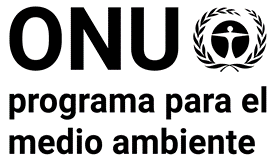 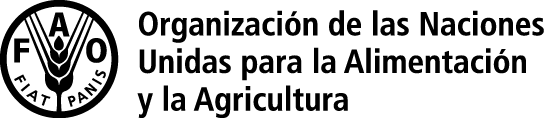 ÍndiceINTRODUCCIÓN1.	FINALIDAD DE LA CIRCULAR CFP	12.	IMPLEMENTACIÓN DEL CONVENIO DE ROTTERDAM	12.1	Autoridades nacionales designadas	12.2	Notificaciones de medida reglamentaria firme	12.3	Propuestas de inclusión de formulaciones plaguicidas extremadamente peligrosas	22.4	Productos químicos sujetos al procedimiento de CFP	22.5	Intercambio de información sobre exportaciones y notificaciones de exportación	32.6	Información que deberá adjuntarse a los productos químicos exportados	32.7	Información sobre las respuestas relativas a la importación de productos químicos enumerados en el Anexo III del Convenio	42.8	Información sobre productos químicos para los cuales la Conferencia de las Partes tiene todavía que tomar una decisión final	42.9	Información sobre los movimientos en tránsito	53.	INFORMACIÓN ADICIONAL	53.1	Información sobre el estado de ratificación del Convenio de Rotterdam	53.2	Documentos concernientes a la aplicación del Convenio de Rotterdam	53.3	Kit de Recursos de información sobre el Convenio de Rotterdam	6APÉNDICE I  
SINOPSIS DE LAS NOTIFICACIONES DE MEDIDA REGLAMENTARIA FIRME RECIBIDAS DESDE LA ÚLTIMA CIRCULAR CFP	7APÉNDICE II  
PROPUESTAS PARA LA INCLUSIÓN DE FORMULACIONES PLAGUICIDAS EXTREMADAMENTE PELIGROSAS EN EL PROCEDIMIENTO DE CFP	74APÉNDICE III  
PRODUCTOS QUÍMICOS SUJETOS AL PROCEDIMIENTO DE CFP	75APÉNDICE IV  
LISTA DE TODAS LAS RESPUESTAS SOBRE LA IMPORTACIÓN RECIBIDAS DE LAS PARTES Y CASOS DE INCUMPLIMIENTO EN LA PRESENTACION DE RESPUESTAS	79APÉNDICE V  
NOTIFICACIONES DE MEDIDA REGLAMENTARIA FIRME PARA PRODUCTOS QUÍMICOS QUE NO ESTÁN INCLUIDOS EN EL ANEXO III	82APÉNDICE VI  
INTERCAMBIO DE INFORMACIÓN SOBRE PRODUCTOS QUÍMICOS RECOMENDADOS PARA SU INCLUSIÓN EN EL ANEXO III POR EL COMITÉ DE EXAMEN DE PRODUCTOS QUÍMICOS PARA LOS QUE LA CONFERENCIA DE LAS PARTES NO HA TOMADO TODAVÍA UNA DECISIÓN FINAL	103INTRODUCCIÓNFINALIDAD DE LA CIRCULAR CFPEl Convenio de Rotterdam sobre el procedimiento de consentimiento fundamentado previo (CFP) aplicable a ciertos plaguicidas y productos químicos peligrosos objeto del comercio internacional entró en vigor el 24 de febrero de 2004. La finalidad de la Circular CFP es ofrecer a todas las Partes, por medio de sus Autoridades Nacionales Designadas, la información necesaria de conformidad con lo dispuesto en los artículos 4, 5, 6, 7, 10, 11, 13 y 14 del Convenio. Los documentos de orientación para la adopción de decisiones que han de remitirse a las Partes en conformidad con lo dispuesto en el párrafo 3 del artículo 7, se envían en una comunicación por separado. La Circular CFP se publica cada seis meses, en junio y en diciembre. Esta Circular contiene la información relativa al periodo que va del 1 de mayo de 2020 al 31 de octubre de 2020 recibida durante este periodo. La información recibida después del 31 de octubre de 2020 se publicará en la próxima Circular CFP.Se ruega a las autoridades nacionales designadas que examinen la información correspondiente a sus países y señalen lo antes posible cualquier error u omisión a la Secretaría.2.	IMPLEMENTACIÓN DEL CONVENIO DE ROTTERDAM2.1	Autoridades nacionales designadasDe conformidad con el párrafo 3 del Artículo 4, las Partes comunicarán a la Secretaría los nombramientos o cambios de autoridades nacionales designadas. Con la presente Circular CFP se distribuye una lista de las autoridades nacionales designadas, igualmente disponible en el sitio web del Convenio de Rotterdam.2.2	Notificaciones de medida reglamentaria firme Las Partes que hayan adoptado medidas reglamentarias firmes deberán notificar a la Secretaría dentro de los plazos establecidos en los párrafos 1 y 2 del artículo 5. El Apéndice I de la Circular CFP contiene una sinopsis de todas las notificaciones de medida reglamentaria firme recibidas de las Partes desde la última Circular CFP en virtud de los párrafos 3 y 4 del artículo 5 del Convenio. Contiene resúmenes de las notificaciones de medidas reglamentarias firmes que ha recibido la Secretaría y que se ha verificado que contienen la información estipulada en el Anexo I del Convenio (Parte A), la información relativa a las notificaciones que no contienen toda la información (Parte B), así como las notificaciones que se encuentran todavía en fase de verificación por la Secretaría (Parte C).El Apéndice V contiene la lista de todas las notificaciones de medida reglamentaria firme para productos químicos que no están incluidos en el anexo III, recibidas durante el procedimiento de CFP provisional y el actual procedimiento de CFP (de septiembre de 1998 al 31 de octubre de 2020).Una base de datos con las notificaciones de medida reglamentaria firme presentadas por las Partes también está disponible en el sitio web del Convenio. Ésta contiene las notificaciones conformes a los requisitos de información estipulados en el Anexo I del Convenio, incluidas las notificaciones relativas a productos químicos enumerados en el Anexo III del Convenio.Se publicó una sinopsis de todas las notificaciones recibidas bajo el procedimiento original de CFP, antes de la aprobación del Convenio en 1998, en la Circular CFP X en diciembre de 1999. Estas notificaciones, sin embargo, no reúnen los requisitos estipulados en el Anexo I, ya que los requisitos de información para las notificaciones bajo el procedimiento de CFP original eran diferentes de los estipulados en el Convenio. Es de destacar que, aunque las Partes no están obligadas a enviar de nuevo las notificaciones presentadas bajo el procedimiento de CFP original, éstas deberían considerar su reenvío para aquellos productos químicos que no están enumerados en el Anexo III en el caso de que esté disponible la suficiente documentación de apoyo.Para facilitar la presentación de las notificaciones, un formulario de notificación de medida reglamentaria firme para prohibir o restringir rigurosamente un producto químico e instrucciones para completarlo están disponibles en el sitio web del Convenio.2.3	Propuestas de inclusión de formulaciones plaguicidas extremadamente peligrosasDe conformidad con el párrafo 1 del Artículo 6, cualquier Parte que sea un país en desarrollo o un país con economía en transición y que esté experimentando problemas causados por una formulación plaguicida extremadamente peligrosa bajo las condiciones de uso en su territorio, podrá proponer a la Secretaría la inclusión de la formulación plaguicida extremadamente peligrosa en el Anexo III.El Apéndice II de esta Circular CFP contiene los resúmenes de las propuestas recibidas, para las cuales la Secretaría ha verificado que contienen la información estipulada en la parte 1 del Anexo IV del Convenio.Para facilitar la presentación de propuestas, un formulario para notificar incidentes en la salud humana que involucran formulaciones plaguicidas extremadamente peligrosas y un formulario para notificar incidentes ambientales que involucran formulaciones plaguicidas extremadamente peligrosas están disponibles en el sitio web del Convenio.2.4	Productos químicos sujetos al procedimiento de CFPEl Apéndice III de la Circular CFP enumera todos los productos químicos incluidos en el Anexo III del Convenio y sujetos al procedimiento de CFP, sus categorías (plaguicida, industrial y formulación plaguicida extremadamente peligrosa) y la fecha del primer envío del documento de orientación para la adopción de decisiones correspondiente.La Conferencia de las Partes al Convenio de Rotterdam, en su décima reunión (CdP-10) programada del 19 al 30 de julio de 2021 en Ginebra, Suiza, considerará los siguientes productos químicos recomendados para su inclusión en el Anexo III del Convenio por el Comité de Examen de Productos Químicos:*Nota:Las siguientes sustancias están incluidas en esta designación:Ácido perfluorooctanoico (PFOA) y sus salesToda sustancia conexa (incluidas sus sales y polímeros) que tenga un grupo perfluoroheptilo lineal o ramificado con la fórmula C7F15- unido directamente a otro átomo de carbono como uno de los elementos estructurales Toda sustancia conexa (incluidas sus sales y polímeros) que tenga un grupo perfluorooctilo lineal o ramificado con la formula C8F17- como uno de los elementos estructuralesLas siguientes sustancias están excluidas de esta designación: C8F17-X, donde X = F, Cl, BrC8F17-C(=O)OH, C8F17-C(=O)O-X′ o C8F17-CF2-X′ (donde X′ = cualquier grupo, incluidas las sales)Ácido perfluorooctano sulfónico y sus derivados (PFOS) (C8F17SO2X (X = OH, sal metálica (O-M+), haluro, amida, y otros derivados incluidos polímeros)).En su novena reunión la Conferencia de las Partes aplazó hasta su décima reunión la consideración de la inclusión de los siguientes productos: acetocloro, carbosulfan, amianto crisotilo, fentión (formulaciones de volumen ultra-bajo (ULV) con un mínimo de, 640 g de ingrediente activo /L) y formulaciones liquidas (concentrado emulsionable y concentrado soluble) que contengan como mínimo 276 g/L de dicloruro de paraquat, equivalente a concentraciones de ión paraquat iguales o superiores a 200 g/L. Mayor información sobre estos productos químicos puede encontrarse en el sitio web del Convenio de Rotterdam, en la sección “Productos químicos recomendados para su inclusión”.2.5	Intercambio de información sobre exportaciones y notificaciones de exportaciónEl Artículo 12 y el Anexo V del Convenio estipulan las disposiciones y los requisitos de información relativos a las notificaciones de exportación. Cuando un producto químico que está prohibido o rigurosamente restringido por una Parte es exportado desde su territorio, esta Parte deberá enviar una notificación de exportación a la Parte importadora, que deberá incluir la información estipulada en el Anexo V. La Parte importadora tiene la obligación de enviar el acuse de recibo de la primera notificación de exportación recibida tras la adopción de la medida reglamentaria firme.Para ayudar a las Partes a cumplir sus obligaciones según el Convenio, un formulario estándar para la notificación de exportación e instrucciones para completarlo están disponibles en el sitio web del Convenio. La Conferencia de las Partes, en su novena reunión recordó la decisión RC-7/2 relativa a la propuesta sobre la manera de intercambiar información sobre exportaciones y notificaciones de exportación. La Decisión RC-9/1 solicitó la facilitación continua de intercambio de información y las disposiciones para la prestación de asistencia a las Partes para la implementación del párrafo 2 del Artículo 11 y los Artículos 12 y 14 del Convenio. E instó a las Partes a proporcionar información respondiendo al cuestionario periódico sobre la implementación de estos artículos.2.6	Información que deberá adjuntarse a los productos químicos exportadosDe conformidad con el párrafo 1 del artículo 13, la Organización Mundial de Aduanas ha asignado códigos específicos aduaneros según el Sistema Armonizado a productos químicos o grupos de productos químicos incluidos en el anexo III del Convenio. Estos códigos entraron en vigor el 1 de enero de 2007. Se prevé que para aquellos productos químicos incluidos en el anexo III después del 2011, los códigos del Sistema Armonizado serán asignados por la Organización Mundial de Aduanas. Un cuadro con esta información se encuentra disponible en el sitio web del Convenio.Si se ha asignado un código de aduanas del Sistema Armonizado a un producto químico enumerado en el Anexo III, las Partes deberán asegurarse de que los documentos que acompañan la expedición contengan este código al momento de exportar ese producto químico.2.7	Información sobre las respuestas relativas a la importación de productos químicos enumerados en el Anexo III del ConvenioDe conformidad con los párrafos 2 y 4 del Artículo 10, cada Parte deberá enviar a la Secretaría, lo antes posible y en cualquier caso a más tardar en un plazo de nueve meses a partir de la fecha del envío del documento de orientación para la adopción de decisiones, una respuesta sobre la futura importación del producto químico correspondiente. Si una Parte modifica esta respuesta, la Parte deberá enviar inmediatamente la respuesta revisada a la Secretaría. La respuesta consistirá en una decisión firme o bien una respuesta provisional.El párrafo 7 del Artículo 10 establece que cada nuevo país Parte deberá transmitir, a más tardar en la fecha de entrada en vigor del Convenio para la Parte, respuestas sobre la importación a la Secretaría para cada uno de los productos químicos enumerados en el Anexo III del Convenio.El Apéndice IV contiene el panorama general de las respuestas sobre la importación recibidas desde la última Circular CFP. Todas las respuestas de importación recibidas, incluida la descripción de las medidas legislativas o administrativas en que se basan las decisiones, están disponibles en el sitio web del Convenio, donde también están disponibles los casos de incumplimiento de presentación de las respuestas.Al 31 de octubre de 2020, las siguientes doce Partes han presentado respuestas de importación para cada uno de los 52 productos químicos enumerados en el Anexo III del Convenio: Australia, Bosnia y Herzegovina, Canadá, China, Colombia, Costa Rica, Eritrea, Federación de Rusia, San Kitts y Nevis, Serbia, Suiza y Togo. Todavía 150 Partes no han facilitado respuestas de importación para uno o más de los productos químicos enumerados en el Anexo III del Convenio; y de las cuales, las siguientes siete Partes no han presentado ninguna respuesta de importación: Afganistán, Djibouti, Islas Marshall, Namibia, San Vicente y las Granadinas, Sierra Leona y Somalia.Para facilitar la presentación de respuestas relativas a la importación, el formulario de respuesta sobre la importación y las instrucciones para completarlo están disponibles en el sitio web del Convenio.Las respuestas de importación deben enviarse a través del canal de comunicación oficial de la Parte. Se debe proporcionar la fecha de emisión y la firma de la AND para cada formulario individual a fin de garantizar su validez oficial.2.8	Información sobre productos químicos para los cuales la Conferencia de las Partes tiene todavía que tomar una decisión final La Conferencia de las Partes, en sus decisiones RC-3/3, RC-4/4, RC-6/8, RC-8/6, RC-8/7 y RC-9/5, invitó a las Partes a utilizar toda la información disponible sobre los siguientes productos químicos, ayudar a los demás países, en particular a aquellos en vías de desarrollo y aquellos con economías en transición, a adoptar decisiones fundamentadas respecto a su importación y gestión y a informar a otras Partes de esas decisiones utilizando las disposiciones de intercambio de información estipuladas en el artículo 14: acetoclor, carbosulfán, amianto crisotilo, fentión (formulaciones de volumen ultra bajo (ULV) que contengan, como mínimo, 640 g de ingrediente activo por litro); y formulaciones líquidas (concentrado emulsionable y concentrado soluble) que contengan, como mínimo, 276 g/L de dicloruro de paraquat, equivalente a concentraciones de ión de paraquat iguales o superiores a 200 g/L.De conformidad con estas decisiones y del párrafo 1 del Artículo 14, el Apéndice VI de la Circular CFP contiene información sobre productos químicos recomendados por el Comité de Examen de Productos Químicos para su inclusión en el Anexo III y para los que las Partes tienen todavía que tomar una decisión final.2.9	Información sobre los movimientos en tránsitoComo se indica en el párrafo 5 del Artículo 14, cualquier Parte que necesite información sobre movimientos en tránsito a través de su territorio de productos químicos enumerados en el Anexo III, deberá transmitir sus necesidades a la Secretaría, que informará al efecto a todas las Partes.Desde la última Circular CFP, ninguna Parte ha notificado a la Secretaría su necesidad de información sobre movimientos en tránsito de productos químicos incluidos en el Anexo III a través de su territorio.3.	INFORMACIÓN ADICIONAL3.1	Información sobre el estado de ratificación del Convenio de RotterdamAl 31 de octubre de 2020 eran 162 las Partes del Convenio de Rotterdam.Argelia es el último país que se adhirió al Convenio el 19 de octubre de 2020. La información concerniente a nuevas Partes después del 31 de octubre de 2020 será presentada en la próxima Circular CFP. 3.2	Documentos concernientes a la aplicación del Convenio de RotterdamLos siguientes documentos concernientes a la aplicación del Convenio están disponibles en el sitio web del Convenio: Texto del Convenio - Convenio de Rotterdam sobre el Procedimiento de Consentimiento Fundamentado Previo aplicable a ciertos plaguicidas y productos químicos peligrosos objeto de Comercio Internacional (árabe, chino, español, francés, inglés, ruso);Documentos de orientación para la adopción de decisiones para cada uno de los productos químicos enumerados en el anexo III del Convenio (español, francés, inglés);Formulario e instrucciones para la notificación de medida reglamentaria firme para prohibir o restringir rigurosamente un producto químico e instrucciones (español, francés, inglés);5Formulario e instrucciones para la respuesta sobre la importación (español, francés, inglés);11Formulario e instrucciones para notificar incidentes en la salud humana e incidentes ambientales que involucran formulaciones plaguicidas extremadamente peligrosas (español, francés, inglés);6Formulario e instrucciones para la notificación de exportación (español, francés, inglés);7Formulario de notificación de nombramientos de contactos (español, francés, inglés);Todas las Circulares CFP anteriores (español, francés, inglés);3Registro de las autoridades nacionales designadas para el Convenio de Rotterdam (inglés).13.3	Kit de Recursos de información sobre el Convenio de RotterdamEl Kit de Recursos es una recopilación de publicaciones que contienen información sobre el Convenio de Rotterdam. Se ha preparado teniendo en cuenta una gama de usuarios finales que incluye el público en general, las autoridades nacionales designadas y las entidades interesadas en la implementación del Convenio. Incluye elementos para ofrecer asistencia en actividades de sensibilización e información técnica detallada, y materiales de capacitación dirigidos a facilitar la implementación del Convenio. APÉNDICE I

SINOPSIS DE LAS NOTIFICACIONES DE MEDIDA REGLAMENTARIA FIRME RECIBIDAS DESDE LA ÚLTIMA CIRCULAR CFPEste apéndice está compuesto de tres partes:Parte A:	Resumen de las notificaciones de medida reglamentaria firme que se ha verificado que contienen toda la información estipulada en el anexo I del ConvenioNotificaciones de medida reglamentaria firme que se ha verificado que contienen toda la información estipulada en el anexo I del Convenio, recibidas entre el 1 de mayo de 2020 y el 31 de octubre de 2020.Parte B:	Notificaciones de medida reglamentaria firme que se ha verificado que no contienen toda la información estipulada en el anexo I del ConvenioNotificaciones de medida reglamentaria firme que se ha verificado que no contienen toda la información estipulada en el anexo I del Convenio, recibidas entre 1 de mayo de 2020 y el 31 de octubre de 2020.Parte C:	Notificaciones de medida reglamentaria firme todavía en fase de verificaciónNotificaciones de medida reglamentaria firme recibidas por la Secretaría para las cuales el proceso de verificación todavía no ha sido completado.La información también está disponible en el sitio web del Convenio.Sinopsis de las notificaciones de medida reglamentaria firme recibidas desde la última Circular CFPPARTE ARESUMEN DE LAS NOTIFICACIONES DE MEDIDA REGLAMENTARIA FIRME QUE SE HA VERIFICADO QUE CONTIENEN TODA LA INFORMACIÓN ESTIPULADA EN EL ANEXO I DEL CONVENIOBosnia y HerzegovinaNombre químico: N,N-bis(2,4-xililiminometil) metilaminaMedida reglamentaria firme que se ha tomado para la categoría: PlaguicidaMedida reglamentaria firme: El producto químico está prohibidoUso o usos prohibidos por la medida reglamentaria firme: Todas las aplicaciones como producto fitosanitario.La medida reglamentaria firme se tomó sobre la base de una evaluación de riesgos o peligros: NoResumen de la medida reglamentaria firme: La presente Decisión prohíbe el registro, la importación, el comercio o el uso de sustancias activas y PPA que contengan sustancias activas en el Artículo 2 de la presente Decisión, y su uso y comercio están prohibidos en la Unión Europea.El motivo por el que se adoptó la medida reglamentaria firme guarda relación con: La salud humana y el medio ambiente.Fecha de entrada en vigor de la medida reglamentaria firme: 08/07/2008Bosnia y HerzegovinaNombre químico: N-Metil-1-naftil-carbammatoMedida reglamentaria firme que se ha tomado para la categoría: PlaguicidaMedida reglamentaria firme: El producto químico está prohibidoUso o usos prohibidos por la medida reglamentaria firme: Todas las aplicaciones como producto fitosanitario.La medida reglamentaria firme se tomó sobre la base de una evaluación de riesgos o peligros: NoResumen de la medida reglamentaria firme: La presente Decisión prohíbe el registro, la importación, el comercio o el uso de sustancias activas y PPA que contengan sustancias activas en el Artículo 2 de la presente Decisión, y su uso y comercio están prohibidos en la Unión Europea.El motivo por el que se adoptó la medida reglamentaria firme guarda relación con: La salud humana y el medio ambiente.Fecha de entrada en vigor de la medida reglamentaria firme: 08/07/2008Bosnia y HerzegovinaNombre químico: 2,6-diclorobenzonitriloMedida reglamentaria firme que se ha tomado para la categoría: PlaguicidaMedida reglamentaria firme: El producto químico está prohibidoUso o usos prohibidos por la medida reglamentaria firme: Todas las aplicaciones como producto fitosanitario.La medida reglamentaria firme se tomó sobre la base de una evaluación de riesgos o peligros: NoResumen de la medida reglamentaria firme: La presente Decisión prohíbe el registro, la importación, el comercio o el uso de sustancias activas y PPA que contengan sustancias activas en el Artículo 2 de la presente Decisión, y su uso y comercio están prohibidos en la Unión Europea.El motivo por el que se adoptó la medida reglamentaria firme guarda relación con: La salud humana y el medio ambiente.Fecha de entrada en vigor de la medida reglamentaria firme: 31/12/2010Bosnia y HerzegovinaNombre químico: tiofosfato de O,O-dimetilo y de O-4-nitro-m-toliloMedida reglamentaria firme que se ha tomado para la categoría: Plaguicida.Medida reglamentaria firme: El producto químico está prohibido.Uso o usos prohibidos por la medida reglamentaria firme: Todas las aplicaciones como producto fitosanitario.La medida reglamentaria firme se tomó sobre la base de una evaluación de riesgos o peligros: NoResumen de la medida reglamentaria firme: La no inclusión del fenitrotión en la Lista de sustancias activas para el uso en productos fitosanitarios en Bosnia y Herzegovina (Boletín Oficial de Bosnia y Herzegovina n° 61/10) y retirada de las autorizaciones de los productos fitosanitarios que contienen esta sustancia.El motivo por el que se adoptó la medida reglamentaria firme guarda relación con: La salud humana y el medio ambiente.Fecha de entrada en vigor de la medida reglamentaria firme: 27/07/2010ColombiaNombre químico:  BromometanoMedida reglamentaria firme que se ha tomado para la categoría: PlaguicidaMedida reglamentaria firme: El producto químico está rigurosamente restringidoUso o usos prohibidos por la medida reglamentaria firme: Esta normativa rige para todas las formulaciones con ingrediente activo bromuro de metilo, en donde se hizo una restricción severa de estas formulaciones, prohibiéndose la desinfección de suelos y las fumigaciones de granos almacenados. Adicionalmente se establecen medidas específicas para un uso controlado de la sustancia. Uso o usos que siguen autorizados: Se permite el uso de formulaciones gaseosas de bromuro de metilo para tratamiento cuarentenario en el control de plagas cuarentenarias en productos agrícolas y embalajes a nivel de puertos y pasos fronterizos, hasta que se encuentre un sustituto viable que permita su reemplazo. Requiriéndose el uso de cámaras de fumigación.La medida reglamentaria firme se tomó sobre la base de una evaluación de riesgos o peligros: SiResumen de la medida reglamentaria firme: En Colombia se realizó una restricción severa del bromuro de metilo a través de la Resolución 2152 de 1996 del Ministerio de Salud. La cual estableció que el Bromuro de Metilo es un Plaguicida extremadamente tóxico para humanos y que a su vez dicha sustancia se ha identificado como uno de los más poderosos agotadores del ozono atmosférico. Además, existen sustitutos viables para el Bromuro de Metilo en fumigaciones de granos almacenados y para la desinfección de suelos.Sin embargo, para las acciones sanitarias en cuarentenas vegetales, el Bromuro de metilo es el único fumigante habilitado para el tratamiento de tejidos vegetales frescos a nivel de puertos de entrada y salida y no existe otro producto como alternativa que brinde la seguridad cuarentenaria requerida.Ante esta situación la Resolución 2152 autoriza la importación, comercialización y uso de BROMURO DE METILO, solo para tratamiento cuarentenario para control de plagas exóticas en tejidos vegetales frescos a nivel de puertos y pasos fronterizos, hasta que se encuentre un sustituto viable que permita su reemplazo. Su aplicación deberá ser hermética y con sistema cerrado de recuperación del plaguicida.Posteriormente, se dieron modificaciones al artículo 1 de la resolución 2152 con el fin de realizar un uso más controlado y restrictivo de la sustancia, dichas modificaciones se realizaron a través de las resoluciones 00643 de 2004, 01800 de 2006, 03587 de 2008 y la resolución 5049 de 2008. Actualmente, se encuentran vigentes la resolución 2152 de 1996 y la resolución 5049 de 2008. Siendo la resolución 5049 de 2008 la que establece todas las restricciones vigentes para el uso del bromuro de metilo. Dicha resolución establece: ARTÍCULO 1o. Modificar el artículo 1o de la Resolución 03587 de 2008, el cual quedará así: "ART. 1º-Modificar el artículo 1º de la Resolución 2152 de 1996, modificada por las resoluciones 643 de 2004 y 1800 de 2006, el cual quedará así:"ART. 1º-Autorizar la importación, comercialización y uso del Bromuro de Metilo únicamente en tratamiento cuarentenario para el control de plagas cuarentenarias en productos agrícolas y embalajes de madera a nivel de las zonas de influencia establecidas en un radio máximo de diez (10) kilómetros a partir del puerto y/o paso fronterizo.PAR. 1º-La autorización de que trata el presente artículo tendrá vigencia siempre y cuando el Protocolo de Montreal permita su aplicación como uso excepto o se encuentre un sustituto viable que permita su reemplazo y aplica únicamente para los productos agrícolas y embalajes de madera sólida incluyendo estibas que vayan a ser exportados desde Colombia, cuando la autoridad agrícola competente del país importador, o la entidad que haga sus veces, solicite expresamente su utilización o cuando por razones cuarentenarias el ICA ordene su aplicación y se realice herméticamente en cámaras de fumigación autorizadas, por el ICA.PAR. 2º-La aplicación de este plaguicida deberá realizarse, únicamente en las zonas de influencia establecidas en un radio máximo de diez (10) kilómetros a partir del puerto y/o paso fronterizo teniendo en cuenta:a) Las dosis avaladas por el Instituto Colombiano Agropecuario (ICA);b) Las medidas ambientales que para el efecto establezca el Ministerio de Ambiente, Vivienda y Desarrollo Territorial;c) La supervisión por parte de los ministerios de Agricultura y Desarrollo Rural, a través del Instituto Colombiano Agropecuario (ICA), y de la Protección Social, a través de los entes territoriales en el área de su jurisdicción quienes a su vez avalarán el método a utilizar en su aplicación.d) La aplicación deberá ser realizada en cámaras herméticas de fumigación autorizadas por el ICA."Teniendo en cuenta lo anterior, esta notificación hace referencia a la medida reglamentaria firme 5049 de 2008.El motivo por el que se adoptó la medida reglamentaria firme guarda relación con: La salud humana y el medio ambiente.Resumen de los peligros y los riesgos conocidos respecto a la salud humana: Dentro del considerando de la Resolución 2152 de 1996 se expresa que, el "plaguicida BROMURO DE METILO es un gas irritante y vesicante, extremadamente tóxico para humanos que afecta diferentes órganos y sistemas y con un alto riesgo potencial de producir intoxicación aguda por inhalación y absorción a través de la piel y las mucosas". Lo anterior se estableció a partir del concepto toxicológico emitido por el Ministerio de Salud en mayo de 1993 (Anexo II).  Dicho concepto se desarrolló teniendo en cuenta, disposiciones sobre el uso y manejo de plaguicidas, establecidas en Decreto 1843 de 1991 y teniendo en cuenta los criterios establecidos en la Resolución 10834 de 1992 (Anexo XIV), como por ejemplo: la Dosis letal Media Oral y dérmica y concentración letal media inhalatoria en ratas, estudios de toxicidad crónica, Efectos potenciales cancerígenos, mutagénicos y teratogénicos; Presentación y formulación; Forma y dosis de aplicación; Persistencia y degradabilidad; Acción tóxica, aguda, subaguda y crónica en humanos y animales; Factibilidad de diagnóstico médico y tratamiento con recuperación total, Efectos ambientales a corto plazo. Frente a las Dosis letales y la concentración letal media, Colombia tuvo en cuenta las tablas que se presentan a continuación:  Tabla 1. Categorías toxicológicas según DL50*Los términos sólidos y líquidos se refieren al estado físico del ingrediente activo de las formulaciones objeto de la clasificación. Tabla 2. Categorías toxicológicas según DL50Adicionalmente, se identificó al bromuro de metilo "como uno de los más poderosos agotadores del ozono atmosférico y que por tanto favorece indirectamente los efectos de la radiación solar en la producción de cáncer de piel (Revisión Científica, Técnica y Económica del Comité de Expertos del Protocolo de Montreal sobre BROMURO DE METILO)". Esto implica que, al reducir el uso del bromuro de metilo en Colombia, se está contribuyendo a la reducción de emisiones de un agotador de la capa de ozono y, de forma indirecta, en que se disminuya el riesgo de producción de cáncer de piel por el aumento de la radiación solar.  Lo anterior también fue sustentado en el reporte de 1989 del Protocolo de Montreal, el cual define que "el cáncer de piel aumentará con cualquier incremento en la radiación UV-B, la relación entre el cáncer de piel y la disminución del Ozono no es uno a uno: Por cada 1% en la disminución de la columna total de ozono dará como resultado un aumento del 3% de la incidencia de melanoma o cáncer de piel" y el cual se tuvo en cuenta en el desarrollo de la reglamentación 2152 de 1996 (Anexo XV pág. II).  Además de los problemas a nivel cutáneo por el aumento en la exposición a la radiación UV-B causada por la pérdida de ozono estratosférico, también ha identificado que se ha aumentado la incidencia de cataratas y la severidad de diferentes infecciones dado a que se suprime el sistema inmunológico por las radiaciones. Anexo IV Reporte del Panel sobre Efectos Ambientales pág. 11-24Es importante resaltar que en los reportes de UNEP sobre bromuro de metilo en 1992 y 1994, una de las fuentes de exposición a este plaguicida evaluadas fue el uso de la sustancia en las actividades agrícolas de pre- siembra, poscosecha, fumigaciones en estructuras (como los contenedores y edificaciones) y químicos intermedios. Adicionalmente, un análisis teórico predictivo identificó que entre el 45 y el 53% de la cantidad utilizada en las actividades agrícolas podía liberarse a la atmosfera (Anexo V pág. 10-7). Lo cual era esperable que sucediera en Colombia ya que se el bromuro de metilo era utilizado como fumigante de suelos, de granos almacenados y como fumigante cuarentenario. Específicamente en el tratamiento de suelos se utilizaba para eliminar malezas, nematodos y hongos que con frecuencia hacían necesario la desinfección del sustrato utilizado, las cantidades de uso como fumigante de suelo se presentan en la tabla 3 (esta información se encuentra disponible para el público general en el Anexo VI).  Tabla 3. Principales sectores usuarios de bromuro de metilo como fumigante de suelo en Colombia, 1994Fuente: UNDP Regional Survey on Methyl Bromide-Latin America 1995 (PNUD, 1996) Del mismo modo, Colombia identificó en 1996 que, para las acciones sanitarias en cuarentenas vegetales, el Bromuro de Metilo era el único fumigante habilitado para el tratamiento de tejidos vegetales frescos a nivel de puertos de entrada y salida y no existe ningún otro producto como alternativa que brinde la seguridad cuarentenaria requerida. Razón por la cual hizo la restricción severa y no la prohibición total del plaguicida. Sin embargo, teniendo en cuenta lo identificado por el panel de expertos del Protocolo de Montreal, obligó a que este uso se hiciera de forma hermética y con sistema cerrado de recuperación del plaguicida.  Posteriormente, se identificaron algunos aspectos a mejorar en el proceso de fumigación para reducir el riesgo en el ambiente y la salud. Específicamente, en el 2008 se consolida el informe de "utilización del bromuro de metilo para desinfección de aromáticas de exportación" (Anexo VII) realizado por el ICA describió la forma de uso del bromuro de metilo a través de fumigación con carpas.  Sin embargo, es importante resaltar que, este tipo de fumigación había venido generando preocupación en el gremio de los aromáticos, desde hacía años anteriores, por posibles emisiones al ambiente y exposición del plaguicida a los trabajadores. Razón por la cual en 2007 el ICA promovió reuniones con el MAVDT para informar sobre el proyecto de "construcción de dos cámaras para la aplicación comercial de bromuro de metilo como tratamiento cuarentenario", como se expresa en la página 3 del Anexo XI y Anexo IX. Como resultado del trabajo institucional, sectorial e interinstitucional, se generó la resolución 5049 de 2008, que modificó la resolución 2152 de 1996, que hace obligatorio el uso de cámaras de     fumigación para bromuro de metilo como se expresa en las conclusiones y compromisos de la reunión del 27 de agosto de 2008 del comité de trabajo interinstitucional sobre el uso de bromuro de metilo en Colombia (Anexo XI y Anexo IX).Efecto previsto de la medida reglamentaria firme en relación con la salud humana: Reducción del riesgo de intoxicaciones por el uso de Bromuro de Metilo.Resumen de los peligros y los riesgos conocidos respecto al medio ambiente: El Bromuro de Metilo fue incluido en el Protocolo de Montreal como Sustancia agotadora de la capa de ozono bajo la Enmienda de Copenhague dado a que esta sustancia al llegar a la estratosfera se fotolisa o reacciona con OH y O y libera rápidamente átomos de bromo. A diferencia del cloro, donde solo pequeñas fracciones son reactivas, el bromo es reactivo casi en su mitad de presupuesto total. Por lo tanto, es más eficiente en la destrucción catalítica del ozono que el cloro. Además, la separación fotoquímica en fase gaseosa entre las formas reactivas y reservorios de bromo es bastante rápida a la luz solar, del orden de una hora o menos, Tal que la conversión heterogénea directa de HBH y BrONO2 a BrO es probable que tenga poco impacto en la partición del bromo, excepto quizás en el crepúsculo polar. Las relaciones de mezcla de NOx, HOx y ClOx aumentan fuertemente con una altitud por encima de 20 km que con BrO y la contribución fraccionaria a la pérdida de ozono debida al bromo es mayor en la estratosfera inferior. Y es allí, donde las concentraciones de átomos de oxígeno son pequeñas, la reacción BrO es relativamente insignificante, y los tres ciclos de reacción enumerados a continuación son los principales responsables de la pérdida de ozono catalizada por bromo, siendo el Ciclo III menos importante que los Ciclos I y II: 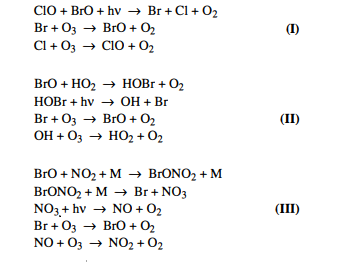 En las regiones polares, donde se reduce el NOx y el ClO es reforzado por reacciones heterogéneas de aerosoles de sulfato y las nubes estratosféricas polares, se evidencia en el Ciclo I la pérdida de ozono debido al bromo. En latitudes medias donde ocurren los dos primeros ciclos se evidencia una contribución aproximadamente equitativa de pérdida de ozono a 20 km. El Ciclo II ocurre cerca de la tropopausa, donde la abundancia de HO2 es sustancial y la cantidad de ClO es insignificante. Debido a que el bromo se libera más rápidamente con la altitud que el cloro, y una fracción de bromo inorgánico permanece en formas activas la destrucción catalítica del ozono por el bromo es más importante que el cloro teniendo en cuenta una relación mol/ mol. Como consecuencia, a unos 20 km la contribución de bromo a la tasa general de pérdida de ozono es casi tan importante como el aporte de cloro. Sin embargo, las pérdidas totales de ozono son el resultado de la continua destrucción fotoquímica del ozono que se generar al transportar desde la región de origen en los trópicos a Altitudes más bajas a latitudes más altas. Por lo tanto, es difícil evaluar la contribución general a las tendencias de la columna de ozono a partir de las tasas de pérdida instantánea de ozono (Anexo V Capitulo 10 pág. 19, y 21). Cómo se presentó en la sección 2.4.2.1 Colombia identificó el uso de este plaguicida en diferentes cultivos, así como la necesidad de usarlo para tratamiento cuarentenario, razón por la cual realizó la restricción severa del plaguicida a través de la Resolución 2152 de 1996. Posteriormente, en 2008, decidió realizar más restricciones para controlar el uso del bromuro de metilo y de esta forma limitar las emisiones al ambiente de este plaguicida. Por lo cual, a través de la Resolución 5049 de 2008 se hizo obligatorio el uso de cámaras herméticas de fumigación. Efecto previsto de la medida reglamentaria firme en relación con el medio ambiente: Reducción y control de emisiones de Sustancias Agotadoras de la capa de ozono como el bromuro de metilo.Fecha de entrada en vigor de la medida reglamentaria firme: 12/12/2008ColombiaNombre químico: MercurioMedida reglamentaria firme que se ha tomado para la categoría: IndustrialMedida reglamentaria firme: El producto químico está prohibidoUso o usos prohibidos por la medida reglamentaria firme: Erradíquese el uso del mercurio en todo el territorio nacional en:Todos los procesos industriales y productivos en un plazo no mayor a diez (10) años (15 de Julio de 2023).Para la minería en un plazo máximo de cinco (5) años (hasta el 15 de Julio de 2018).Uso o usos que siguen autorizados: La reglamentación es de prohibición del uso y comercialización del mercurio en actividades industriales y establece dos plazos dependiendo del tipo de actividad. Por lo anterior, actualmente no se ha cumplido el plazo de prohibición para los usos industriales diferentes a la minería, siendo esta la razón por la cual se continuará el uso del mercurio en la producción de amalgamas dentales hasta el 15 de julio de 2023.La medida reglamentaria firme se tomó sobre la base de una evaluación de riesgos o peligros: SiResumen de la medida reglamentaria firme: El gobierno de Colombia prohibió la comercialización y uso del mercurio a través de la Ley 1658 del 15 de julio de 2013 "Por medio de la cual se establecen disposiciones para la comercialización y el uso de mercurio en las diferentes actividades industriales del país, se fijan requisitos e incentivos para su reducción y eliminación y se dictan otras disposiciones".El objeto de la ley es "A efectos de proteger y salvaguardar la salud humana y preservar los recursos naturales renovables y el ambiente, reglaméntese en todo el territorio nacional el uso, importación, producción, comercialización, manejo, transporte, almacenamiento, disposición final y liberación al ambiente del mercurio en las actividades industriales, cualquiera que ellas sean".Específicamente, en el artículo 3° se establecen las medidas para la reducción y eliminación del uso de mercurio en el país así:"Artículo 3°. Reducción y eliminación del uso de mercurio. Los Ministerios de Ambiente y Desarrollo Sostenible; Minas y Energía; Salud y Protección Social y Trabajo, establecerán las medidas regulatorias necesarias que permitan reducir y eliminar de manera segura y sostenible, el uso del mercurio en las diferentes actividades industriales del país. Erradíquese el uso del mercurio en todo el territorio nacional, en todos los procesos industriales y productivos en un plazo no mayor a diez (10) años y para la minería en un plazo máximo de cinco (5) años…". El motivo por el que se adoptó la medida reglamentaria firme guarda relación con: La salud humana y el medio ambienteResumen de los peligros y los riesgos conocidos respecto a la salud humana: INFORME MERCURIO INS 2010_2011- SIVIGILA. (Anexo II páginas 1 y 8)Según el SIVIGILA, durante el año 2010 y primer semestre el año 2011 se presentaron en Colombia 201 casos de intoxicación por mercurio, 134 casos en el año 2010 y 67 casos en el primer semestre del año 2011.  El 96% de los casos fueron de origen ocupacional o accidental así: 85% (n=171) ocupacionales, 11%(n=22) accidentales.PROTOCOLO DE VIGILANCIA Y CONTROL DE LAS INTOXICACIONES AGUDAS POR MERCURIO. (Anexo III páginas 2, 15 y 16) El mercurio es una sustancia tóxica que al ingresar al cuerpo humano produce trastornos en el organismo, principalmente a nivel del sistema nervioso central. La presencia del mercurio en el aire, agua, suelos y alimentos (pescado principalmente) (1) en concentraciones por encima de los límites permitidos ha ocasionado un grave problema de salud pública en el país. Regiones como el Nordeste antioqueño, el Sur de Bolívar, Chocó, Santander, Nariño, Caldas, Vaupés, entre otras, llevan a cabo minería artesanal del oro y para la extracción final de este metal precioso se usa el mercurio. Su uso se da en forma indiscriminada y poco controlada, situación que ha originado la contaminación ambiental y ha afectado la salud de las personas. La exposición al mercurio se incrementa también en las zonas industriales que usan esta sustancia.La contaminación de mercurio en Colombia es originada en los procesos de beneficio del oro en los que el mineral que contiene el metal precioso es extraído al unirse con el mercurio, formándose la amalgama; durante este proceso se producen derrames de mercurio a los cuerpos de agua y al medio ambiente. Posteriormente, la amalgama obtenida es quemada a campo abierto dejando el oro y liberándose los vapores tóxicos de mercurio a la atmósfera. Todas estas actividades se realizan muy cerca de las viviendas de los mineros, de tal forma que las familias respiran gran parte del vapor de mercurio volatilizado. Incluso poblaciones alejadas pueden afectarse por la movilización de esta sustancia. La intoxicación crónica por mercurio preocupa a la comunidad científica debido a las alteraciones neurotóxicas que ocasiona, las cuales se manifiestan inicialmente como cambios sutiles en el comportamiento del individuo. Esto se ha convertido en un reto para el personal médico (Maizlish, 1994; Powell, 2000), ya que si no se sospecha la intoxicación está puede progresar a daño neurológico irreversible, dejando secuelas incapacitantes (Mergler, 2002). Estudios realizados en poblaciones expuestas (ocupacional y población general) a mercurio han permitido establecer su relación en el desarrollo de estas manifestaciones (Fawer et al 1983, Piikivi 1989, Marh et al 1987).  El estudio neuroepidemiológico y toxicológico de los contaminantes del río Suratá realizado en la población minera de esa región (Santander, 1992) planteó la posible relación de la exposición crónica a mercurio con la presencia de enfermedades neurológicas (15). Tirado et al (2000) sugieren que esta forma de exposición puede causar déficit neuropsicológico y de comportamiento en las personas (16). En 1995, Olivero et al reportaron que los habitantes del sur de Bolívar presentaron signos de intoxicación mercurial como temblores en manos, alteraciones neurológicas y problemas visuales, entre otros. En esta región también han sido reportados casos de malformaciones congénitas frecuentes, aunque sin evidencia de asociación con la exposición mercurial.EVIDENCIA CIENTÍFICA, NORMATIVA Y TÉCNICA SOBRE LA PROBLEMÁTICA DEL MERCURIO A NIVEL NACIONAL E INTERNACIONAL DEL SECTOR SALUD Y DE OTROS SECTORES RELACIONADOS - CONVENIO DE ASOCIACIÓN NO. 447 DE 2012 SUSCRITO ENTRE EL MINISTERIO DE SALUD Y PROTECCIÓN SOCIAL Y LA FUNDACIÓN PARA LA EDUCACIÓN Y EL DESARROLLO SOCIAL ‐ FES. (Anexo IV páginas 34, 48, 105, 106, 142, 143, 146, 147) El Mercurio se usa en la actualidad en productos como las vacunas que contienen timerosal, cremas para aclarar la piel, termómetros, pilas, usos ocupacionales como amalgamas dentales y para la extracción de oro (página 34).En conclusión, las investigaciones revisadas en Colombia, han encontrado efectos inconsistentes posiblemente debida a factores tales como la población evaluada, costumbres, biomarcador usado, efectos estudiados o concentraciones encontradas. Han identificado como principal factor de riesgo el consumo de pescado o mamíferos marinos y el efecto adverso en salud más estudiado es el desempeño neurológico, especialmente la motricidad. En cuanto a los resultados no han encontrado diferencias respecto a la edad o género, pero es posible identificar que la población con mayor riesgo son las embarazadas por la susceptibilidad del feto (página 48).Investigaciones (páginas 46,47, 58)En la Costa Atlántica el estudio "Mercurio en la Costa Atlántica Colombiana: Factor limitante del desarrollo" hace una revisión de diferentes investigaciones realizadas en esta parte del país, donde evidencia las altas concentraciones de Mercurio en pescado y humanos. Una de las conclusiones más importantes es que la mojarra amarilla, el moncholo y la doncella poseen concentraciones superiores al límite permitido según la OMS (0,5 µg, 1991). Por otra parte, en la Orinoquia colombiana en 1999 se realizó un estudio que tenía el propósito de establecer los niveles de Mercurio y la percepción del riesgo en población minera de oro del Guainía. Se tomaron dos grupos: 37 expuestos, tomando como expuestos las personas relacionadas directamente con la minería y 28 indirectamente expuestos, correspondientes a familiares y otras personas del lugar. A tales personas se les aplicó una encuesta para determinar la percepción del riesgo y se tomaron muestras de sangre y cabello para establecer el nivel de Mercurio. Se encontró que el ambiente laboral no es el adecuado, calificado como precario en el estudio. Además, se establece una falta de conocimiento del riesgo ecológico y conocimiento inadecuado respecto a los efectos en salud causados por la exposición a Mercurio. Se encontró un promedio de 59,2 µg/L de Mercurio en sangre y de 26,9 µg/g en cabello para la población minera. Por su lado, en la población expuesta al Mercurio indirectamente se hallaron concentraciones promedio de 53,5 µg/L en sangre y de 22,86 µg/g en cabello. En la comparación de los dos grupos no se encontraron diferencias estadísticamente significativas, razón por la cual, los programas de prevención y control no deben estar enfocados sólo en la población minera. Con respecto a Antioquia, el cual es considerado como el departamento más expuesto, se han realizado diferentes estudios, por ejemplo, en el 2003 se publicó: "Medición de las concentraciones de Mercurio y controles ambientales en la quema de amalgamas provenientes de la minería", en el cual se enfocaron en trabajadores de compraventas de oro y sus alrededores. Para tal efecto, determinaron las concentraciones de Mercurio en orina de trabajadores y en aire de compraventas y calles de Segovia. Se encontraron niveles 14 veces por encima de la norma para ambientes industriales según la Conferencia Americana de Higienistas Industrial Gubernamental (ACGIH por sus siglas en inglés) donde en 1994 se establece la máxima concentración en 25 µg/m3. Los niveles de mercurio en aire en compraventas se encontraban entre 192,2 y 679,28 µg/m3, en calles entre 315,97 y 416,1 µg/m3 y en orina entre 47 y 420 µg/m3. Por otra parte, en el año de 2009 se realizó un estudio en Cartagena, Colombia para determinar la concentración de mercurio en atún enlatado y se encontró que las concentraciones de mercurio total en las muestras de atún variaron entre 0,09 y 2,59 ppm (0,86 ± 0,09 ppm), el 34% de las muestras analizadas excedió el límite máximo de mercurio establecido por la legislación colombiana (1 ppm), y 59% de las mismas sobrepasó los niveles recomendados por la OMS (0,5 ppm). Los resultados sugieren que el consumo de atún enlatado en la ciudad de Cartagena representa un riesgo moderado para la población en general en términos de exposición a mercurio. Además, los grupos vulnerables (niños, mujeres embarazadas, personas con problemas cardíacos y aquellas que buscan beneficios dietéticos y cardiovasculares) deben limitar su consumo, ya que el riesgo es elevado para estos grupos. Adicionalmente, otros estudios en Colombia también han mostrado que en los sitios donde se realiza explotación minera existen peces con altas concentraciones de mercurio. En 2009 se realizó un estudio en la Ciénaga de Ayapel y en el rio San Pedro, zona que presenta minería extensiva de níquel y explotación aurífera. Se realizaron mediciones de nivel de mercurio en peces y se encontró que del total de especies ícticos recolectados (45 en total), 19 (42,2%) superaron la concentración máxima permisible de 0,5 μg/g establecida por la Organización Mundial de la Salud como segura para el consumo humano. Todas ellas son especies carnívoras. Sin embargo, para proteger a la población vulnerable (menores de 15 años, mujeres embarazadas y consumidores frecuentes), la misma organización ha establecido un límite de 0,2 μg/g, por lo que el número de especímenes sobre este nuevo límite aumentó a 36 (80%), incluidos especímenes de especies no carnívoras (93).De otro lado, dado que el consumo de pescado hace parte de las tradiciones culturales de numerosas comunidades, se han realizado estudios con poblaciones indígenas que tienen un alto consumo de pescado con el objetivo de estimar las concentraciones de mercurio en peces y la exposición de la población.Caracterización de las intoxicaciones por mercurio (Páginas 105-106)Como resultado del reporte desde las Unidades Primarias Generadoras de Datos (UPGD) a unidades Notificadoras (UN) y Unidades Notificadoras Distrital o Departamental (UND) el INS recibió́ la información y basado en esta publicó el Boletín de intoxicación por mercurio en Colombia 2007 -2011 donde muestra los resultados de la vigilancia epidemiológica de la intoxicación por mercurio desde cuando se inicia su reporte en todo el país (179) [1]. Como aspectos relevantes se muestra que durante este periodo fueron reportados 450 casos, y que durante el año 2009 se presentó́ el mayor número de notificaciones con 159 casos. El departamento de Antioquia fue el principal departamento que notificó con 407 casos durante los 5 años, esta tendencia se mantuvo durante todos los años de revisión donde Antioquia reporta más de los 90 % casos anualmente del total Nacional (179). Del total de casos en el periodo analizado el 85,55 % corresponde a hombres y el 94,67% requirió́ hospitalización, el mayor número de notificación están en el grupo de edad de 20 a 49 años, dentro de este rango los subgrupos de 40 a 44 años y 45 a 49 años presentaron el mismo porcentaje (14,67%) y el grupo de 25 A 29 años un 13,56% lo que permite inferir una relación entre intoxicación con la actividad ocupacional (179). El 79,33% de los casos de intoxicación fueron ocasionados por vía respiratoria, el 9,56% por vía oral y 6,89% por la piel. dado esto se puede afirmar que la intoxicación de mercurio en el país está asociada a la inhalación de vapores de mercurio metálico , producto de la quema de la amalgama para la obtención del oro y dado la forma de exposición que es permanente y a concentraciones variables, la intoxicación es predominantemente crónica , siendo las intoxicaciones agudas infrecuentes, lo que si se presenta con alguna frecuencia es la agudización de los cuadros crónicos debido a la exposición a una concentración inusual del contaminante (179). La exposición ocupacional es la más frecuente con un 88,4% de los casos reportados, donde las ocupaciones mineros y canteros son las que presentan un mayor número de casos (267) asociados al uso de mercurio como insumo para la minería de oro (179). Las conclusiones más relevantes indican que en orden, los notificadores más frecuentes durante el periodo fueron Antioquia, seguido de Bogotá́, Bolívar, Risaralda, Santander y Valle del Cauca. El mayor porcentaje de intoxicaciones reportadas fueron de tipo ocupacional siendo la vía de exposición más frecuente la respiratoria y de acuerdo al análisis por ocupación, el mayor número de intoxicados reportaron ser mineros o canteros (179). En las reuniones técnicas, realizadas por la fundación FES, además se identificó́ que existen algunos grupos de población que merecen una atención especial en relación con la exposición al mercurio, ya que tienen una mayor probabilidad de exposición a niveles peligrosos, o debido a que, por ser portadores de alguna enfermedad, pueden exacerbarse los efectos de la intoxicación (53). Estos grupos son: Los trabajadores expuestos al mercurio. La población general que rodea a las fuentes de contaminación con mercurio (minas, industrias) Las poblaciones en zonas contaminadas por mercurio, especialmente las indígenas y rivereñas que tienen en los peces su principal fuente de proteínas Personas que usan medicamentos con mercurio de forma prolongada Personas con enfermedades del sistema nervioso central, pacientes con insuficiencia renal y broncopulmonar crónica. Las mujeres embarazadas y niños pequeños Además, se hizo hincapié́ en las mujeres embarazadas, mujeres lactantes y los niños que tienen ciertas características que, combinadas con las características del mercurio, los transforman en grupos de población más vulnerables. Resultados de investigaciones en Colombia (páginas 142, 143,144, 145, 146 y 147): Año 1991:Estudio neuro epidemiológico y neuro toxicológico de una población minera con exposición crónica al mercurio. Objetivo: Determinar si la exposición crónica ambiental a mercurio es un factor de riesgo para enfermedades neurológicas en población minera del rio Suratá (Santander). Población objeto: Expuestos - Mineros, familiares y vecinos. No expuestos - Población general. Suratá, Santander-Colombia. Resultados: Las concentraciones de mercurio en sangre no superaba la norma en promedio, sin embargo, existían diferencias estadísticamente significativas entre expuestos y no expuestos. En agua no tratada se superaba en gran medida la norma en los expuestos. La prevalencia de eventos es mayor en el grupo de expuestos, sin embargo, no existen diferencias estadísticamente significativas. Se encontró asociación de los niveles en sangre y enfermedad extrapiramidales y migraña.Año 1995:Estudio "Mercurio en cabello de diferentes grupos ocupacionales en una zona de minería aurífera en el Norte de Colombia". Objeto: Determinar la magnitud de la contaminación por mercurio entre la población del Sur de Bolívar según su ocupación y la incidencia de la misma sobre su salud.  Población estudio: 219 habitantes del sur de Bolívar y 27 personas de Cartagena como grupo control. Resultados: Se encontraron diferencias en la concentración de mercurio en cabello según la ocupación así: pescadores (5,23+-5,78) > mineros (2,83+-3,27) > otras actividades (2,40+-2,02) > grupo control (1,33+-0,74), fue estadísticamente significativa de pescadores con otros. No existe diferencias por sexo y edad.Año 2000:Estudio "Alteraciones neuropsicológicas por exposición ocupacional a vapores de mercurio en El Bagre (Antioquia, Colombia)". Objetivo: Determinar si los mineros de El Bagre (Antioquia, Colombia) tienen desordenes neuropsicológicos y/o comportamentales como resultado de exposición ocupacional a vapor de mercurio tóxico. Población estudio: Casos: 22 varones sanos expuestos ocupacionalmente superior a tres años. Controles: 22 varones sanos no expuestos al mercurio pareados con casos por edad y escolaridad.  Resultados: En el grupo de casos se encontraron efectos reflejados en daño intelectual (alteración de algunas funciones neuropsicológicas), cambios emocionales (ansiedad y depresión) y neurológicos (amnesia, insomnio y temblor en la lengua), con diferencias estadísticamente significativas que el grupo control, en el que no se observaron efectos. No se presentan diferencias en todas las pruebas.Año 2001:Estudio "Niveles de Mercurio y percepción del riesgo en una población minera aurífera del Guainía (Orinoquia Colombiana)". Objetivo: Determinar los niveles de mercurio en cabello y sangre en una población minera del departamento del Guainía y la percepción que tiene dicha población del riesgo de usar este elemento.  Población estudio: 78 residentes de la región relacionados con la minería, que consumieran pescado y agua. En el análisis se dividió por grupo expuesto: individuos directamente involucrados en labores de minería y grupo indirectamente expuesto a los familiares o personas que realizaban otras actividades en el caserío. Resultados: Se encontraron concentraciones de mercurio en sangre de 59,16 μg/l en promedio (6,9-168) y en cabello de 26,93 μg/g (3,0-89,2) en mineros, mientras que en población expuesta indirectamente se reducen los niveles, aunque sin diferencias estadísticamente significativas 53,5 y 22,86 en sangre y pelo respectivamente. Se evidencia que contaminan el ecosistema posiblemente por los déficits en el ambiente laboral y la falta de conocimiento del riesgo ecológico. Tienen conocimientos inadecuados del metal a pesar de que perciben el riesgo.Estudio "Diagnóstico de los niveles de mercurio en empleados y estudiantes de la facultad de odontología de la Universidad de Antioquia, 1999".  Objetivo: Determinar la existencia de intoxicación biológica por mercurio mediante la cuantificación de este elemento en muestras de orina de 24 horas en estudiantes y profesores de odontología. Población estudio: Población que labora y estudia en la Facultad de Odontología de la Universidad de Antioquia y compararlo con el índice biológico de exposición. Resultados: Las 192 muestras presentaron concentraciones inferiores a 30mg (intoxicación) y el1,6% (3) tenían niveles => 15mg que es el valor límite para la población laboralmente expuesta. Las concentraciones más altas son de estudiantes y docentes (6,04). Existe correlación positiva significativa entre el tiempo de exposición (semestre académico y la concentración de mercurio. Correlación negativa en nivel de docentes y tiempo de graduado.Año 2003:Estudio "Mercurio en la Costa Atlántica Colombiana: Factor limitante del desarrollo" hace una revisión de diferentes investigaciones realizadas en esta parte del país, donde evidencian altas concentraciones de Mercurio en pescado y humanos. Una de las conclusiones más importantes establece que la población con concentraciones más altas de Mercurio son los pescadores, seguidos de los mineros. Las investigaciones revisadas encuentran que, la exposición a Mercurio se asocia con los siguientes efectos: cefalea, náuseas, lesiones orales, gusto metálico, pérdida de memoria e irritabilidad; daño intelectual, cambios emocionales (depresión y ansiedad), alteraciones neurológicas, amnesia, insomnio y temblor en la lengua en mineros.Año 2004: Estudio "Manejo de la amalgama dental en consultorios odontológicos pequeños y medianos de Medellín, Itagüí, Envigado, Sabaneta y Bello". Objetivo: Caracterizar las variables ocupacionales, del manejo del mercurio y de los residuos de la amalgama en los consultorios odontológicos pequeños y medianos en Medellín, Itagüí, Envigado, Sabaneta y Bello. Población estudio: Odontólogos y consultorios donde por lo menos una y menos de siete sillas y que utilizaran amalgama dental (800).  Resultados: Capacitar el personal odontológico para la realización de prácticas seguras. Ocupacional: El 46% no se han realizado pruebas en los últimos 5 años, de estos el 4% tenían niveles por encima de lo normal, aunque no a niveles de intoxicación. El 86% de los encuestados refieren seguir un protocolo, aunque se comprueba que no es cierto. No informan síntomas.Año 2006: Estudio "Determinación de alteraciones neuro comportamentales en personas adultas expuestas crónicamente a mercurio en la población del municipio de Segovia, Antioquia, 2005". Objetivo: Establecer la prevalencia de alteraciones neuro comportamentales en las personas expuestas crónicamente a mercurio en el municipio de Segovia, Antioquia. Población estudio: 860 personas mayores de 15 años mineros o no de Segovia, Antioquia.  Resultados: El 15,2% de las personas evaluadas tienen concentraciones de mercurio en cabello >=5ug/g. La prevalencia de síntomas es alta en esta población Subjetivos: 9,5-44,5; Neuro psiquiátricos: 10,3-63,5; es menor en el grupo de personas con niveles de mercurio >=5 μg/g sin embargo no existen diferencias significativas, lo que sugiere que se ha generado tolerancia.Año 2007:  Estudio "Hallazgo de Mercurio en peces de la ciénaga de Ayapel, Córdoba, Colombia". Objetivo: Determinar las concentraciones de mercurio total (Hg-T) en algunas especies de peces de la ciénaga de Ayapel (Colombia). Población estudio: Seis muestreos de los siguientes peces: Bocachico (Prochilodus magdalenae), bagre pintao (Pseudoplatystoma fasciatum), mojarra amarilla (Caquetaia kraussi), blanquillo (Sorubin cuspicaudus), moncholo (Hoplias malabaricus), pacora (Plagioscion surinamensis), doncella (Ageneiosus caucanus) y liseta (Leporinus muyscoruma). Resultados: Los niveles promedio de Hg-Ten los peces evaluados fue de 0,288 +- 0,145, en carnívoros fue de 0,246 y en no carnívoros de 0,184, los cuales no excedieron el límite para consumo humano establecido por la OMS. Sin embargo, se puede incrementar el riesgo por el consumo de 0,12 Kg de pescado, principalmente de Ageneiosus caucanus o "Doncella", el cual tuvo la mayor concentración (0,504+-0,103mg Hg/kg). En época seca las concentraciones son más altas excepto en Doncella, Bocachico y Liseta. Estos dos últimos serían los únicos aptos para el consumo humano según la OMS.Estudio "Humanos y cangrejos expuestos a mercurio en la Costa Atlántica de Colombia: Impacto de una planta de cloro-álcali abandonada". Objetivo: Establecer el impacto del mercurio en sedimentos contaminados en la Bahía de Cartagena sobre el ecosistema.  Población estudio: Habitantes de comunidades pescadoras entre 6-85 años y cangrejos (Callinectes sapidus y Callinectes bocourti) a lo largo de la cota caribeña (CoveñasTasajera).  Resultados: Se encontraron concentraciones de mercurio total en pelo 0,1-21,8 μg/m3 y promedio de 1,52. Se midió en diferentes lugares donde los valores más altos eran de los residentes de Caño del Oro (1,4), seguido por Bocachica (1,2) y Lomarena (0,7), Tasajera (0,7) y existían diferencias significativas. En los cangrejos se observó una tendencia similar y los valores más altos estaban en los recogidos frente a la planta abandonada cloro-álcali. Demuestra que los sedimentos contaminados siguen manejando la distribución del mercurio en la cadena alimentaria.Año 2008:Estudio "Alteraciones comportamentales y de personalidad debido a la exposición ocupacional a mercurio en un grupo de mineros del oro de la región del Bagre Antioquia". Objetivo: Evaluar alteraciones comportamentales y de personalidad en 25 personas ocupacionalmente expuestas a la contaminación y/o intoxicación por mercurio metálico en el municipio de El Bagre.  Población estudio: 25 habitantes del Bagre, expuestos ocupacionalmente con edades de 20 a 55 años.  Resultados: Sugiere que la exposición a mercurio genera alteraciones comportamentales y de personalidad.Año 2009:  Estudio "Contaminación por metales pesados en el embalse del Muña y su relación con los niveles en sangre de Plomo, Mercurio y Cadmio y alteraciones de salud en los habitantes del municipio de Sibaté (Cundinamarca) 2007". Objetivo: Describir la relación existente entre los niveles en sangre, las condiciones de salud de la población y la contaminación por metales pesados del embalse del Muña. Población Estudio: Población de Sibaté, Cundinamarca de 10 a 49 años de edad. Resultados: La mayor exposición a los metales es por el consumo de frutas, verduras, carnes y leche cultivados cerca del embalse, el consumo de pescado es bajo. Los síntomas más frecuentes relacionados con el Hg fueron: dolor de cabeza, alteraciones del humor, sensación de mareos, hormigueo en manos, entre otros. El promedio de Hg en sangre fue de 4,06 μg/L (1,7-13,5). Ningún participante tiene niveles por encima de la norma, aunque en el 47,1% de ellos había concentraciones bajas.Estudio "Riesgo en el manejo de la amalgamación dental en las entidades odontológicas medianas y pequeñas en el departamento de Antioquia, Colombia".  Objetivo: Describir y caracterizar las actividades relacionadas con el manejo del mercurio, la amalgama y sus residuos en 107 entidades prestadoras de servicios de salud oral.  Población estudio: Entidades prestadores de servicios en salud oral, clasificadas entre medianas y pequeñas (con menos de cinco sillas o unidades odontológicas en el mismo sitio de trabajo). Resultados: El 46% de las instituciones tienen riesgo alto o muy alto. Las personas que han tenido niveles anormales no han recibido ningún tratamiento. Se evidencia desconocimiento por lo que recomiendan implementar acciones integrales y metodológicas seguras a corto plazo para reducir el riesgo para el personal, pacientes y ecosistema desde las instituciones académicas.Año 2010:  Estudio "Contaminación por mercurio en humanos y peces en el municipio de Ayapel, Córdoba, Colombia, 2009". Objetivo: Evaluar las concentraciones de mercurio total en cabello de habitantes del municipio de Ayapel (Córdoba) y en peces capturados en la ciénaga de Ayapel.  Población estudio: 112 pobladores ribereños de la ciénaga de Ayapel mayores de 14 años (cabello) y 45 peces (tejido muscular).  Resultados: Concentraciones en personas (2,18+-1,77) por encima de lo recomendado por la EPA en el grupo de estudio, pero en el control estaba por debajo de la norma. Los síntomas con mayor prevalencia fue la cefalea, falta de energía e irritabilidad. En los peces los niveles más altos los presenta Sorabin cuspicaudus (0,74+-0,19). Evidencian relación entre el consumo de pescado y efectos en salud.Estudio "Detección de metales pesados en bovinos, en los valles de los ríos Sinú y San Jorge, departamento de Córdoba, Colombia". Objetivo; Evaluar la presencia de metales pesados (Pb, Cu, Cd y Hg) en el hígado y músculo pectoral derecho de bovino, procedentes de fincas de la zona del Sinú y San Jorge.  Población estudio: Bovinos machos, adultos, de raza cebú mestizo, entre 2 y 7 años. Resultados: Las concentraciones de mercurio y otros metales (excepto cobre) no sobrepasaban la norma europea y mexicana. Las concentraciones más altas provienen de las reses de San Jorge y el grupo control, aunque no existen diferencias significativas. Los valores registrados no representan riesgo para la salud humana.Año 2011:Estudio "Alteraciones neuropsicológicas en escolares de un municipio con niveles elevados de vapor de mercurio medioambiental, Colombia, 2008-2009".  Objetivo: Establecer la prevalencia de alteraciones neuropsicológicas en lenguaje, memoria, funciones ejecutivas y atención de los escolares entre segundo grado de primaria y noveno grado de bachillerato del municipio de Segovia, Antioquia. Población estudio: 196 estudiantes de segundo de primaria a noveno de bachillerato del municipio de Segovia, Antioquia.  Resultados: El 79,6% de los escolares presenta alteraciones en comprensión del lenguaje, el 77,6% en funciones ejecutivas, el 52,6% en atención visual, el 43,9% en fluidez verbal, el 38,8% en memoria verbal a corto plazo y el 31,1% a largo plazo. Tales porcentajes generan una alarma y evidencian la necesidad de intervenir.Estudio "Evaluación de la concentración de mercurio en diversas marcas de atún enlatado comercializadas en la ciudad de Cartagena de Indias".  Objetivo: Determinar las concentraciones de mercurio presentes en cuatro marcas de atún enlatado en agua, comercializadas en la ciudad de Cartagena de Indias, evaluando el cumplimiento de las mismas a las normas sanitarias vigentes nacionales e internacionales.  Población estudio: cuatro marcas de atún (tres nacionales y una importada), 41 muestras. Resultados: El 34% de las muestras excedían la legislación colombiana (1ppm) y el 59% lo recomendado por la OMS (0,5ppm). La lata de atún importado posee menores niveles con diferencias estadísticamente significativas.Estudio "Determinación de los niveles de mercurio en el aire de consultorios y clínicas odontológicas en Cartagena Colombia".  Objetivo: Determinar los niveles de mercurio en el aire de consultorios y clínicas odontológicas de la ciudad de Cartagena, Colombia. Resultados: El 51% de los consultorios tenían niveles por encima de lo recomendado por la EPA (300ng/m3), encontrando una concentración promedio de 1206+-142 en aire. En escupideras el 59% superaban la norma 2538+-879. El 51% de los mesones superaban la norma encontrando en promedio de ellas de 2116+1551 ng/m3, cuando había pacientes la concentración en los mesones alcanzaba 11394+-13,9.DIAGNÓSTICO NACIONAL DE SALUD AMBIENTAL (Anexo VI)Fuentes naturales de mercurio en Colombia (página 235)En el departamento de Caldas, municipio de Aranzazu, existe un yacimiento de mercurio de origen volcánico, que fue descubierto aproximadamente en la cuarta década del siglo XX (INGEOMINAS, 1958). En esta región se desplegó la primera y única mina nacional de mercurio llamada mina "La Nueva Esperanza". Para 1960 en publicaciones de Ingeominas se reportó una reserva en la región de 35.000 libras del metal (INGEOMINAS, 1960), con una producción anual aproximada de 2.700 y 7.500 libras de mercurio para los años 1955 y 1957, respectivamente (INGEOMINAS, 1958). Estas cifras aumentaron aparentemente en los siguientes años. Debido a su exclusividad y gran productividad el yacimiento obtuvo gran atención por parte de las autoridades encargadas de la vigilancia del sector minero de la época. En un informe de Ingeominas de marzo de 1960, en el margen de una visita técnica realizada a la mina se recomendó la optimización de las instalaciones, el uso de métodos cerrados y movilización de las viviendas de los trabajadores, con el fin de reducir la exposición a mercurio (INGEOMINAS 1960). Lo anterior confirma el inminente riesgo para los trabajadores de la organización divisada desde ese año, así como la búsqueda de alternativas que permitieran atenuar dicho riesgo y, por lo tanto, promovieran un funcionamiento seguro de la mina. En 1977 la mina fue clausurada debido a alteraciones en la salud detectadas en los trabajadores de la zona, las cuales fueron asociadas con la exposición ocupacional a mercurio (Escobar, 2006). Posteriormente al cierre de la mina, en un estudio publicado en 1979 se evaluaron muestras de sedimento, suelos y rocas teniendo en cuenta el territorio donde funcionaba la mina y un área cercana a la misma, encontrando un área de 1 por 25 kilómetros de extensión con concentraciones anómalas de mercurio (Vesga y Prez, 1979).Estudios en humanos (páginas 243-245)En Colombia, se han realizado mediciones de mercurio en humanos, principalmente en trabajadores y comunidades circundantes a las actividades mineras o aledañas a zonas ribereñas. Una información interesante parte de un estudio donde se analizaron muestras prehispánicas, correspondientes a la zona de la Mesa de los Santos en Santander, donde se detectaron niveles de mercurio en cabello inferiores a 0,3 µg/g (Idrovo et al, 2002); estos valores pueden servir de referencia temporal basal para futuros estudios en el país. En contraste, hoy en día se detectan niveles hasta 76 (Olivero et al, 2008a) y 256 veces superiores (Idrovo et al, 2001). Lo anterior demarca claramente un aumento en los niveles de mercurio en muestras humanas, sugiriendo una relación de la exposición humana a mercurio con el proceso de industrialización y desarrollo en los últimos tiempos.Tabla 5.9. Valores de mercurio en muestras de cabello y sangre en ColombiaNota Fuente: Adaptación realizada por el autor.*Los datos han sido tomados de los estudios que corresponden a los siguientes autores Olivero et al, 1995; Idrovo et al, 2001; Olivero et al, 2002; Olivero et al, 2008a.Efectos del mercurio sobre la salud (páginas 245- 247)En Colombia se han descrito principalmente los efectos neurológicos del metal. En los sistemas de reporte rutinario de información sobre los servicios de salud y el sistema de vigilancia epidemiológica nacional, los casos de intoxicación aguda por mercurio son de reporte obligatorio. Llama la atención, que a pesar de la alta exposición al metal que se detecta en diferentes regiones del país, para 2010 se reportaron solo dos intoxicaciones agudas por metales de las cuales una correspondía a mercurio (SIVIGILA, 2010). En adición, la mayoría de los casos detectables de intoxicación pueden corresponder a eventos de intoxicación crónica que pasan desapercibidos dentro del sistema, ya que no son de notificación inmediata. 5.2.4.1. Efectos neurológicos. El estudio neuroepidemiológico del río Suratá, aledaño al distrito minero de Vetas-California, Santander, encontró intoxicación crónica por mercurio en la población de esta zona asociada a la presencia de alteraciones extrapiramidales en el grupo expuesto (Pradilla, 1992). Tales alteraciones consisten principalmente en temblor, distonía, trastornos de la coordinación, entre otros. En otra investigación desarrollada en población minera, se compararon los síntomas neurológicos desarrollados entre la población trabajadora y otra población no expuesta; en este caso se encontró un aumento significativo de los síntomas neuropsicológicos y alteraciones del comportamiento en el grupo expuesto (Tirado et al, 2000). Por otra parte, un estudio desarrollado en Segovia, Antioquia, en 2005 encontró una asociación significativa entre los niveles elevados de metilmercurio y la presencia de síntomas neurológicos tales como temblor fino en parpados y labios; los hallazgos neurológicos más frecuentes en este grupo fueron temblor 11.5% seguido de signo de Romberg positivo, en 5.7% de los casos, el cual consiste en la pérdida del equilibro del individuo al estar de pie con los pies juntos, los ojos cerrados y brazos al frente, (Cote M, 2006). Debido a que Segovia es una zona de alta exposición a mercurio se han desarrollado múltiples estrategias de intervención y mejoramiento por entidades públicas y privadas, con el fin de aumentar el conocimiento de la comunidad y los trabajadores en aspectos y buenas prácticas del uso del mercurio, así como alternativas eficientes. Seis años posteriores al estudio mencionado, se realizó otra investigación en la región, haciendo énfasis en la percepción de riesgo, en el cual el 96.4% de los individuos participantes en la investigación consideraron que el mercurio era un elemento perjudicial para la salud. Aquellas personas que tenían antecedente de efectos tóxicos del mercurio sobre su salud, tuvieron mayor percepción de riesgo y mayor uso de medidas de protección, el 58.9% 246 utilizaban guantes, 30.4% mascarilla y 60.7% usaban recicladores de mercurio. Llama la atención que pese a todo lo mencionado anteriormente, alrededor de 50% de la muestra estudiada no recibió previamente capacitación en buenas prácticas relacionadas con el uso del mercurio en minería (García et al, 2011). Al realizar en Segovia una evaluación de los síntomas que la población auto reportaba como efectos secundarios de la exposición al mercurio se encontró que los síntomas principales fueron temblores, disminución de agudeza visual, cefalea y pérdida de memoria, en este orden. (García et al, 2011). No obstante, Segovia al igual que la mayoría de los distritos mineros cuenta con un escenario social, político y cultural que genera diferentes barreras de comunicación efectiva entre la comunidad y las autoridades territoriales y de salud, por lo tanto, las medidas impartidas por las autoridades de salud pública y gobierno no son fácilmente adoptadas por la población minera. Una investigación con un enfoque antropológico y social determinó la inconformidad del gremio minero en lo referente a las normas impuestas desde el ámbito público, ya que sienten, que han sido desarrolladas sin su participación, con base en investigaciones científicas y sin tener en cuenta el rol de la comunidad minera (Aguilar, 2009). Este escenario es fácilmente extrapolable a otros contextos mineros, donde el proceso de adopción de prácticas adecuadas desde el punto de vista ambiental y sanitario por parte de la comunidad minera, se ha visto frustrado. Otra investigación desarrollada en Puerto Berrio, Antioquia, enfocada a evaluar los efectos neurológicos y ototóxicos del mercurio en el contexto de la minería artesanal, comparó los hallazgos clínicos de la población minera con individuos trabajadores en minería de caliza; el primer grupo presentó alteraciones neuropsicotóxicas en 16% de los casos vs 1,25% en el segundo grupo. Además, se determinó una relación positiva y significativa entre el tiempo de exposición y la antigüedad en la minería, con las alteraciones auditivas (Ocampo et al, 2004). 5.2.4.2. Otros efectos. Un solo estudio desarrollado en el país en 1996 ha evaluado los eventos obstétricos relacionados con la exposición a mercurio en la minería de oro. La prevalencia de malformaciones congénitas fue de 0.56%, abortos 6.2% y muerte perinatal en el 3.4% (Alzate, 1996). Al comparar los datos obtenidos en población expuesta a mercurio con las estadísticas de prevalencia de malformaciones congénitas en la población general nos encontramos con valores muy semejantes (prevalencia entre 1,80% y 3.12% en población general) (Zarante et al. 2010). Este último estudio tiene en cuenta centros centinela para malformaciones congénitas, por lo tanto, los datos obtenidos podrán sobreestimar la prevalencia de la población general y no ser comparables con el estudio de la población minera. Por otra parte, una investigación desarrollada a inicios de la década de los 90, buscó evaluar los efectos oculares de la exposición a mercurio en mineros. Es un tema poco explorado a nivel mundial y la mayoría de investigaciones se han direccionado a evaluar efectos del metilmercurio, contemplando alteraciones como disminución progresiva de la agudeza visual, alteración de la visión nocturna, discriminación cromática, entre otros (Collins et al, 247 2007). Sin embargo, en un estudio realizado en trabajadores expuestos a vapores de mercurio total se detectó también una reducción subclínica de la discriminación de colores (Urban et al, 2003). En el estudio colombiano se reportó una asociación entre cambios sutiles entre la perimetría y en la reducción de la agudeza visual con la antigüedad en la minería, aunque dichos cambios no fueron ajustados por edad. Una proporción menor del 10% de la muestra presentó valores anormales de mercurio en orina, lo anterior no se asoció con alteraciones visuales; se reportó temblor palpebral en 50% de la población a estudio, asociado de forma positiva con la frecuencia de exposición diaria a trabajo en minería (De los Ríos, 1991). GACETA DEL CONGRESO NO. 156 DE 2011 (Anexo VII - página 1 y 2)El mercurio es una neurotoxina potente proveniente de un metal pesado que se produce de forma natural; es caprichoso y difícil de trabajar con él. A temperatura y presión ambientes, es un líquido blanco plateado que se evapora rápidamente. La forma más común de exposición humana a este metal se explica mediante dos vías: a) La ocupacional, en la cual existe inhalación de vapor de mercurio inorgánico a partir de la quema de la amalgama o la fundición del oro; también se da por derrames, por manipulación en la venta o durante un proceso de fabricación de aparatos médicos o de utilización en el proceso denominado de amalgamación en minería. b) La ingestión de metilmercurio (MeHg) a través de la dieta alimenticia, especialmente el consumo de peces contaminados. En minería, el mercurio es ampliamente usado por la minería pequeña y artesanal, el cual lo utiliza para la recuperación del oro, pero debido a la forma empleada, la mayor parte se vierte a los ríos; es así como el mercurio se transforma en metilmercurio al asentarse en medios acuáticos; la ingestión de este compuesto afecta al sistema nervioso, a los riñones y al hígado, generando trastornos mentales y daños en el sistema motor y reproductor, en el habla, la visión y el oído. Es especialmente preocupante porque impide el desarrollo neurológico de los fetos, lactantes y niños. Cuando una mujer consume pescados o mariscos que contienen mercurio, este se acumula en sus tejidos y tarda varios años en excretarse. Si durante este período queda embarazada, su feto estará expuesto al metilmercurio dentro del útero, lo que puede afectar negativamente el crecimiento de su cerebro y el sistema nervioso, comprobándose con el tiempo alteraciones en el pensamiento cognitivo, la memoria, la atención, el lenguaje, las habilidades motrices finas y espacios visuales en dichas criaturas.Se ha demostrado ampliamente que la ingesta de mercurio puede generar daños respiratorios, en los riñones y en la función motora; su toxicidad es tan alta que incluso con niveles de exposición muy bajos puede provocar serios daños en el sistema nervioso. A lo anterior se suma la contaminación ambiental que genera en aguas, suelos, aire y el detrimento de la calidad de vida y además el desafío que imponen los crecientes mercados verdes y sostenibles para efecto de la comercialización de productos. [1] Este Boletín fue realizado en el año 2012 y publicado oficialmente en el 2013. Para ampliar la información sobre este documento, por favor ingresar a: https://repository.usta.edu.co/bitstream/handle/11634/2923/%5B32%5D%20Vigilancia%20epidemiol%C3%B3gica%20de%20la%20intoxicaci%C3%B3n%20por%20mercurio%20Colombia%202007%20a%202011.pdf?sequence=38&isAllowed=yEfecto previsto de la medida reglamentaria firme en relación con la salud humana: Reducir la exposición ocupacional y ambiental del mercurio en las personas. Resumen de los peligros y los riesgos conocidos respecto al medio ambiente: PROTOCOLO DE VIGILANCIA Y CONTROL DE LAS INTOXICACIONES AGUDAS POR MERCURIO (Anexo III páginas 2, 15 y 16) La presencia del mercurio en el aire, agua, suelos y alimentos (pescado principalmente) (1) en concentraciones por encima de los límites permitidos ha ocasionado un grave problema de salud pública en el país. Regiones como el Nordeste antioqueño, el Sur de Bolívar, Chocó, Santander, Nariño, Caldas, Vaupés, entre otras, llevan a cabo minería artesanal del oro y para la extracción final de este metal precioso se usa el mercurio. Su uso se da en forma indiscriminada y poco controlada, situación que ha originado la contaminación ambiental y ha afectado la salud de las personas. La exposición al mercurio se incrementa también en las zonas industriales que usan esta sustancia.La contaminación de mercurio en Colombia es originada en los procesos de beneficio del oro en los que el mineral que contiene el metal precioso es extraído al unirse con el mercurio, formándose la amalgama; durante este proceso se producen derrames de mercurio a los cuerpos de agua y al medio ambiente. Posteriormente, la amalgama obtenida es quemada a campo abierto dejando el oro y liberándose los vapores tóxicos de mercurio a la atmósfera. Todas estas actividades se realizan muy cerca de las viviendas de los mineros, de tal forma que las familias respiran gran parte del vapor de mercurio volatilizado. Incluso poblaciones alejadas pueden afectarse por la movilización de esta sustancia.  Aunque en Colombia la principal fuente de contaminación proviene del proceso de beneficio del oro, la presencia del mercurio como contaminante se dio a conocer por primera vez en el país en 1976 en un estudio del Comité de Protección Ambiental de la Bahía de Cartagena (COPAC) que evidenció la presencia de mercurio en mariscos, peces, agua y sedimentos (niveles de mercurio de 32 ppm) debido a los desechos de mercurio vertidos desde la planta electrolítica de álcalis de Colombia.EVIDENCIA CIENTÍFICA, NORMATIVA Y TÉCNICA SOBRE LA PROBLEMÁTICA DEL MERCURIO A NIVEL NACIONAL E INTERNACIONAL DEL SECTOR SALUD Y DE OTROS SECTORES RELACIONADOS - CONVENIO DE ASOCIACIÓN NO. 447 DE 2012 SUSCRITO ENTRE EL MINISTERIO DE SALUD Y PROTECCIÓN SOCIAL Y LA FUNDACIÓN PARA LA EDUCACIÓN Y EL DESARROLLO SOCIAL ‐ FES. (Anexo IV páginas 35, 46,47, 57, 58, 81, 82, 143, 144, 145 y 146) Según un informe preparado por la Universidad de Columbia para la Organización de las Naciones Unidas para el Desarrollo Industrial ONUDI en 2010, Colombia se posiciona como el país con la mayor contaminación por Mercurio per cápita de la minería artesanal del oro como resultado de dicha actividad. En este informe se reporta que las concentraciones de Mercurio en aire superan 1.000 veces los límites de exposición crónica en Antioquia, específicamente en Segovia, Remedios, Zaragoza, El Bagre y Nechí. A pesar de ello, se debe evaluar de manera crítica la metodología usada para la medición, y posteriormente se requiere la confirmación de dicha evaluación y comparación. (página 35) Investigaciones (página 57)En  una revisión realizada en el año 2006 en peces dulceacuícolas de Colombia se indica que de acuerdo con los estudios realizados para determinar las concentraciones de mercurio existe una relación directa entre las altas concentraciones en peces con la cercanía a las zonas con influencia directa de vertimientos de aguas de minería aurífera, encontrándose valores críticos en la región de la Mojana y zona del nordeste antioqueño donde casi todas las muestras presentaron valores superiores a la norma de 0,5 μg/g de mercurio. Las concentraciones de mercurio más altas se encontraron en las especies carnívoras como el Moncholo (Hopliasmalabaricus), la Doncella (Ageneiosuscaucanus) y la Mojarra (Caquetaiakaussi) que se encuentran en la parte alta de la cadena alimenticia. Sin embargo, también se encontraron niveles altos en especies detritívoras como la Arenca (Triportheusmagdalenae) que presentan una acumulación considerable del metal debido a la manera en que estas especies obtienen su alimento de los sedimentos, los cuales presentan niveles altos de mercurio. Resultados de investigaciones en Colombia (páginas 143, 144, 145 y 146) Año 2006:Estudio "Estado del conocimiento de las concentraciones de Mercurio y otros metales pesados en peces dulceacuícolas de Colombia".  Objetivo: Comprobar los efectos de la contaminación acuática con organismos dulceacuícolas y la evaluación de por lo menos tres parámetros (metales pesados, temperatura, efluentes), usando ocho especies de peces.  Población estudio: Colombia, Especies: Carassius auratus, Oreochromis spp., Piractus brachypomus, Prochilodus magdalenae, Astyanax fasciatus, Colossoma bidens, Gambusia affinis y Grundulus bogotensi.  Resultados: Río Magdalena y sus afluentes (Mojana) es el lugar donde se han estudiado la contaminación de los peces en Colombia. Se evidencia la relación existente entre las altas concentraciones en los peces y la cercanía con influencia directa de minería aurífera. Se encontraron valores críticos en la Mojana y Nordeste antioqueño y concentraciones altas en peces carnívoros (Hoplias malabaricus, Ageneiosus caucanus y Caquetaia kaussi).Estudio "Medición de las concentraciones de mercurio y controles ambientales en la quema de amalgamas provenientes de la minería". Población estudio: Trabajadores de compraventas de Antioquia. Resultados: Niveles 14 veces por encima de la norma. En compraventas: 192,2-679,28 mg/m3, en calles: 315,97-416,1 y en orina: 47-420.Año 2007:Estudio "Contaminación por mercurio de la minería artesanal de oro en Antioquia, Colombia: La contaminación per cápita más cara del mundo.". Objetivo: Obtener información acerca de los métodos de producción de oro y vías de liberación de mercurio al medio ambiente en los municipios de Segovia, Remedios, Zaragoza, El Bagre y Nechí.  Resultados: En 2009 11 empresas importaron legalmente 130 ton de mercurio metálico. En Segovia, Remedios, Zaragoza el Bagre y Nechí existen 323 entables que producen entre 10 y 20 toneladas de oro. Teniendo en cuenta la cantidad promedio de mercurio consumido según el balance y las entrevistas de propietarios de los entables, la cantidad estimada de mercurio en estos entables corresponde a 93 toneladas. Las concentraciones en el aire urbano oscilan entre 300 (background) y 1 millón ng/m3 (dentro de tiendas de oro), en áreas residenciales la concentración más común es 10.000 ng/m3, cuando el límite ocupacional según la OMS es de 1000 ng/m3. La liberación/emisión de mercurio total en Colombia puede alcanzar las 150 ton/a, dándole al país la deshonrosa posición del primer país del mundo con mayor contaminación per cápita de mercurio por minería artesanal. Sugieren una intervención gubernamental urgente para la erradicación del suministro de mercurio a los entables. Se deben retirar los entables de los centros urbanos, se debe mejorar la tecnología y reducir las emisiones por medio de asistencia técnica.Estudio "Distribución de mercurio en diferentes componentes ambientales en un ecosistema acuático impactado por la minería de oro en el norte de Colombia".  Objetivo: Determinar los niveles de Hg en diferentes matrices ambientales en este ecosistema y evaluar los cambios en la distribución del Hg a lo largo de diferentes sitios de muestreo y estaciones, evaluación ambiental y exposición humana. Población objetivo: Humanos, Sedimentos, agua, plancton, peces y seston. Resultados: Se encontraron niveles de T-Hg en agua, sedimentos, seston, fitoplancton y zooplancton de 0,33, 0,71, 1,20, 052, 0,94 respectivamente. Los mayores valores se encontraron en temporada seca. Se encontraron diferencias de acuerdo con la posición trófica.Año 2008:Estudio "Contribución de las condiciones locativas y ambientales al riesgo de contaminación con mercurio en las entidades odontológicas de Antioquia". Objetivo: Describir las condiciones locativas y ambientales en 30 grandes entidades odontológicas del departamento de Antioquia. Población objetivo: 30 entidades odontológicas (85% de la población) que tuvieran cinco o más sillas o unidades odontológicas en un mismo sitio de trabajo. Resultados: No todas las entidades grandes prestan los servicios en instalaciones adecuadas ni hacen un buen manejo de las variables ambientales. En el 97% de las entidades existe riesgo latente de contaminación por mercurio. En el 37% de los lugares han ocurrido derrames.Año 2012:Estudio "Concentraciones de mercurio en musculo y tejido de hígado de peces colectados a lo largo del rio Magdalena, Colombia".  Objetivo: Determinar la concentración de mercurio total en el músculo y tejido hepático en peces capturados en la cuenca del río Magdalena.  Población estudio: 378 muestras de músculo y 102 de hígado.  Resultados: El nivel más alto de mercurio en el tejido muscular se encontró en el no carnívoro Pimelodus blochii, sin embargo, el grupo carnívoro tenía concentraciones más altas con diferencias significativas. No se observan diferencias significativas en mercurio total por especio o género.Estudio "Concentraciones de metilmercurio en seis especies de pescado de dos ríos de Colombia". Objetivo: Determinar si los peces escogidos en los ríos La Miel y Nechí difieren en la concentración de metilmercurio en el músculo. Población estudio: Seis especies de peces de dos ríos (La Miel, Nechí): Sorubim cuspicaudus, Pseudoplatystoma magdaleniatum, Triportheus magdalenae, Pimelodus spp., Prochilodus magdalena, Leporinus muyscoru.  Resultados: Los peces del mercado cercano al río Nechí tenían niveles altos de MeHg. Las concentraciones son más altas en el rio Nechí. Los resultados sugieren que la contaminación no es generalizada en todas las cuencas hidrográficas. En las regiones mineras llegan al mercado peces altamente contaminados.CUANTIFICACIÓN DE LIBERACIONES ANTROPOGÉNICAS DE MERCURIO EN COLOMBIA (Anexo V. páginas 67, 68, 69 81 y 82)Frente a liberaciones y emisiones, el informe de cuantificación de liberaciones antropogénicas de mercurio en Colombia contiene la cuantificación de liberaciones y emisiones de mercurio generadas en los diferentes sectores productivos y de servicios en el año 2009. Frente a las liberaciones totales de mercurio, para el año 2009, fueron de 345.570 kg distribuidos como se muestra en la Tabla 44. 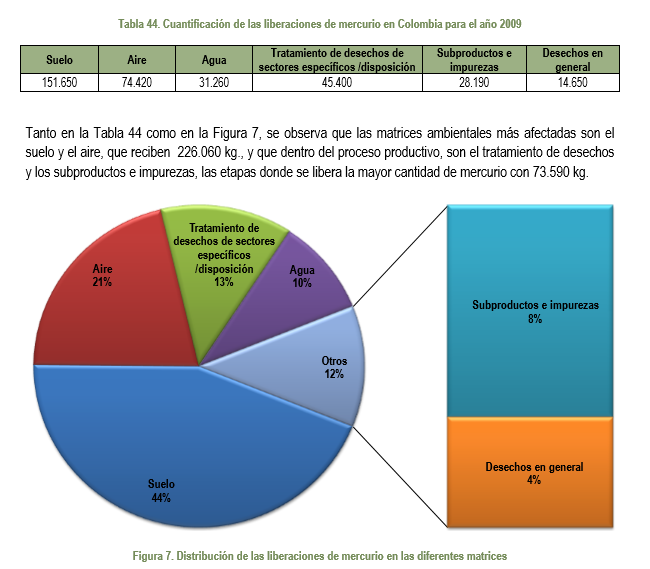 Según el informe las mayores fuentes emisoras de mercurio en el país corresponden a la categoría "Producción primaria de metales", (194,97 Ton/año, ) "Productos químicos" que contempla: producción de cloro álcali y monómeros de cloruro de vinilo (PVC), (97,60 Ton/año); disposición de residuos y tratamiento de aguas residuales (57,81 Ton/año); uso y disposición de productos con contenido de mercurio que corresponde a actividades comerciales que involucran importación de los productos (termómetros, interruptores eléctricos, fuentes de luz, Pilas) con 44,305 Ton/año. El medio más impactado es el aire, seguido del suelo y del agua. Estas liberaciones proceden en un alto porcentaje de la extracción primaria de metales, principalmente de oro, cómo se presenta en la siguiente tabla.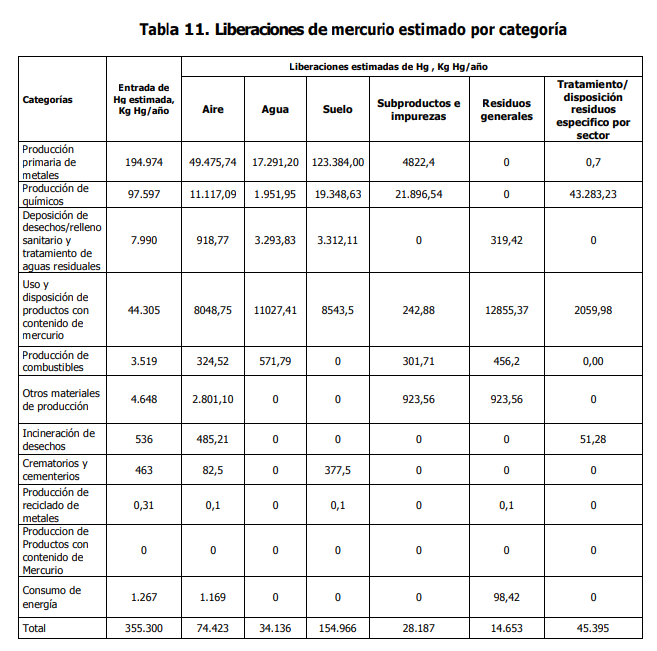 Adicionalmente, en este inventario se resalta que, Colombia produce iluminarias, pero no se tienen datos de tasas de actividad oficiales para poder realizar la cuantificación de esta subcategoría. Los Manómetros para medir presión arterial (esfigmomanómetro de mercurio), contenidos en la categoría Uso y disposición de productos con contenido de mercurio, no fueron tenidos en cuenta en ese inventario debido a que estos no se producen en el país y todas las unidades son importadas y comercializadas. Por otra parte, la entrada al país se hace bajo una partida arancelaria que abarca muchos otros productos, imposibilitando su discriminación para efectos de la cuantificación. La categoría de extracción de oro con amalgamación y sin uso de retorta, es la actividad que usa y libera mayor cantidad de mercurio en el país, siendo la falta de conocimiento por parte de los mineros artesanales, la deficiencia en los controles ambientales y el manejo inadecuado del mercurio, los factores responsables de esta situación. Adicional a esto cabe resaltar que los mineros artesanales en el país creen que, a mayor cantidad de mercurio utilizado, mayor recuperación de oro.DIAGNÓSTICO NACIONAL DE SALUD AMBIENTAL - Anexo VI (páginas 237-243)Evaluación de exposición por mercurioA continuación, se presentan en mapas, tablas y gráficas las concentraciones de mercurio en diferentes matrices ambientales. Para ampliar la información puede consultar el anexo VI.Figura 5.3. Mapa de niveles de mercurio en sedimento, ColombiaNota: Ver página 23 de la notificación de MRF de Colombia sobre Mercurio en:www.pic.int/Portals/5/download.aspx?d=UNEP-FAO-RC-FRA-NOTIF-Mercury-7439976-Colombia-20200506.Sp.pdfTabla 5.5. Evaluación de mercurio (ng/ml) en aguas del río Cauca según punto de monitoreo 1995-2008Nota Fuente: Vásquez A. Evaluación por espectrometría de absorción atómica de mercurio en aguas del tramo sur del río Cauca [Tesis]. Santiago de Cali;2001.Tabla 5.6. Análisis de Mercurio total en sedimentos del río Cauca.Nota Fuente: Rada MP. Estudio y evaluación del grado de contaminación por cadmio, mercurio y plomo en aguas, peces y sedimentos del rio cauca por espectrometría de absorción atómica [Tesis]. Santiago de Cali: Universidad de Valle;1998.Tabla 5.7. Concentraciones de Mercurio halladas en muestras del río Cauca.Nota Fuente: Correa WA. Especiación del Plomo, Cromo y Cadmio con resina amberlita XAD-16 y cuantificación de Mercurio en aguas del río Cauca en Santiago de Cali por espectrometría de absorción atómica [Tesis]. Santiago de Cali;2009.Figura 5.4. Concentraciones de mercurio en suelos de parques del área metropolitana de Bucaramanga.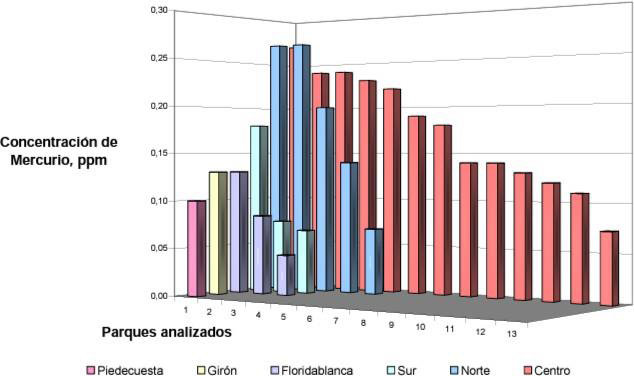 Nota Fuente: Muñoz FA. Determinación del mercurio en suelos de Bucaramanga, utilizando un prolizador acoplado a un detector de mercurio basado en espectroscopia de absorción atómica diferencia del Zeeman [Tesis]. Bucaramanga: Universidad Industrial de Santander; 2006.Tabla 5.8. Concentración de mercurio en peces en Colombia.Nota Fuente: Adaptación realizada por el autor.*Los datos han sido tomados de los estudios que corresponden a los siguientes autores Gracia et al, 2010; Olivero et al, 2009; Marrugo J et al 2007; Marrugo J et al, 2010; Marrugo J et al, 2008; Alonso et al, 2000; Álvarez et al, 2012.** En todos los casos se midió mercurio total, excepto en los señalados con ¥, en los que se midió metilmercurio.GACETA DEL CONGRESO NO. 156 DE 2011 (Anexo VII - página 3)Estudios dirigidos por la Gobernación de Antioquia en los municipios de Segovia y Remedios, en el Nordeste del departamento, encontraron una concentración del mercurio de aproximadamente 340 μg/m³ en el aire (300 veces superior que la pauta de Organizaciones de Salud Mundial para la exposición pública máxima al vapor del mercurio). Aproximadamente de 26 a 6,118 ppm de Hg es vertido en los ríos por mineros de la región. Adicionalmente, el alimento principal de estas comunidades es el pescado el cual ha demostrado ser afectado por la emisión del mercurio. Estudios completados por Corantioquia, la Universidad de Antioquia y la Universidad de Cartagena, han revelado una concentración por encima de 1.06 μg Hg/g en la mayoría de las especies encontradas en los ríos del área circundante. Efecto previsto de la medida reglamentaria firme en relación con el medio ambiente: Reducir las liberaciones y emisiones antropogénicas del mercurio al ambiente. Fecha de entrada en vigor de la medida reglamentaria firme: 15/07/2013Fecha de prohibición del uso del mercurio en la minería: 15 de Julio de 2018.Fecha de prohibición del uso del mercurio en las demás actividades industriales: 15 de Julio de 2023 (La única actividad industrial que tiene permitido el uso del mercurio actualmente en Colombia, es la fabricación de las amalgamas dentales). Costa RicaNombre químico: 2-cloro-2' ,6'-dietil -N-metoximetilacetanilidaMedida reglamentaria firme que se ha tomado para la categoría: PlaguicidaMedida reglamentaria firme: El producto químico está prohibidoUso o usos prohibidos por la medida reglamentaria firme: Se prohíben todas las formulaciones que contengan el ingrediente activo alaclor, así como todos sus usos en Costa Rica.Uso o usos que siguen autorizados: Ninguno.La medida reglamentaria firme se tomó sobre la base de una evaluación de riesgos o peligros: NoResumen de la medida reglamentaria firme: En mayo de 2012 se realizó una reunión de la Comisión Interministerial donde participaron funcionarios del Ministerio de Ambiente y Energía (MINAE), Ministerio de Salud (MS), Servicio Fitosanitario del Estado (SFE) - Ministerio de Agricultura (MAG) con la participación del Instituto del Café de Costa Rica (ICAFE), debido a que el plaguicida alaclor tenía gran importancia para el cultivo del café. Durante el desarrollo de esta reunión se señaló que el alaclor se usa muy poco para la producción de almácigo por lo que no había impacto si se prohibía, aunado a lo anterior la Dirección del ICAFE por medio de una carta enviada al Servicio Fitosanitario del Estado señalaron que los plaguicidas aldicarb y alaclor se utilizan muy poco y que existían productos sustitutos registrados para este cultivo y por lo tanto su eliminación no causaría un impacto en la caficultura.En junio, agosto y setiembre de 2012 se realizaron diferentes reuniones de seguimiento de la Comisión Interministerial SFE-MINAE-MS donde se hicieron modificaciones y correcciones a la propuesta de decreto. En octubre de 2012 la Dirección de Gestión de Calidad Ambiental (DIGECA) entregó a la Jefatura del Departamento de Agroquímicos del SFE el informe técnico sobre el caso del alaclor, concluyendo que el destino ambiental de este plaguicida genera preocupación, por tratarse de una sustancia persistente en el agua y moderadamente tóxica para organismos acuáticos y terrestres; para las algas, organismos base de la cadena trófica, es altamente tóxico, y la degradación de este producto genera metabolitos desconocidos que pueden tener efectos toxicológicos y ecotoxicológicos inaceptables ; por lo que su uso en la aplicación agrícola podría resultar en afectaciones significativas a los ecosistemas del país, por lo que el criterio técnico ambiental que se señaló en el informe técnico fue que se eliminara el uso del alaclor en el país.Este mismo mes, octubre 2012, el SFE-MAG emitió el informe técnico agronómico donde se concluyó que después de los análisis de la información científica y técnica de los riesgos que representa el Alaclor sobre la salud y el ambiente y tomando en cuenta su panorama de uso agrícola en Costa Rica, es criterio del SFE -MAG que se debían realizar los esfuerzos conjuntos requeridos con MINAE y MS para dictar la norma jurídica correspondiente que permitiera que las personas físicas o jurídicas que registren, formulen, reempaquen, reenvasen, importen, exporten, comercialicen, manipulen y usen, plaguicidas sintéticos formulados que contengan alaclor tuvieran un plazo improrrogable de seis meses, contado a partir de la publicación del decreto en El Diario Oficial La Gaceta para agotar sus existencias en el mercado nacional y que vencido este plazo el MAG a través del SFE, procedería a la cancelación de todos estos registros. En el informe técnico realizado por el Ministerio de Salud concluye que después del análisis de la información técnica y científica de los riesgos que representa sobre la salud y ambiente y que dada la poca importancia que este herbicida tiene en la agricultura del país se deben realizar esfuerzos en conjunto con MINAE y MAG para dictar la norma jurídica que permita la prohibición para la importación fabricación y uso del alaclor y de sus productos formulados; el MS consideró que el riesgo carcinogénico a humanos de este producto no ha sido del todo estudiado ni tampoco del todo descartado. En noviembre de 2012 el Consejo de Salud Ocupacional emitió un informe técnico donde concluyeron que cálculos de estudios realizados en operadoresAlemanes y del Reino Unido usando el equipo de protección personal adecuado, durante la mezcla, carga y aplicación del producto, indican que el operador corre un riesgo inadmisible en todos los usos y que con el fin de proteger la vida, la salud y la seguridad de las personas trabajadoras, estaban de acuerdo con la prohibición del registro, importación, exportación, redestino, fabricación, formulación, reempaque, reenvase, almacenamiento, la venta, la mezcla, la comercialización y uso del ingrediente activo técnico alaclor y plaguicidas sintéticos formulados que contuvieran este ingrediente activo.Durante este mismo el mes, el SFE-MAG entrega a los Ministerios de Trabajo y Seguridad Social, Ministerio de Ambiente y Energía y al Ministerio de Salud el proyecto de decreto solicitando el visto bueno de dicha reglamentación. Este mismo mes se reciben los vistos buenos del Ministerio de Trabajo y Seguridad Social y del Ministerio de Ambiente y Energía, sin embargo, el Ministerio de Salud hizo algunas observaciones en relación al fundamento legal. De la fecha señalada en el punto anterior al momento de publicación en el Diario Oficial La Gaceta, se hicieron observaciones por parte de todos los Ministerios y entidades involucradas sobre el documento del proyecto de decreto que se había redactado desde un inicio y se realizó la respectiva recolección de las firmas de los Ministerios involucrados.El motivo por el que se adoptó la medida reglamentaria firme guarda relación con: La salud humana y el medio ambiente.Fecha de entrada en vigor de la medida reglamentaria firme: 04/03/2015 Costa RicaNombre químico: (RS)- 5-bromo-3-sec-butil-6-metiluraciloMedida reglamentaria firme que se ha tomado para la categoría: PlaguicidaMedida reglamentaria firme: El producto químico está prohibidoUso o usos prohibidos por la medida reglamentaria firme: Se prohíben todas las formulaciones que contengan el ingrediente activo Bromacil, así como sus usos en Costa Rica.Uso o usos que siguen autorizados: Ninguno.La medida reglamentaria firme se tomó sobre la base de una evaluación de riesgos o peligros: SiResumen de la medida reglamentaria firme: Se realizaron análisis de aguas en dos acuíferos ubicados en la zona Atlántica del país donde se determinó la presencia de bromacil y desde el 12 de setiembre de 2014 está confirmada la contaminación de las aguas de 3 acueductos ubicados en esta misma zona.El Servicio Nacional de Aguas Subterráneas, Riego y Avenamiento (SENARA) elaboró la Matriz de criterios de uso del suelo agrícola, según la vulnerabilidad a la contaminación de acuíferos para la protección del recurso hídrico, además el AYA, en el 2009, contrató elaboración de estudios de vulnerabilidad hidrogeológica en dos cuencas en las que se encuentran las tomas de agua de los acueductos donde se confirmó la contaminación de las aguas, concluyendo que son de alta y extrema vulnerabilidad hidrogeológica.En el 2011, SENARA, contrató la elaboración de un segundo estudio de vulnerabilidad hidrogeológica en las mismas cuencas, observándose que la zona de estudio es altamente vulnerable, desde el punto de vista hidrogeológico, en menor parte en la cuenca del río Destierro hay áreas con mediana vulnerabilidad. En setiembre del 2015, el Consejo Nacional Ambiental, acordó comisionar a los Ministros de Salud, Ambiente y Energía y Agricultura y Ganadería para que presentaran una propuesta y hoja de ruta para solucionar el problema de contaminación de los acuíferos y cuerpos de agua por agroquímicos usados en el cultivo de piña en esa región.La Comisión Interinstitucional, coordinada por el Ministerio de Salud, para la elaboración de un Plan Único para atender la problemática de la contaminación de las aguas por plaguicidas en las cuencas del río Destierro y río Peje, conformó una subcomisión para elaborar propuestas para el manejo de las cuencas citadas.En noviembre del 2015, se conforma la comisión institucional la cual está  constituida por el Ministerio de Salud, quien coordina, Ministerio de Agricultura a través del SFE, el Ministerio de Ambiente a través de DIGECA y SENARA y el Acueductos y Alcantarillados (AYA) quiénes giraron órdenes sanitarias, realizaron estudios hidrogeológicos, control de reuso de aguas residuales para no verter en zonas de riesgo de mediano y alto, monitoreo de fuentes de agua y superficiales, además se coordinó trabajar en conjunto con la Cámara Nacional de Productores y Exportadores de Piña (CANAPEP) de manera que la eliminación del bromacil se hiciera de manera gradual y que no afectara tanto a los productores.Se crea y da el visto bueno al plan de acción único, donde los pasos más importantes contemplados son: prohibir la importación del bromacil a nivel nacional, continuar con las inspecciones a las bodegas y fincas de la zona, continuar con el plan de muestreo del agua de acueducto, continuar dando el respectivo seguimiento a la orden sanitaria emitida en el 2008 que prohíbe el uso de bromacil en las fincas de la zona afectada y continuar informando al Tribunal Ambiental Administrativo sobre las acciones realizadas para retroalimentar los 3 expedientes que tienen abiertos al respecto.El 10 de mayo de 2016, representantes del Ministerio de Agricultura - SFE presentan información y gráficos apuntando sobre los niveles de persistencia permitidos a nivel internacional del bromacil en el agua, por lo que se acuerda para la próxima sesión que el Ministro de Salud, en su calidad de rector del agua, realizara un informe sobre el estado de la situación del bromacil y que se presente el contraste científico con respecto a las observaciones expuestas por el MAG-SFE.El 5 de julio de 2016, el Ministro de Salud expuso sobre la problemática en la Zona Atlántica desde el 2002 referente con la persistencia del bromacil y a que el Reglamento de agua potable vigente en ese momento era omiso en cuanto a niveles máximos se refiere por lo que se debió aplicar el artículo 273 y 277 de la Ley General de Salud donde de manera general se señala que es prohibido contaminar los abastos de agua y que las personas naturales o jurídicas deberán utilizar agua que reúna las calidades exigidas por el Ministerio, por esta razón que desde el 2008 y 2009 las poblaciones de la zona han sido abastecidos por medio cisternas de agua potable. La Directora de DIGECA explicó que el plan único de la Piña presentado en el 2015 fue trabajado en conjuntamente y aprobado por los ministros y que era un plan más integral y que no se limitaba a la prohibición del bromacil instando a que este se prohíba, además el Ministro de Agricultura aclaró que ante la visita de la Unión Europea el sector piñero de Costa Rica afirmó que ya no están usando el bromacil por lo que en esta sesión ordinaria del Consejo Nacional Ambiental se discutió que lo más conveniente es buscar desinscribir el bromacil del registro de plaguicidas.Como acuerdo de esta sesión se tomó proceder con las gestiones correspondientes para eliminar el bromacil del registro de plaguicidas, de lo contrario optar por una prohibición de bromacil en las zonas específicas donde exista vulnerabilidad hídrica con base en los estudios de SENARA y los mapas hidrogeológicos.  El 4 de julio de 2016, en la sesión ordinaria se presenta el avance del cumplimiento del Plan Único.El Plan Único de Acción definido en la Comisión, se encuentra en el Anexo II.El 25 de octubre de 2016, la Viceministra del Ministerio de Agricultura y Ganadería solicita designar a representantes de MINAE, MTSS y Salud para conformar el Comité Nacional de Seguimiento para la iniciativa de sostenibilidad piñera, donde las dos líneas estratégicas son el uso y la conservación de suelos. Además, se identificaron como acciones prioritarias adoptar las mejores prácticas en el uso y conservación de suelos, gestión y manejo del rastrojo de piña, manejo y control de problemas fitosanitarios, medidas para mitigar los impactos del cambio climático, diferenciación de la piña en mercados nacionales e internacionales y estimular la producción de la piña orgánica, en esta sesión ordinaria se da por recibido el informe de avance del proyecto de piña sostenible presentado por la Viceministra.El 15 de mayo de 2017, la jefa de Asesoría Jurídica del MAG, le indica al Director Ejecutivo del Servicio Fitosanitario del Estado - MAG que por solicitud del Ministro de Agricultura y Ganadería realizara la elaboración del Decreto Ejecutivo que prohíbe el uso de bromacil en el territorio nacional, con el fundamento de que al usar este plaguicida muchas fincas productoras de piña tienen un alto riesgo de contaminar las aguas subterráneas, acuíferas y humanos, además le solicita que prepare la justificación técnica para la elaboración de este decreto, por lo que el 26 de mayo de este mismo año el Director Ejecutivo del SFE-MAG responde indicando que en el registro y en la prohibición de un plaguicida intervienen tres instituciones Ministerio de Ambiente y Energía (MINAE), Ministerio de Salud (MS) y SFE-MAG, donde cada una de ellas realiza una evaluación en el ámbito de su competencia y para el caso del SFE-MAG le corresponde evaluar la información agronómica del plaguicida y que, desde el punto de vista agronómico, la eficacia biológica y la fitotoxicidad del bromacil, este no presenta problemas que justifiquen su prohibición ya que dicho plaguicida cumple con todos los requisitos para su uso en los cultivos en los cuales está registrado, por lo tanto no existe fundamento científico. Además, el Director indica que desde el punto de vista toxicológico y ecotoxicológico les corresponde a los Ministerios de Salud y de Ambiente y Energía emitir el criterio técnico en el ámbito de su competencia y que por lo tanto el SFE-MAG no tiene la competencia técnica para emitir una justificación que permita la prohibición de bromacil por presentar un alto riesgo de contaminar aguas subterráneas, acuíferos y afectar la salud humana, por lo que la justificación técnica para elaborar el decreto de prohibición debe ser solicitado a MINAE y MS.Resumen de los peligros y los riesgos conocidos respecto a la salud humana: Si bien no se realizó una evaluación de riesgos en salud, los niveles de bromacil en agua potable generaron una preocupación en salud. Efecto previsto de la medida reglamentaria firme en relación con la salud humana: Reducir exposición potencial a bromacil por consumo de agua contable con este plaguicida, en cumplimiento Decreto Ejecutivo 38924- S Reglamento para la Calidad de Agua Potable y sus reformas.El motivo por el que se adoptó la medida reglamentaria firme guarda relación con: El medio ambienteResumen de los peligros y los riesgos conocidos respecto al medio ambiente: En Costa Rica, antes de entrar en vigencia el Decreto Ejecutivo 40423-MAG-MINAE-S, se encontraban registrados cuatro ingredientes activos grado técnico (IAGT) y seis productos formulados cuyo IAGT era Bromacil y cuyo uso era para el cultivo de piña y cítricos, actualmente estos plaguicidas se encuentran cancelados. En el Anexo II se muestra el cuadro resumen de los productos formulados señalados anteriormente, donde se detalla su la formulación, toxicidad, color de banda, usos, dosis e intervalo de aplicación e intervalo de cosecha. Dentro de la identificación de peligros del bromacil, se determinó el valor de toxicidad para peces, toxicidad para daphnia, toxicidad para algas, persistencia en suelo, agua-sedimento, movilidad, bioacumulación y la solubilidad, las cuales se muestran a continuación:CL50: Concentración Letal Media; EC50: Concentración Efectiva Media;  DT50: Vida Media Koc/Kfoc: coeficiente de adsorción o coeficiente de partición suelo-aguaA partir de la información anterior, se caracterizaron los peligros con el índice de GUS1, el cual se reportó superior a 2.8, por lo tanto, tiene alto potencial contaminante en los acuíferos.En el año 2014 se confirmó la contaminación de aguas en la Zona Atlántica del país, especialmente el plaguicida bromacil, en los acueductos Milano, Luisiana, La Francia y El Cairo de Siquirres, por diferentes análisis de aguas que se llevaron a cabo, en el Anexo I enumerados como 17/24,18/24 se presentan los niveles identificados. Adicionalmente se realizaron dos estudios de vulnerabilidad en las cuencas del río Peje y el río Destierro, en las cuales se encuentran las bocatomas de agua de los acueductos de Cairo, Francia, Luisiana y Milano en Siquirres y Guácimo, en el primer estudio, realizado en el 2009, se determinó, de acuerdo con el índice GOD2, que la cuenca del río Peje y del río Destierro son de alta y extrema vulnerabilidad hidrogeológica, lo anterior se refleja en el siguiente mapa: 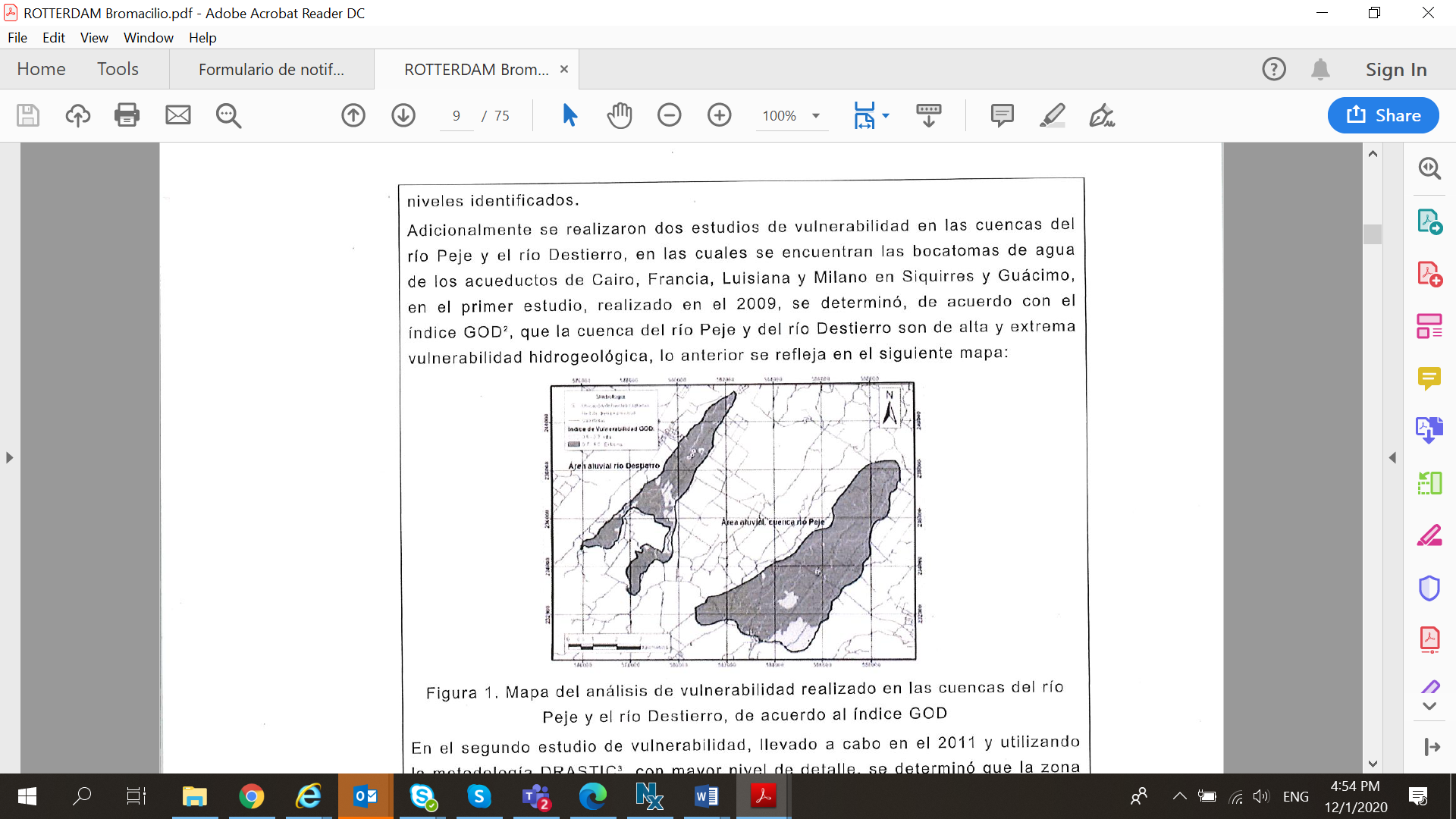 Figura 1. Mapa del análisis de vulnerabilidad realizado en las cuencas del río Peje y el río Destierro, de acuerdo al índice GODEn el segundo estudio de vulnerabilidad, llevado a cabo en el 2011 y utilizando la metodología DRASTIC3, con mayor nivel de detalle, se determinó que la zona de estudio es altamente vulnerable, desde el punto de vista hidrogeológico, en menor parte en la cuenca del río Destierro hay áreas con mediana vulnerabilidad (el mapa obtenido de este estudio puede ser visualizado en el Anexo I página con la enumeración 6/24). Los expertos que llevaron a cabo este estudio determinaron que en la cuenca media baja del río Destierro y Peje la gran mayoría de las zonas de cultivo de piña estaban ubicadas en áreas de vulnerabilidad alta, además en las zonas de recarga inmediatas de la naciente del rio Milano y la zona más cercana a las nacientes del rio Cairo se encuentran cultivos de piña.Adicionalmente, se identificaron concentraciones de bromacil en las muestras de agua analizadas en los acueductos del Cairo, Francia, Luisana y Milano que superaban lo establecido en el Decreto Ejecutivo 38924- S Reglamento para la Calidad de Agua Potable y sus reformas; el cual establece que el Valor Máximo Admisible (VMA) de bromacil, diurón y triadimefon en aguas subterráneas es ND, No Detectable. Teniendo en cuenta un potencial riesgo a la salud humana, se generaron acciones por las diferentes instituciones del Estado, como por ejemplo la suspensión del consumo del agua de los acueductos antes mencionados para la preparación de alimentos o ingesta directa; el suministro de agua potable en estas zonas se realizaba por medio cisternas.Teniendo en cuenta esta evaluación de riesgos por la contaminación de acuíferos que son utilizados para consumo humano, se hizo necesario prohibir el uso del bromacil y su sal de litio.Efecto previsto de la medida reglamentaria firme en relación con el medio ambiente: Eliminar la contaminación de los acuíferos con bromacil. Fecha de entrada en vigor de la medida reglamentaria firme: 05/06/2017EcuadorNombre químico: 2,4,5-ácido triclorofenoxiacéticoMedida reglamentaria firme que se ha tomado para la categoría: Plaguicida.Medida reglamentaria firme: El producto químico está prohibido.Uso o usos prohibidos por la medida reglamentaria firme: Se prohíbe totalmente el uso de 2,4,5-T Uso o usos que siguen autorizados: No aplica La medida reglamentaria firme se tomó sobre la base de una evaluación de riesgos o peligros: NoResumen de la medida reglamentaria firme: Acuerda: Art. 1 - Prohíbase el registro, por parte del Programa Nacional de Sanidad Vegetal, por ser nocivos para la salud y haber sido prohibida su fabricación, comercialización o uso en varios países de los siguientes pesticidas: Aldrin, Dieldrin, Endrin, BHC, Campheclor (Toxafeno), Clordimeform (Galecron y Fundal), Chlordano, DDT, DBCP, Lindano, EDB, 2,4,5 T, Amitrole, Compuestos Mercuriales y de Plomo, Tetracloruro de Carbono, Leptophos, Heptachloro, Chlorobenzilato. El motivo por el que se adoptó la medida reglamentaria firme guarda relación con: La salud humanaResumen de los peligros y los riesgos conocidos respecto a la salud humana: El 2,4,5-T el absorberse a través de la piel y mucosas puede producir irritación y quemadura, con la posibilidad de daño ocular. Por inhalación provoca irritación en la irritar nariz, la garganta y los pulmones. La exposición a altas concentraciones de 2,4,5-T puede causar debilidad muscular, dificultad respiratoria, temblores, convulsiones y coma. Neurotóxico, teratógeno, está relacionado con enfermedades degenerativas como el Parkinson, exposiciones pueden desarrollar cloracné, desórdenes en el metabolismo de los lípidos, tiene acción hepatotóxica. Efecto previsto de la medida reglamentaria firme en relación con la salud humana: La Medida Reglamentaría tiene como efecto previsto la eliminación de la exposición a este plaguicida y por consecuencia la disminución de generación de riesgos para la salud.Fecha de entrada en vigor de la medida reglamentaria firme: 12/11/1992EcuadorNombre químico: 2-cloro-2',6'-dietil-N-metoximetilacetanilidaMedida reglamentaria firme que se ha tomado para la categoría: Plaguicida.Medida reglamentaria firme: El producto químico está prohibido.Uso o usos prohibidos por la medida reglamentaria firme: Se prohíbe totalmente el uso de Alaclor. Uso o usos que siguen autorizados: No aplica La medida reglamentaria firme se tomó sobre la base de una evaluación de riesgos o peligros: NoResumen de la medida reglamentaria firme: EL DIRECTOR EJECUTIVO DE LA AGENCIA ECUATORIANA DE ASEGURAMIENTO DE LA CALIDAD DEL AGRO-AGROCALIDADResuelveArtículo 1.- Cancelar todos los trámites que han ingresado ante AGROCALIDAD, solicitando el registro o revaluación de productos que contengan el ingrediente activo alaclor y sus mezclas.Artículo 2.- A partir de la suscripción de la presente Resolución se cancelan los registros de los productos que contengan el ingrediente activo alaclor y sus mezclas, conforme a lo establecido en el artículo 32 literal f, de la Decisión 804, Norma Andina para el Registro y Control de Plaguicidas Químicos de Uso Agrícola de la Comunidad Andina.Artículo 3.- Prohibir la importación de los productos que contengan el ingrediente activo alaclor y sus mezclas, con la salvedad de los productos cuyos trámites de importación hayan sido aprobados por AGROCALIDAD, hasta la fecha de suscripción de la presente Resolución.El motivo por el que se adoptó la medida reglamentaria firme guarda relación con: La salud humana.Fecha de entrada en vigor de la medida reglamentaria firme: 31/12/2015EcuadorNombre químico: 2-metil-2-(metiltio)propionaldehido-.it.O.it.-(metilcarbamoil)oximaMedida reglamentaria firme que se ha tomado para la categoría: PlaguicidaMedida reglamentaria firme: El producto químico está rigurosamente restringido.Uso o usos prohibidos por la medida reglamentaria firme: Las formulaciones de 10%G y 15%G para todos los cultivos, especialmente banano. Se exceptúa el cultivo en flores mediante el método de uso restringido y venta aplicada. Uso o usos que siguen autorizados: Formulaciones 10% y 15% G para rosas La medida reglamentaria firme se tomó sobre la base de una evaluación de riesgos o peligros: NoResumen de la medida reglamentaria firme: EL MINISTERIO DE AGRICULTURA Acuerda: Art. 1 - Dejar sin efecto el Acuerdo Ministerial No. 0419 del 11 de septiembre de 1991, publicado en el Registro Oficial No. 773 de 19 de septiembre de 1991. Art. 2 - Disponer que el Servicio Ecuatoriano de Sanidad Agropecuaria restrinja el uso, aplicación, comercialización del insecticida-nematicida Aldicarb (Temik) 10%G y 15 G, exclusivamente a flores y exclusivamente mediante el método de "USO RESTRINGIDO Y VENTA APLICADA", bajo responsabilidad de R.P. Ecuatoriana Ltda. El motivo por el que se adoptó la medida reglamentaria firme guarda relación con: La salud humana.Resumen de los peligros y los riesgos conocidos respecto a la salud humana: H330: Mortal en caso de inhalación. H300: Mortal en caso de ingestión. H311: Tóxico en contacto con la piel. R26/28: Muy tóxico por inhalación y por ingestión. R24: Tóxico en contacto con la piel. Fecha de entrada en vigor de la medida reglamentaria firme: 30/09/1999EcuadorNombre químico: 1,2,4-Triazol-3-ilaminaMedida reglamentaria firme que se ha tomado para la categoría: PlaguicidaMedida reglamentaria firme: El producto químico está prohibido.Uso o usos prohibidos por la medida reglamentaria firme: Se prohíbe totalmente el uso de Amitrol. Uso o usos que siguen autorizados: No aplica.La medida reglamentaria firme se tomó sobre la base de una evaluación de riesgos o peligros: NoResumen de la medida reglamentaria firme: EL MINISTERIO DE AGRICULTURA Acuerda: Art. 1 - Prohíbase el registro, por parte del Programa Nacional de Sanidad Vegetal, por ser nocivos para la salud y haber sido prohibida su fabricación, comercialización o uso en varios países de los siguientes pesticidas: Aldrin, Dieldrin, Endrin, BHC, Campheclor(Toxafeno), Clordimeform (Galecron y Fundal), Chlordano, DDT, DBCP, Lindano, EDB, 2,4,5 T, Amitrole, Compuestos Mercuriales y de Plomo, Tetracloruro de Carbono, Leptophos, Heptachloro, Chlorobenzilato. El motivo por el que se adoptó la medida reglamentaria firme guarda relación con: La salud humana.Resumen de los peligros y los riesgos conocidos respecto a la salud humana: Repr. (Cat. 2): Toxicidad para la reproducción R63: Posible riesgo durante el embarazo de efectos adversos para el feto. R48/22: Nocivo: riesgo de efectos graves para la salud en caso de exposición prolongada por ingestión. Efecto previsto de la medida reglamentaria firme en relación con la salud humana: La medida reglamentaría tiene como efecto previsto la eliminación de la exposición a este plaguicida y por consecuencia la generación de riesgos para la salud.Resumen de los peligros y los riesgos conocidos respecto al medio ambiente: No aplica.Fecha de entrada en vigor de la medida reglamentaria firme: 12/11/1992EcuadorNombre químico: 2-sec-butil-4,6-dinitrofenil 3-metilcrotonatoMedida reglamentaria firme que se ha tomado para la categoría: Plaguicida.Medida reglamentaria firme: El producto químico está prohibido.Uso o usos prohibidos por la medida reglamentaria firme: Se prohíbe totalmente el uso de Binapacril. Uso o usos que siguen autorizados: No aplicaLa medida reglamentaria firme se tomó sobre la base de una evaluación de riesgos o peligros: NoResumen de la medida reglamentaria firme: EL DIRECTOR EJECUTIVO DEL SERVICIO ECUATORIANO DE SANIDAD AGROPECUARIA, SESA Resuelve: Artículo 1.- Cancelar el registro de los productos químicos binapacril, óxido de etileno, y bicloruro de etileno como plaguicidas de uso agrícola, por haber sido opuestos en varios países, en razón de sus riesgos constituyendo productos nocivos para la salud humana, animal y el ambiente.El motivo por el que se adoptó la medida reglamentaria firme guarda relación con: La salud humana y al medio ambiente.Resumen de los peligros y los riesgos conocidos respecto a la salud humana: R61: Riesgo durante el embarazo de efectos adversos para el feto. R21/22: Nocivo en contacto con la piel y por ingestión. H360D ***: Puede dañar al feto. H312: Nocivo en contacto con la piel. H302: Nocivo en caso de ingestión. Efecto previsto de la medida reglamentaria firme en relación con la salud humana: La Medida Reglamentaría tiene como efecto previsto la eliminación de la exposición a este plaguicida y por consecuencia la disminución de generación de riesgos para la salud Resumen de los peligros y los riesgos conocidos respecto al medio ambiente: Bioacumulable, persistente. H400. Muy tóxico para los organismos acuáticos. Acuático agudo (Cat. 1): Peligroso para el medio ambiente acuático. H410: Muy tóxico para los organismos acuáticos, con efectos nocivos duraderos. Acuático crónico (Cat:1): Peligroso para el medio ambiente acuático. Efecto previsto de la medida reglamentaria firme en relación con el medio ambiente: La Medida Reglamentaría tiene como efecto previsto la eliminación de la exposición a este plaguicida y por consecuencia la disminución de generación de riesgos para el ambiente.Fecha de entrada en vigor de la medida reglamentaria firme: 03/10/2005EcuadorNombre químico: N-((1,1,2,2-tetracloroetil)tio)ciclohex-4-ene-1,2-dicarboximidaMedida reglamentaria firme que se ha tomado para la categoría: PlaguicidaMedida reglamentaria firme: El producto químico está prohibidoUso o usos prohibidos por la medida reglamentaria firme: Se prohíbe totalmente el uso de Captafol.Uso o usos que siguen autorizados: No aplica La medida reglamentaria firme se tomó sobre la base de una evaluación de riesgos o peligros: NoResumen de la medida reglamentaria firme: EL DIRECTOR EJECUTIVO DE LA AGENCIA ECUATORIANA DE ASEGURAMIENTO DE LA CALIDAD DEL AGRO - AGROCALIDAD Art. 1. - Se prohíbe la importación y comercialización de los siguientes plaguicidas de uso agrícola:  El motivo por el que se adoptó la medida reglamentaria firme guarda relación con: La salud humana y el medio ambiente. Fecha de entrada en vigor de la medida reglamentaria firme: 13/01/2009EcuadorNombre químico: 2,2-dimetil-2,3-dihidro-1-benzofurano-7-ilo metilcarbamatoMedida reglamentaria firme que se ha tomado para la categoría: PlaguicidaMedida reglamentaria firme: El producto químico está prohibidoUso o usos prohibidos por la medida reglamentaria firme: Se prohíbe totalmente el uso de CarbofuranUso o usos que siguen autorizados: No aplicaLa medida reglamentaria firme se tomó sobre la base de una evaluación de riesgos o peligros: NoResumen de la medida reglamentaria firme: EL DIRECTOR EJECUTIVO DE LA AGENCIA ECUATORIANA DE ASEGURAMIENTO DE LA CALIDAD DEL AGRO-AGROCALIDAD  Resuelve:  Artículo 1.- Cancelar todos los trámites que han ingresado ante AGROCALIDAD solicitando el registro o revaluación de productos que contengan el ingrediente activo carbofurán, triclorfón y sus mezclas.  Artículo 2.- A partir de la suscripción de la presente Resolución se cancelan los registros de los productos que contengan los ingredientes activos carbofurán, triclorfon y sus mezclas, conforme a lo establecido en el artículo 32 literal f), de la Decisión 804, Norma Andina para el Registro y Control de Plaguicidas Químicos de Uso Agrícola de la Comunidad Andina.  Artículo 3.- Prohibir la importación de los productos que contengan los ingredientes activos carbofurán, triclorfón y sus mezclas. Las importaciones que fueron autorizadas hasta el 06 de noviembre de 2017, podrán nacionalizar la mercadería hasta el 07 de mayo de 2018.  Artículo 4.- Conceder el plazo de 180 días calendario, contados a partir del 07 de mayo de 2018, para que los productos que contengan los ingredientes activos carbofurán, triclorfón y sus mezclas sean retirados del mercado nacional.    El motivo por el que se adoptó la medida reglamentaria firme guarda relación con: La salud humana y el medio ambiente.Fecha de entrada en vigor de la medida reglamentaria firme: 14/11/2017EcuadorNombre químico: 1,2-dibromo-3-cloropropanoMedida reglamentaria firme que se ha tomado para la categoría: PlaguicidaMedida reglamentaria firme: El producto químico está prohibidoUso o usos prohibidos por la medida reglamentaria firme: Se prohíbe totalmente el uso de DBCP Uso o usos que siguen autorizados: No aplicaLa medida reglamentaria firme se tomó sobre la base de una evaluación de riesgos o peligros: NoResumen de la medida reglamentaria firme: EL MINISTERIO DE AGRICULTURA  Acuerda:  Art. 1 - Prohíbese el registro, por parte del Programa Nacional de Sanidad Vegetal, por ser nocivos para la salud y haber sido prohibida su fabricación, comercialización o uso en varios países de los siguientes pesticidas: Aldrin, Dieldrin, Endrin, BHC, Campheclor (Toxafeno), Clordimeform (Galecron y Fundal), Chlordano, DDT, DBCP, Lindano, EDB, 2,4,5 T, Amitrole, Compuestos Mercuriales y de Plomo, Tetracloruro de Carbono, Leptophos, Heptachloro, Chlorobenzilato.     El motivo por el que se adoptó la medida reglamentaria firme guarda relación con: La salud humana.Resumen de los peligros y los riesgos conocidos respecto a la salud humana: Repr. (Cat. 1A): Toxicidad para la reproducción  Carc. (Cat. 1B): Carcinogenicidad  Muta. (Cat. 1B): Mutagenicidad en células germinales  R45: Puede causar cáncer.  R46: Puede causar alteraciones genéticas hereditarias.  R60: Puede perjudicar la fertilidad.  R25: Tóxico por ingestión.   Efecto previsto de la medida reglamentaria firme en relación con la salud humana: La Medida Reglamentaría tiene como efecto previsto la eliminación de la exposición a este plaguicida y por consecuencia la disminución de generación de riesgos para la salud  Fecha de entrada en vigor de la medida reglamentaria firme: 12/11/1992EcuadorNombre químico: 1,1,1-tricloro-2,2-bis(4-clorofenil)etanoMedida reglamentaria firme que se ha tomado para la categoría: Plaguicida.Medida reglamentaria firme: El producto químico está prohibido.Uso o usos prohibidos por la medida reglamentaria firme: Se prohíbe totalmente el uso de DDT. Uso o usos que siguen autorizados: No aplica.La medida reglamentaria firme se tomó sobre la base de una evaluación de riesgos o peligros: NoResumen de la medida reglamentaria firme: EL MINISTERIO DE AGRICULTURA  Acuerda:  Art. 1 - Prohíbese el registro, por parte del Programa Nacional de Sanidad Vegetal, por ser nocivos para la salud y haber sido prohibida su fabricación, comercialización o uso en varios países de los siguientes pesticidas: Aldrin, Dieldrin, Endrin, BHC, Campheclor (Toxafeno), Clordimeform (Galecron y Fundal), Chlordano, DDT, DBCP, Lindano, EDB, 2,4,5 T, Amitrole, Compuestos Mercuriales y de Plomo, Tetracloruro de Carbono, Leptophos, Heptachloro, Chlorobenzilato.     El motivo por el que se adoptó la medida reglamentaria firme guarda relación con: La salud humana.Resumen de los peligros y los riesgos conocidos respecto a la salud humana: R25: Tóxico por ingestión. R48/25: Tóxico: riesgo de efectos graves para la salud en caso de exposición prolongada por ingestión. R40: Posibles efectos cancerígenos Carc. (Cat. 2): Carcinogenicidad STOT repe. (Cat. 1): Toxicidad específica en determinados órganos (exposiciones repetidas).Efecto previsto de la medida reglamentaria firme en relación con la salud humana: La Medida Reglamentaría tiene como efecto previsto la eliminación de la exposición a este plaguicida y por consecuencia la disminución de generación de riesgos para la salud.  Fecha de entrada en vigor de la medida reglamentaria firme: 12/11/1992EcuadorNombre químico:  3,4,5,6,0,9-hexacloro-la,2,2a,3,6,6a,7,7a-octahidro 2,3:3,6-dimetanonafto(2,3-b)-oxirenoMedida reglamentaria firme que se ha tomado para la categoría: Plaguicida.Medida reglamentaria firme: El producto químico está prohibido.Uso o usos prohibidos por la medida reglamentaria firme: Se prohíbe totalmente el uso de Dieldrina Uso o usos que siguen autorizados: No aplica. La medida reglamentaria firme se tomó sobre la base de una evaluación de riesgos o peligros: No.Resumen de la medida reglamentaria firme: EL MINISTERIO DE AGRICULTURA Acuerda: Art. 1 - Prohíbese el registro, por parte del Programa Nacional de Sanidad Vegetal, por ser nocivos para la salud y haber sido prohibida su fabricación, comercialización o uso en varios países de los siguientes pesticidas: Aldrin, Dieldrin, Endrin, BHC, Campheclor (Toxafeno), Clordimeform (Galecron y Fundal), Chlordano, DDT, DBCP, Lindano, EDB, 2,4,5 T, Amitrole, Compuestos Mercuriales y de Plomo, Tetracloruro de Carbono, Leptophos, Heptachloro, Chlorobenzilato. El motivo por el que se adoptó la medida reglamentaria firme guarda relación con: La salud humanaResumen de los peligros y los riesgos conocidos respecto a la salud humana: R27: Muy tóxico en contacto con la piel. R25: Tóxico por ingestión. R48/25: Tóxico: riesgo de efectos graves para la salud en caso de exposición prolongada por ingestión. R40: Posibles efectos cancerígenos Carc. (Cat. 2): Carcinogenicidad Tox. ag. (Cat. 1): Toxicidad aguda Efecto previsto de la medida reglamentaria firme en relación con la salud humana: La Medida Reglamentaría tiene como efecto previsto la eliminación de la exposición a este plaguicida y por consecuencia la disminución de generación de riesgos para la salud.Fecha de entrada en vigor de la medida reglamentaria firme: 12/11/1992EcuadorNombre químico:  2-sec-butil-4,6-dinitrofenolMedida reglamentaria firme que se ha tomado para la categoría: PlaguicidaMedida reglamentaria firme: El producto químico está prohibidoUso o usos prohibidos por la medida reglamentaria firme: Se prohíbe totalmente el uso de Dinoseb.Uso o usos que siguen autorizados: No aplica La medida reglamentaria firme se tomó sobre la base de una evaluación de riesgos o peligros: NoResumen de la medida reglamentaria firme: EL MINISTERIO DE AGRICULTURA Acuerda: Art. 1 - Prohíbese el registro, por parte del Programa Nacional de Sanidad Vegetal, por ser nocivos para la salud y haber sido prohibida su fabricación, comercialización o uso en varios países de los siguientes pesticidas: Aldrin, Dieldrin, Endrin, BHC, Campheclor (Toxafeno), Clordimeform (Galecron y Fundal), Chlordano, DDT, DBCP, Lindano, EDB, 2,4,5 T, Amitrole, Compuestos Mercuriales y de Plomo, Tetracloruro de Carbono, Leptophos, Heptachloro, Chlorobenzilato. Art. 2 - Igualmente se prohíbe el registro en razón de producir contaminación ambiental, efectos tóxicos; y, por haberse cancelado el mismo en varios países, de los siguientes productos: Methyl, Diethyl y Ethyl Parathion, Mirex y Dinoseb. El motivo por el que se adoptó la medida reglamentaria firme guarda relación con: La salud humana y el medio ambiente.Resumen de los peligros y los riesgos conocidos respecto a la salud humana: R61: Riesgo durante el embarazo de efectos adversos para el feto. R62: Posible riesgo de perjudicar la fertilidad. R36: Irrita los ojos. Repr. (Cat. 1B): Toxicidad para la reproducción Irrit. oc. (Cat. 2): Lesiones oculares graves o irritación ocular Tox. ag. (Cat. 3 *): Toxicidad aguda Efecto previsto de la medida reglamentaria firme en relación con la salud humana: La Medida Reglamentaría tiene como efecto previsto la eliminación de la exposición a este plaguicida y por consecuencia la disminución de generación de riesgos para la salud Resumen de los peligros y los riesgos conocidos respecto al medio ambiente: H400. Muy tóxico para los organismos acuáticos. Acuático agudo (CAt. 1): Peligroso para el medio ambiente acuático. H410: Mun tóxico para los organismos acuáticos, con efectos nocivos duraderos. Acuático crónico (Cat:1): Peligroso para el medio ambiente acuáticoEfecto previsto de la medida reglamentaria firme en relación con el medio ambiente: La Medida Reglamentaría tiene como efecto previsto la eliminación de la exposición a este plaguicida y por consecuencia la disminución de generación de riesgos para el ambiente. Fecha de entrada en vigor de la medida reglamentaria firme: 12/11/1992EcuadorNombre químico: 4,6-dinitro-o-cresolMedida reglamentaria firme que se ha tomado para la categoría: Plaguicida.Medida reglamentaria firme: El producto químico está prohibido.Uso o usos prohibidos por la medida reglamentaria firme: Se prohíbe totalmente el uso de DNOC.Uso o usos que siguen autorizados: No aplica La medida reglamentaria firme se tomó sobre la base de una evaluación de riesgos o peligros: NoResumen de la medida reglamentaria firme: EL DIRECTOR EJECUTIVO DEL SERRVICIO ECUATORIANO DE SANIDAD AGROPECUARIA, SESA Resuelve: Artículo 3.- De igual forma se cancela el registro del insecticida, acaricida y defoliante Dinitro Orto Cresol - DNOC (Trifrina), registrado por la Dirección Nacional de Sanidad Vegetal del MAG, el 19 de enero de 1990, por ser un producto peligroso para la salud humana y el ambiente. El motivo por el que se adoptó la medida reglamentaria firme guarda relación con: La salud humana y el medio ambiente.Resumen de los peligros y los riesgos conocidos respecto a la salud humana: R68: Posibilidad de efectos irreversibles R26/27/28: Muy tóxico por inhalación, por ingestión y en contacto con la piel. R43: Posibilidad de sensibilización en contacto con la piel. H341: Se sospecha que provoca defectos genéticos. H317: Puede provocar una reacción alérgica en la piel. Efecto previsto de la medida reglamentaria firme en relación con la salud humana: La Medida Reglamentaría tiene como efecto previsto la eliminación de la exposición a este plaguicida y por consecuencia la disminución de generación de riesgos para la salud.Resumen de los peligros y los riesgos conocidos respecto al medio ambiente: H400. Muy tóxico para los organismos acuát icos. Acuát ico agudo (Cat. 1): Peligroso para el medio ambiente acuát ico. H410: Muy tóxico para los organismos acuáticos, con efectos nocivos duraderos. Acuático crónico (Cat:1): Peligroso para el medio ambiente acuático. Efecto previsto de la medida reglamentaria firme en relación con el medio ambiente: La Medida Reglamentaría tiene como efecto previsto la eliminación de la exposición a este plaguicida y por consecuencia la disminución de generación de riesgos para el ambiente. Fecha de entrada en vigor de la medida reglamentaria firme: 03/10/2005EcuadorNombre químico: 1,2-dibromoetano    Medida reglamentaria firme que se ha tomado para la categoría: PlaguicidaMedida reglamentaria firme: El producto químico está rigurosamente restringidoUso o usos prohibidos por la medida reglamentaria firme: Se prohíbe totalmente el uso de Dinoseb Uso o usos que siguen autorizados: No aplica La medida reglamentaria firme se tomó sobre la base de una evaluación de riesgos o peligros: NoResumen de la medida reglamentaria firme: EL MINISTERIO DE AGRICULTURA Acuerda: Art. 1 - Prohíbese el registro, por parte del Programa Nacional de Sanidad Vegetal, por ser nocivos para la salud y haber sido prohibida su fabricación, comercialización o uso en varios países de los siguientes pesticidas: Aldrin, Dieldrin, Endrin, BHC, Campheclor(Toxafeno), Clordimeform (Galecron y Fundal), Chlordano, DDT, DBCP, Lindano, EDB, 2,4,5 T, Amitrole, Compuestos Mercuriales y de Plomo, Tetracloruro de Carbono, Leptophos, Heptachloro, Chlorobenzilato. El motivo por el que se adoptó la medida reglamentaria firme guarda relación con: La salud humana.Resumen de los peligros y los riesgos conocidos respecto a la salud humana: R45: Puede causar cáncer. R23/24/25: Tóxico por inhalación, por ingestión y en contacto con la piel. R36/37/38: Irrita los ojos, la piel y las vías respiratorias. Carc. (Cat. 1B): Carcinogenicidad Tox. ag. (Cat. 3 *): Toxicidad aguda Efecto previsto de la medida reglamentaria firme en relación con la salud humana: La Medida Reglamentaría tiene como efecto previsto la eliminación de la exposición a este plaguicida y por consecuencia la disminución de generación de riesgos para la salud. Fecha de entrada en vigor de la medida reglamentaria firme: 12/11/1992EcuadorNombre químico:  1,4,5,6,7,7-hexacloro-8,9,10-trinorborn-5-en-2,3-ilenebismetilen) sulfitoMedida reglamentaria firme que se ha tomado para la categoría: PlaguicidaMedida reglamentaria firme: El producto químico está prohibidoUso o usos prohibidos por la medida reglamentaria firme: Se prohíbe totalmente el uso de Endosulfán Uso o usos que siguen autorizados: No aplica La medida reglamentaria firme se tomó sobre la base de una evaluación de riesgos o peligros: NoResumen de la medida reglamentaria firme: EL DIRECTOR EJECUTIVO DE LA AGENCIA ECUATORIANA DE ASEGURAMIENTO DE LA CALIDAD DEL AGRO-AGROCALIDAD Resuelve: Artículo 1. - Derogar la resolución Nº 160 de fecha 30 de septiembre del 2011, suscrita por la Directora Ejecutiva de la Agencia Ecuatoriana de Aseguramiento de la Calidad del Agro - AGROCALIDAD. Artículo 2. - Prohibir la importación de productos que contengan Endosulfán y sus mezclas, con la salvedad de aquellos productos cuyos trámites de importación hayan sido aprobados por AGROCALIDAD, hasta el 30 de septiembre del 2011. Artículo 3.- Cancelar todos los trámites de registro o de reevaluación en AGROCALIDAD, de productos que contengan Endosulfán y sus mezclas. Artículo 4. - Cancelar los registros de los productos que contengan Endosulfán y sus mezclas a partir del 30 de junio del 2012, de acuerdo con lo establecido en el ar t ículo 28 de la Decisión 436 de la Comunidad Andina de Naciones. El motivo por el que se adoptó la medida reglamentaria firme guarda relación con: La salud humana.Fecha de entrada en vigor de la medida reglamentaria firme: 12/12/2011EcuadorNombre químico: 1,2,3,4,10,10-hexacloro-6,7-epoxi-1,4,4a,5,6,7,8,8a-octahidro-1,4:5,8-dimetanonaftalenoMedida reglamentaria firme que se ha tomado para la categoría: PlaguicidaMedida reglamentaria firme: El producto químico está prohibidoUso o usos prohibidos por la medida reglamentaria firme: Se prohíbe totalmente el uso de Endrin Uso o usos que siguen autorizados: No aplica La medida reglamentaria firme se tomó sobre la base de una evaluación de riesgos o peligros: NoResumen de la medida reglamentaria firme: EL MINISTERIO DE AGRICULTURA  Acuerda:  Art. 1 - Prohíbese el registro, por parte del Programa Nacional de Sanidad Vegetal, por ser nocivos para la salud y haber sido prohibida su fabricación, comercialización o uso en varios países de los siguientes pesticidas: Aldrin, Dieldrin, Endrin, BHC, Campheclor(Toxafeno), Clordimeform (Galecron y Fundal), Chlordano, DDT, DBCP, Lindano, EDB, 2, 4, 5 T, Amitrole, Compuestos Mercuriales y de Plomo, Tetracloruro de Carbono, Leptophos, Heptachloro, Chlorobenzilato. El motivo por el que se adoptó la medida reglamentaria firme guarda relación con: La salud humana.Resumen de los peligros y los riesgos conocidos respecto a la salud humana: Muy tóxico por ingestión. Tóxico en contacto con la piel. H300: Mortal en caso de ingestión. H311: Tóxico en contacto con la piel. Efecto previsto de la medida reglamentaria firme en relación con la salud humana: La Medida Reglamentaría tiene como efecto previsto la eliminación de la exposición a este plaguicida y por consecuencia la disminución de generación de riesgos para la salud. Fecha de entrada en vigor de la medida reglamentaria firme: 12/11/1992EcuadorNombre químico: 2-fluoroacetamidaMedida reglamentaria firme que se ha tomado para la categoría: PlaguicidaMedida reglamentaria firme: El producto químico está prohibido.Uso o usos prohibidos por la medida reglamentaria firme: Se prohíbe totalmente el uso de Fluoroacetamide.Uso o usos que siguen autorizados: No aplica La medida reglamentaria firme se tomó sobre la base de una evaluación de riesgos o peligros: NoResumen de la medida reglamentaria firme: EL DIRECTOR EJECUTIVO DE LA AGENCIA ECUATORIANA DE ASEGURAMIENTO DE LA CALIDAD DEL AGRO - AGROCALIDAD Art. 1. - Se prohíbe la importación y comercialización de los siguientes plaguicidas de uso agrícola: El motivo por el que se adoptó la medida reglamentaria firme guarda relación con: La salud humana y el medio ambiente.Fecha de entrada en vigor de la medida reglamentaria firme: 13/01/2009EcuadorNombre químico: 1,4,5,6,7,8,8-heptacloro-3a,4,7,7a-tetrahidro-4,7-metanoindano Medida reglamentaria firme que se ha tomado para la categoría: PlaguicidaMedida reglamentaria firme: El producto químico está prohibidoUso o usos prohibidos por la medida reglamentaria firme: Se prohíbe totalmente el uso de HeptacloroUso o usos que siguen autorizados: No aplicaLa medida reglamentaria firme se tomó sobre la base de una evaluación de riesgos o peligros: NoResumen de la medida reglamentaria firme: EL MINISTERIO DE AGRICULTURA Acuerda: Art. 1 - Prohíbese el registro, por parte del Programa Nacional de Sanidad Vegetal, por ser nocivos para la salud y haber sido prohibida su fabricación, comercialización o uso en varios países de los siguientes pesticidas: Aldrin, Dieldrin, Endrin, BHC, Campheclor (Toxafeno), Clordimeform (Galecron y Fundal), Chlordano, DDT, DBCP, Lindano, EDB, 2, 4, 5, T, Amitrole, Compuestos Mercuriales y de Plomo, Tetracloruro de Carbono, Leptophos, Heptachloro, Chlorobenzilato. El motivo por el que se adoptó la medida reglamentaria firme guarda relación con: La salud humana Resumen de los peligros y los riesgos conocidos respecto a la salud humana: Tóxico en contacto con la piel y por ingestión. Posibles efectos cancerígenos 2B. Peligro de efectos acumulativos Efecto previsto de la medida reglamentaria firme en relación con la salud humana: La Medida Reglamentaría tiene como efecto previsto la eliminación de la exposición a este plaguicida y por consecuencia la disminución de generación de riesgos para la salud Fecha de entrada en vigor de la medida reglamentaria firme: 12/11/1992EcuadorNombre químico: HexaclorobencenoMedida reglamentaria firme que se ha tomado para la categoría: PlaguicidaMedida reglamentaria firme: El producto químico está prohibidoUso o usos prohibidos por la medida reglamentaria firme: Se prohíbe totalmente el uso de Hexachlorobenzene.Uso o usos que siguen autorizados: No aplica La medida reglamentaria firme se tomó sobre la base de una evaluación de riesgos o peligros: NoResumen de la medida reglamentaria firme: EL DIRECTOR EJECUTIVO DE LA AGENCIA ECUATORIANA DE ASEGURAMIENTO DE LA CALIDAD DEL AGRO - AGROCALIDAD Art. 1. - Se prohíbe la importación y comercialización de los siguientes plaguicidas de uso agrícola: El motivo por el que se adoptó la medida reglamentaria firme guarda relación con: La salud humana y el medio ambiente. Fecha de entrada en vigor de la medida reglamentaria firme: 13/01/2009EcuadorNombre químico: Fenilfosfonotioato de O-(4-bromo-2,5-diclorofenilo) y de O-metilo Medida reglamentaria firme que se ha tomado para la categoría: PlaguicidaMedida reglamentaria firme: El producto químico está prohibidoUso o usos prohibidos por la medida reglamentaria firme: Se prohíbe totalmente el uso de Leptophos Uso o usos que siguen autorizados: No aplicaLa medida reglamentaria firme se tomó sobre la base de una evaluación de riesgos o peligros: NoResumen de la medida reglamentaria firme: EL MINISTERIO DE AGRICULTURA Acuerda: EL MINISTERIO DE AGRICULTURA Acuerda: Art. 1 - Prohíbese el registro, por parte del Programa Nacional de Sanidad Vegetal, por ser nocivos para la salud y haber sido prohibida su fabricación, comercialización o uso en varios países de los siguientes pesticidas: Aldrin, Dieldrin, Endrin, BHC, Campheclor (Toxafeno), Clordimeform (Galecron y Fundal), Chlordano, DDT, DBCP, Lindano, EDB, 2,4,5 T, Amitrole, Compuestos Mercuriales y de Plomo, Tetracloruro de Carbono, Leptophos, Heptachloro, Chlorobenzilato. El motivo por el que se adoptó la medida reglamentaria firme guarda relación con: La salud humana.Resumen de los peligros y los riesgos conocidos respecto a la salud humana: Peligro de efectos irreversibles muy graves por ingestión. Toxicidad aguda (oral, cutánea, por inhalación) Toxicidad crónica Efecto previsto de la medida reglamentaria firme en relación con la salud humana: La Medida Reglamentaría tiene como efecto previsto la eliminación de la exposición a este plaguicida y por consecuencia la disminución de generación de riesgos para la salud.Fecha de entrada en vigor de la medida reglamentaria firme: 12/11/1992EcuadorNombre químico: 1α,2α,3β,4α,5α,6β-hexaclorociclohexanoMedida reglamentaria firme que se ha tomado para la categoría: PlaguicidaMedida reglamentaria firme: El producto químico está prohibidoUso o usos prohibidos por la medida reglamentaria firme: Se prohíbe totalmente el uso de Lindano y sus isómeros Uso o usos que siguen autorizados: No aplicaLa medida reglamentaria firme se tomó sobre la base de una evaluación de riesgos o peligros: NoResumen de la medida reglamentaria firme: EL MINISTERIO DE AGRICULTURA Acuerda: Art. 1 - Prohíbese el registro, por parte del Programa Nacional de Sanidad Vegetal, por ser nocivos para la salud y haber sido prohibida su fabricación, comercialización o uso en varios países de los siguientes pesticidas: Aldrin, Dieldrin, Endrin, BHC, Campheclor (Toxafeno), Clordimeform (Galecron y Fundal), Chlordano, DDT, DBCP, Lindano, EDB, 2, 4, 5, T, Amitrole, Compuestos Mercuriales y de Plomo, Tetracloruro de Carbono, Leptophos, Heptachloro, ChlorobenzilatoEl motivo por el que se adoptó la medida reglamentaria firme guarda relación con: La salud humana.Resumen de los peligros y los riesgos conocidos respecto a la salud humana: Tóxico por ingestión. Nocivo por inhalación y en contacto con la piel. Puede perjudicar a los niños alimentados con leche materna. Efecto previsto de la medida reglamentaria firme en relación con la salud humana: La Medida Reglamentaría tiene como efecto previsto la eliminación de la exposición a este plaguicida y por consecuencia la disminución de generación de riesgos para la salud.Fecha de entrada en vigor de la medida reglamentaria firme: 12/11/1992EcuadorNombre químico: (RS)-(O,S-dimetil fosforamidotioato)Medida reglamentaria firme que se ha tomado para la categoría: PlaguicidaMedida reglamentaria firme: El producto químico está prohibidoUso o usos prohibidos por la medida reglamentaria firme: Se prohíbe totalmente el uso de MetamidofosUso o usos que siguen autorizados: No aplicaLa medida reglamentaria firme se tomó sobre la base de una evaluación de riesgos o peligros: NoResumen de la medida reglamentaria firme: EL DIRECTOR EJECUTIVO DE LA AGENCIA ECUATORIANA DE ASEGURAMIENTO DE LA CALIDAD DEL AGRO-AGROCALIDAD Resuelve: Articulo 1.- Cancelar todos los trámites que han ingresado ante AGROCALIDAD solicitando el registro a revaluaci6n de productos que contengan el ingrediente activo metamidofos y sus mezclas. Articulo 2.- A partir de la suscripción de la presente Resolución se cancelan los registros de los productos que contengan el ingrediente activo metamidofos y sus mezclas, conforme a lo establecido en el artículo 32 literal f), de la Decisión 804, Norma Andina para el Registro y Control de Plaguicidas Químicos de Uso Agrícola de la Comunidad Andina. Articulo 3.- Prohibir la importación de los productos que contengan el ingrediente activo metamidofos y sus mezclas. Las importaciones que fueron autorizadas hasta el 31 de septiembre de 2015, podrán nacionalizar la mercadería hasta el mes de marzo de 2016. Articulo 4.- Conceder el plazo de 180 días calendario, contados a partir de la suscripción de la presente Resolución, para que los productos que contengan el ingrediente activo metamidofos y sus mezclas sean retirados del mercado nacional. El motivo por el que se adoptó la medida reglamentaria firme guarda relación con: La salud humana. Fecha de entrada en vigor de la medida reglamentaria firme: 23/10/2015EcuadorNombre químico: DodecacloropentaciclodecanoMedida reglamentaria firme que se ha tomado para la categoría: PlaguicidaMedida reglamentaria firme: El producto químico está prohibidoUso o usos prohibidos por la medida reglamentaria firme: Se prohíbe totalmente el uso de Mirex Uso o usos que siguen autorizados: No aplicaLa medida reglamentaria firme se tomó sobre la base de una evaluación de riesgos o peligros: NoResumen de la medida reglamentaria firme: EL MINISTERIO DE AGRICULTURAAcuerda:Art. 1 - Prohíbese el registro, por parte del Programa Nacional de Sanidad Vegetal, por ser nocivos para la salud y haber sido prohibida su fabricación, comercialización o uso en varios países de los siguientes pesticidas: Aldrin, Dieldrin, Endrin, BHC, Campheclor (Toxafeno), Clordimeform (Galecron y Fundal), Chlordano, DDT, DBCP, Lindano, EDB, 2,4,5 T, Amitrole, Compuestos Mercuriales y de Plomo, Tetracloruro de Carbono, Leptophos, Heptachloro, Chlorobenzilato.Art. 2 - Igualmente se prohíbe el registro en razón de producir contaminación ambiental, efectos tóxicos; y, por haberse cancelado el mismo en varios países, de los siguientes productos: Methyl, Diethyl y Ethyl Parathion, Mirex y Dinoseb.El motivo por el que se adoptó la medida reglamentaria firme guarda relación con: La salud humana y el medio ambiente.Resumen de los peligros y los riesgos conocidos respecto a la salud humana: Posibles efectos cancerígenos, puede perjudicar a los niños alimentados con leche materna. Nocivo en contacto con la piel y por ingestión. Efecto previsto de la medida reglamentaria firme en relación con la salud humana: La Medida Reglamentaría tiene como efecto previsto la eliminación de la exposición a este plaguicida y por consecuencia la disminución de generación de riesgos para la salud Resumen de los peligros y los riesgos conocidos respecto al medio ambiente: Bioacumulable, persistente, contaminante orgánicos persistente (COP). H400. Muy tóxico para los organismos acuáticos. Acuático agudo (CAt. 1): Peligroso para el medio ambiente acuático. H410: Muy tóxico para los organismos acuáticos, con efectos nocivos duraderos. Acuático crónico (Cat:1): Peligroso para el medio ambiente acuático. Efecto previsto de la medida reglamentaria firme en relación con el medio ambiente: La Medida Reglamentaría tiene como efecto previsto la eliminación de la exposición a este plaguicida y por consecuencia la disminución de generación de riesgos para el ambiente. Fecha de entrada en vigor de la medida reglamentaria firme: 19/11/1992EcuadorNombre químico: Dimetil (E)-1-metil-2-(metilcarbamoil)vinil fosfato Medida reglamentaria firme que se ha tomado para la categoría: PlaguicidaMedida reglamentaria firme: El producto químico está prohibidoUso o usos prohibidos por la medida reglamentaria firme: Se prohíbe totalmente el uso de Monocrotophos Uso o usos que siguen autorizados: No aplica La medida reglamentaria firme se tomó sobre la base de una evaluación de riesgos o peligros: NoResumen de la medida reglamentaria firme: EL DIRECTOR EJECUTIVO DEL SERRVICIO ECUATORIANO DE SANIDAD AGROPECUARIA, SESA Resuelve: Artículo 2.- También se cancela el registro para uso agrícola en el Ecuador, de cualquier tipo de producto técnico o formulado, que contenga el ingrediente activo monocrotofos, por haber sido prohibido su uso en varios países, debido a sus propiedades nocivas para la salud y el ambiente El motivo por el que se adoptó la medida reglamentaria firme guarda relación con: La salud humana y el medio ambiente.Resumen de los peligros y los riesgos conocidos respecto a la salud humana: R68: Posibilidad de efectos irreversibles R26/28: Muy tóxico por inhalación y por ingestión. R24: Tóxico en contacto con la piel. H341: Se sospecha que provoca defectos genéticos Neurotóxico Efecto previsto de la medida reglamentaria firme en relación con la salud humana: La Medida Reglamentaría tiene como efecto previsto la eliminación de la exposición a este plaguicida y por consecuencia la disminución de generación de riesgos para la salud Resumen de los peligros y los riesgos conocidos respecto al medio ambiente: H400. Muy tóxico para los organismos acuáticos. Acuático agudo (Cat. 1): Peligroso para el medio ambiente acuático. H410: Muy tóxico para los organismos acuáticos, con efectos nocivos duraderos. Acuático crónico (Cat:1): Peligroso para el medio ambiente acuático. Efecto previsto de la medida reglamentaria firme en relación con el medio ambiente: La Medida Reglamentaría tiene como efecto previsto la eliminación de la exposición a este plaguicida y por consecuencia la disminución de generación de riesgos para el ambiente. Fecha de entrada en vigor de la medida reglamentaria firme: 03/10/2005EcuadorNombre químico: O,O-dietil O-4-nitrofenil fosforotioatoMedida reglamentaria firme que se ha tomado para la categoría: PlaguicidaMedida reglamentaria firme: El producto químico está prohibido.Uso o usos prohibidos por la medida reglamentaria firme: Se prohíbe la importación y comercialización del siguiente plaguicida de uso agrícola: Paration. Uso o usos que siguen autorizados: No aplica La medida reglamentaria firme se tomó sobre la base de una evaluación de riesgos o peligros: NoResumen de la medida reglamentaria firme: EL DIRECTOR EJECUTIVO DE LA AGENCIA ECUATORIANA DE ASEGURAMIENTO DE LA CALIDAD DEL AGRO - AGROCALIDADArt. 1. - Se prohíbe la importación y comercialización de los siguientes plaguicidas de uso agrícola:El motivo por el que se adoptó la medida reglamentaria firme guarda relación con: La salud humana. Resumen de los peligros y los riesgos conocidos respecto a la salud humana: R26/28: Muy tóxico por inhalación y por ingestión. R24: Tóxico en contacto con la piel. H330: Mortal en caso de inhalación. H300: Mortal en caso de ingestión. H311: Tóxico en contacto con la piel. Efecto previsto de la medida reglamentaria firme en relación con la salud humana: La Medida Reglamentaría tiene como efecto previsto la eliminación de la exposición a este plaguicida y por consecuencia la disminución de generación de riesgos para la salud. Fecha de entrada en vigor de la medida reglamentaria firme: 13/01/2009EcuadorNombre químico: Fenol, pentacloroMedida reglamentaria firme que se ha tomado para la categoría: Plaguicida.Medida reglamentaria firme: El producto químico está prohibido.Uso o usos prohibidos por la medida reglamentaria firme: Se prohíbe totalmente el uso de Pentachlorophenol y sales y ésteres de pentaclorofenol.Uso o usos que siguen autorizados: No aplica. La medida reglamentaria firme se tomó sobre la base de una evaluación de riesgos o peligros: NoResumen de la medida reglamentaria firme: EL DIRECTOR EJECUTIVO DE LA AGENCIA ECUATORIANA DE ASEGURAMIENTO DE LA CALIDAD DEL AGRO - AGROCALIDADArt. 1. - Se prohíbe la importación y comercialización de los siguientes plaguicidas de uso agrícola:El motivo por el que se adoptó la medida reglamentaria firme guarda relación con: La salud humana y el medio ambiente. Fecha de entrada en vigor de la medida reglamentaria firme: 13/01/2009EcuadorNombre químico: fosfato de dimetilo y de 2-cloro-2-(N,N-dietilcarbamoil)-1-metilviniloMedida reglamentaria firme que se ha tomado para la categoría: PlaguicidaMedida reglamentaria firme: El producto químico está prohibidoUso o usos prohibidos por la medida reglamentaria firme: Se prohíbe totalmente el uso de Fosfamidón como formulaciones líquidas solubles de la sustancia que sobrepasen los 1000 g/l del ingrediente activo Uso o usos que siguen autorizados: No aplica La medida reglamentaria firme se tomó sobre la base de una evaluación de riesgos o peligros: NoResumen de la medida reglamentaria firme: EL DIRECTOR EJECUTIVO DE LA AGENCIA ECUATORIANA DE ASEGURAMIENTO DE LA CALIDAD DEL AGRO - AGROCALIDADArt. 1. - Se prohíbe la importación y comercialización de los siguientes plaguicidas de uso agrícola:El motivo por el que se adoptó la medida reglamentaria firme guarda relación con: La salud humana y el medio ambiente. Fecha de entrada en vigor de la medida reglamentaria firme: 13/01/2009EcuadorNombre químico: TetraclorometanoMedida reglamentaria firme que se ha tomado para la categoría: PlaguicidaMedida reglamentaria firme: El producto químico está prohibido.Uso o usos prohibidos por la medida reglamentaria firme: Se prohíbe totalmente el uso de Carbon Tetrachloride. Uso o usos que siguen autorizados: No aplicaLa medida reglamentaria firme se tomó sobre la base de una evaluación de riesgos o peligros: NoResumen de la medida reglamentaria firme: EL MINISTERIO DE AGRICULTURA Acuerda: Art. 1 - Prohíbese el registro, por parte del Programa Nacional de Sanidad Vegetal, por ser nocivos para la salud y haber sido prohibida su fabricación, comercialización o uso en varios países de los siguientes pesticidas: Aldrin, Dieldrin, Endrin, BHC, Campheclor (Toxafeno), Clordimeform (Galecron y Fundal), Chlordano, DDT, DBCP, Lindano, EDB, 2,4,5 T, Amitrole, Compuestos Mercuriales y de Plomo, Tetracloruro de Carbono, Leptophos, Heptachloro, Chlorobenzilato. El motivo por el que se adoptó la medida reglamentaria firme guarda relación con: La salud humanaResumen de los peligros y los riesgos conocidos respecto a la salud humana: R40: Posibles efectos cancerígenos R23/24/25: Tóxico por inhalación, por ingestión y en contacto con la piel. R48/23: Tóxico: riesgo de efectos graves para la salud en caso de exposición prolongada por inhalación. Carc. (Cat. 2): Carcinogenicidad Efecto previsto de la medida reglamentaria firme en relación con la salud humana: La medida reglamentaría tiene como efecto previsto la eliminación de la exposición a este plaguicida y por consecuencia la generación de riesgos para la salud. Fecha de entrada en vigor de la medida reglamentaria firme: 12/11/1992EcuadorNombre químico: 1,2,2,3,3,4,7,7-Octacloro-5,5-dimetil- 6-metilenobiciclo[2.2.1]heptanoMedida reglamentaria firme que se ha tomado para la categoría: Plaguicida.Medida reglamentaria firme: El producto químico está prohibido.Uso o usos prohibidos por la medida reglamentaria firme: Se prohíbe totalmente el uso de Camphechlor.Uso o usos que siguen autorizados: No aplica.La medida reglamentaria firme se tomó sobre la base de una evaluación de riesgos o peligros: NoResumen de la medida reglamentaria firme: EL MINISTERIO DE AGRICULTURA Acuerda: Art. 1 - Prohíbese el registro, por parte del Programa Nacional de Sanidad Vegetal, por ser nocivos para la salud y haber sido prohibida su fabricación, comercialización o uso en varios países de los siguientes pesticidas: Aldrin, Dieldrin, Endrin, BHC, Campheclor (Toxafeno), Clordimeform (Galecron y Fundal), Chlordano, DDT, DBCP, Lindano, EDB, 2.4.5. T, Amitrole, Compuestos Mercuriales y de Plomo, Tetracloruro de Carbono, Leptophos, Heptachloro, Chlorobenzilato. El motivo por el que se adoptó la medida reglamentaria firme guarda relación con: La salud humana.Resumen de los peligros y los riesgos conocidos respecto a la salud humana: R40: Posibles efectos cancerígenos R25: Tóxico por ingestión. R21: Nocivo en contacto con la piel. R37/38: Irrita las vías respiratorias y la piel. Carc. (Cat. 2): Carcinogenicidad Irrit. cut. (Cat. 2): Corrosión o irritación cutáneas Efecto previsto de la medida reglamentaria firme en relación con la salud humana: La Medida Reglamentaría tiene como efecto previsto la eliminación de la exposición a este plaguicida y por consecuencia la disminución de generación de riesgos para la salud. Fecha de entrada en vigor de la medida reglamentaria firme: 12/11/1992Irán (República Islámica del)Nombre químico: Crisotilo (Mg3H2(SiO4)2.H2O)Medida reglamentaria firme que se ha tomado para la categoría: IndustrialMedida reglamentaria firme: El producto químico está prohibidoUso o usos prohibidos por la medida reglamentaria firme: Amianto-cemento, tubos y láminas de cemento, juntas y sellos, material aislante, materiales de construcción, placas de freno.La medida reglamentaria firme se tomó sobre la base de una evaluación de riesgos o peligros: NoResumen de la medida reglamentaria firme: Se prohíbe la producción, importación, distribución, venta y uso de crisotilo y cualquier otro tipo de amianto, o mezcla de los mismos para cualquier artículo, componente o producción, con ciertas excepciones específicas.La prohibición de los amiantos anfibólicos se refiere a cualquier presentación de variedades de producción o materiales que los contengan.Se prohíbe la posesión, procesamiento, exportación, importación, distribución, fabricación y cesión de todas las variedades de fibras de amianto anfíbol, en todo el territorio nacional, así como las variedades de fibras o productos que contengan dicho compuesto.El motivo por el que se adoptó la medida reglamentaria firme guarda relación con: La salud humanaResumen de los peligros y los riesgos conocidos respecto a la salud humana: Efectos de la exposición prolongada o repetida:Las sustancias causan efectos en los pulmones provocando fibrosis pulmonar y mesotelioma. Esta sustancia es cancerígena para los seres humanos.Efecto previsto de la medida reglamentaria firme en relación con la salud humana: Control de exposición ocupacional y prevención de enfermedades relacionadas con el amianto.Fecha de entrada en vigor de la medida reglamentaria firme: 09/10/2011MalasiaNombre químico: 1,1'-dimetil-4,4'-bipiridinioMedida reglamentaria firme que se ha tomado para la categoría: PlaguicidaMedida reglamentaria firme: El producto químico está prohibido.La medida reglamentaria firme se tomó sobre la base de una evaluación de riesgos o peligros: SiResumen de la medida reglamentaria firme: El 16 de mayo de 2014 se emitió una circular informando la terminación del registro de dicloruro de paraquat en Malasia el 1 de enero de 2020. El uso de dicloruro de paraquat quedó prohibido a partir del 1 de enero de 2020.El motivo por el que se adoptó la medida reglamentaria firme guarda relación con: La salud humana.Resumen de los peligros y los riesgos conocidos respecto a la salud humana: Altamente tóxico por ingestión, una cucharadita de paraquat es fatal. Después de la ingestión de cantidades muy pequeñas del concentrado líquido, pueden producirse edema pulmonar, insuficiencia cardíaca, insuficiencia renal, insuficiencia hepática y convulsiones causadas por la afectación del sistema nervioso central. En estas circunstancias, la muerte por insuficiencia orgánica múltiple puede producirse en horas o días. No existe un antídoto para el paraquat.También pueden producirse efectos a largo plazo y retardados en la salud, incluidas enfermedades de Parkinson, efectos pulmonares y cáncer de piel. Efecto previsto de la medida reglamentaria firme en relación con la salud humana: Pueden reducirse drásticamente los casos de envenenamiento de la población, consumidores y transeúntes.Fecha de entrada en vigor de la medida reglamentaria firme: 01/01/2020MozambiqueNombre químico: Acido (2,4-diclorofenoxi)acético - N-metilmetanamina (1:1)Medida reglamentaria firme que se ha tomado para la categoría: PlaguicidaMedida reglamentaria firme: El producto químico está prohibidoUso o usos prohibidos por la medida reglamentaria firme: Prohibir todas las formulaciones y todos los usos.Uso o usos que siguen autorizados: NingunoLa medida reglamentaria firme se tomó sobre la base de una evaluación de riesgos o peligros: SiResumen de la medida reglamentaria firme: En cumplimiento de la decisión N°001/DNSA/2014, la Dirección Nacional de Servicios Agrarios prohibió la importación y el uso de 2,4-D-dimetilamina en Mozambique. La prohibición de todos los usos y la cancelación de los productos que contienen 2,4-D-dimetilamina en el país se decidió debido a la naturaleza tóxica y nocividad de esta sustancia activa que, combinada con el uso inadecuado en el país debido a las condiciones específicas locales de uso, pueden ser nocivos para la salud humana y animal. La decisión de cancelar el registro de 2,4-D-dimetilamina fue adoptada como el último paso del proyecto para la reducción del riesgo de plaguicidas altamente peligrosos, que identificó los plaguicidas extremadamente peligrosos registrados en Mozambique. Tras consultas con distintas partes interesadas (sector público y privado, sociedad civil y otros), se aprobó la cancelación de los registros y la consecuente no aprobación para su uso en Mozambique. El motivo por el que se adoptó la medida reglamentaria firme guarda relación con: La salud humana.Resumen de los peligros y los riesgos conocidos respecto a la salud humana: El gobierno de Mozambique inició un proyecto titulado Reducción de Riesgos de los Plaguicidas Altamente Peligrosos (PAP) en Mozambique con el objetivo de reducir los mayores riesgos asociados con el uso de plaguicidas en el país. El objetivo final era desarrollar e implementar un Plan de acción de reducción de riesgos de los PAP para las condiciones de uso y los plaguicidas más peligrosos, lo que resultó en la implementación de una serie de medidas de reducción de riesgos basadas en la revisión de las condiciones de uso.En la primera etapa del proyecto, se realizó un examen de todos los plaguicidas registrados en Mozambique y se elaboró una preselección de plaguicidas altamente peligrosos. Esta lista restringida se basó en una evaluación de los peligros de los plaguicidas, según los criterios establecidos por la Reunión Conjunta FAO/OMS sobre Manejo de Plaguicidas (JMPM) (FAO/OMS, 2008).Sobre la base de la evaluación de peligros en el Paso 1, se estableció una lista final de PAP, incluyendo los "cercanos" a los PAP, que se utilizaron en el país.  La formulación plaguicida 2,4-D dimetilamina 720g/l (72%) LS estaba en la lista restringida como plaguicida "cercano" a los PAP según los criterios siguientes: Para formulaciones líquidas: productos plaguicidas con una LD50 oral aguda <200 mg/kg o una LD50 dérmica aguda <400 mg/kg (considerando que estos son los límites de Clase Ib en la versión anterior de la Clasificación de la OMS (OMS, 2005)).Todas las formulaciones plaguicidas registradas en Mozambique se clasificaron utilizando el valor LD50 oral y dérmico de la formulación, como se indica en el expediente de registro. Los valores LD50 para la formulación estaban disponibles o podían estimarse para todos los productos plaguicidas registrados, excepto para tres plaguicidas microbianos y un aceite de citronela (es decir > 99% del total)La formulación plaguicida 2,4-D dimetilamina 720g/l (72%) LS en Mozambique se identificó como clase II de la OMS, pero el peligro dérmico se identificó como cercano a la clase Ib (Come A.M. & Van der Valk H., 2014). El i.a. fue prohibido en EE. UU. y aprobado para su uso en la Unión Europea.Durante la segunda etapa del proyecto, se realizó una encuesta sobre el uso en regiones y sistemas de cultivo seleccionados en Mozambique. El objetivo principal de la encuesta fue identificar las condiciones bajo las cuales se usan los plaguicidas en el país y su contribución a los riesgos potenciales para la salud humana y el medio ambiente.Las encuestas (se entrevistaron 325 agricultores de subsistencia) revelaron que la mayoría de los agricultores aplicaron plaguicidas (95%), y que las condiciones de uso probablemente resultarían en una exposición indebida (excesiva). La mitad de los agricultores entrevistados nunca recibió capacitación sobre el uso de los plaguicidas, e incluso la otra mitad que sí la recibió, frecuentemente no entendía los riesgos involucrados. Los agricultores estaban rociando los cultivos de hortalizas al menos 14 veces por temporada de cultivo. Una de cada tres aplicaciones incluía una de las formulaciones que contienen PAP (los agricultores que usaban PAP incluyen casi el 30% de los agricultores entrevistados).Además, casi ninguno de los agricultores (93%) poseía o usaba EPP adecuado con solo uno o ninguno de los elementos de protección. Solo el 2% de los que aplicaron PAP usaban EPP de cuerpo completo adecuado. Aproximadamente la mitad de los agricultores no habían recibido capacitación sobre el uso de plaguicidas. La mayoría de los aplicadores de plaguicidas usaron un rociador manual (36%), un rociador eléctrico con baterías (33%), equipo inapropiado como regadera (13,5%) u otro medio (desconocido) (12,5%). Aproximadamente la mitad de los agricultores encuestados informaron que notaron salpicaduras de plaguicidas en su ropa, piel desnuda u ojos al usarlos. Los principales síntomas de salud asociados con el uso de plaguicidas por parte de los agricultores fueron dolores de cabeza, erupciones cutáneas, ardor en los ojos, vómitos, ardor en la nariz, visión borrosa, mareos y sudoración excesiva. Casi la mitad de los agricultores declararon que no leían las etiquetas de los plaguicidas: instrucciones de uso, la dosis adecuada y las medidas de protección; la razón principal es el analfabetismo. Uno de cada cuatro agricultores entendió mal la banda de color de peligro en las etiquetas de los plaguicidas que indica toxicidad aguda.Los resultados de la encuesta mostraron que el uso de plaguicidas en general, y de PAP en particular, probablemente resultaría en una exposición excesiva de los agricultores en Mozambique. Por tanto, hacer cumplir las medidas de mitigación de riesgos que dependen únicamente del uso del EPP apropiado en las condiciones locales de uso es difícil y es poco probable que dé resultados.La tercera etapa del proyecto consistió en una consulta con las partes interesadas para examinar en detalle el uso y los riesgos de los plaguicidas altamente peligrosos en Mozambique y ajustar la lista restringida en función de los resultados de la encuesta y la pericia y experiencia de las partes interesadas.Durante la cuarta etapa del proyecto, se evaluó el riesgo de exposición ocupacional para un subconjunto de plaguicidas preseleccionados, incluida la 2,4-D dimetilamina, que incluyó nueve plaguicidas en siete sistemas de cultivo diferentes utilizando 13 escenarios de aplicación, cada uno con y sin equipo de protección personal (EPP).Para la evaluación de riesgos laborales se realizó una estimación de la exposición del operario, que luego se comparó con un nivel toxicológicamente aceptable.La evaluación de la exposición utilizó las dosis registradas y otros parámetros de aplicación para cada plaguicida en función de las condiciones agrícolas en Mozambique, incluida la aplicación con rociadores de mochila (usados ​​en hortalizas, tabaco, cereales y varios otros cultivos), atomizadores rotativos de mano (usados ​​en algodón) y pulverizadores montados en tractor. La exposición de los aplicadores de plaguicidas que usan el EPP completo que se encuentra disponible en Mozambique se comparó con la exposición de los aplicadores que usan pantalones cortos y camiseta, como suele ser el caso de los pequeños agricultores.El nivel de exposición toxicológicamente aceptable aplicado en este estudio fue el nivel admisible de exposición del operador (AOEL), que se define como la cantidad máxima de sustancia activa a la que el operador puede estar expuesto sin efectos adversos para la salud (CE 2006). Los sistemas de cultivo evaluados son aquellos para los que el plaguicida se había registrado. En algunos casos, los cultivos se agruparon cuando era probable que la exposición al plaguicida fuera similar, según la altura del cultivo y el método de aplicación.Los volúmenes de los índices de aplicación utilizados en el modelo fueron generalmente los recomendados en la etiqueta del plaguicida registrado en Mozambique. Si en la etiqueta no se indicaba una dosis de aplicación, se utilizaron 200 litros de mezcla de plaguicida por hectárea, por defecto, para las formulaciones CE o CS aplicadas con boquillas hidráulicas o mediante pulverizadores asistidos por aire (aplicación de alto volumen). En el caso de las aplicaciones en algodón, también se evaluó un escenario donde se aplicaron 10 litros de mezcla por Ha usando atomizadores rotativos (aplicación de bajo volumen)Las dosis utilizadas en los modelos fueron las más altas recomendadas en las etiquetas del plaguicida registrado. En algunos casos en los que se recomendó una amplia gama de dosis, también se evaluó la dosis más baja.Se evaluó el riesgo de exposición laboral a plaguicidas, en particular al rociar los productos. No se evaluó el riesgo de exposición de los trabajadores (por ejemplo, durante la cosecha) o de los transeúntes. Para la evaluación de riesgos laborales se realizó una estimación de la exposición del operador, que luego se comparó con un nivel toxicológicamente aceptable.La exposición de los aplicadores de plaguicidas se estimó utilizando modelos de exposición ocupacional que a menudo se aplican en la Unión Europea: el llamado "modelo alemán" y el "Modelo predictivo de exposición del operador del Reino Unido" (UK-POEM) (Hamey et al. 2008; EFSA 2010). Los modelos son diferentes en sus cálculos de exposición y también incluyen diferentes escenarios de exposición. Por tanto, ambos modelos se utilizan a menudo en paralelo en la UE al evaluar la exposición laboral. Los escenarios de exposición y los parámetros de aplicación de los modelos se basaron en las condiciones de aplicación de los plaguicidas en Mozambique.Tabla 1. Detalles de los plaguicidas y sistemas de cultivo utilizados en las evaluaciones de riesgo del operador (2,4-D dimetilamina)1 i.a. = ingrediente activo PH = polvo humectable;  SL = concentrado soluble;  WG = gránulo humectable     2 pc = peso corporal3 Fuentes de AOEL:  A = FootPrint PPDB- Base de datos de las Propiedades de los Plaguicidas (sin fecha);  B = Convenio de Rotterdam (2011);  C = ERMA (2010)Expresión del riesgoEl riesgo para el operador del plaguicida se ha expresado como cociente de riesgo, que es la relación entre la exposición estimada del operador al plaguicida (en mg i.a./kg pc/día) y el AOEL (en mg i.a./kg pc/día). Un cociente de riesgo > 1 implica que el riesgo no es aceptable; un cociente de riesgo  1 implica un riesgo aceptable. Por ejemplo, un cociente de riesgo de 100 significa que el nivel de exposición estimado del operador, para un escenario de aplicación del plaguicida, es 100 veces mayor que el nivel de exposición aceptable.Resultado de las evaluaciones de riesgoLos resultados de las evaluaciones de riesgo del operador de plaguicidas para 2,4-D dimetilamina se resumen en la siguiente tabla. Los cocientes de riesgo se dan para el escenario en el que no se usa ningún EPP durante la mezcla y la pulverización (situación peor) y para el escenario con el EPP completo durante la mezcla y la pulverización (mejor situación). En la Tabla 2 se muestran los resultados de la aplicación del herbicida 2,4-D dimetilamina en palmeras, cacao, coco, repollo y arroz. Los cultivos se agruparon como estructura de cultivo y los escenarios de aplicación se consideraron similares. Las evaluaciones de riesgo laboral que se llevaron a cabo mostraron que se excedieron los niveles admisibles de exposición del operador para todos los cultivos y todos los escenarios de aplicación de los plaguicidas. En los casos donde se utilizó PPE, o cuando se aplicó el herbicida en la zona de la casa/jardín, se estimó una superación limitada del AOEL, de aproximadamente 2,5.Tabla 2.  Resultado de las evaluaciones de riesgo del operador para formulaciones que contienen 2,4-D dimetilamina, plaguicida "cercano a los PAP".Las evaluaciones de riesgo laboral mostraron que la aplicación de 2,4-D dimetilamina, a las dosis registradas, resultaría en exceder los niveles aceptables de exposición del operador en todos los sistemas de cultivo evaluados, con y sin EPP. (Tabla 3).Tabla 3. Resumen del resultado de las evaluaciones de riesgo del operadorLa 2,4-D dimetilamina y los productos que contienen este i.a. se consideraron perjudiciales para la salud humana en las condiciones locales de uso en Mozambique que requieren medidas de mitigación de riesgos. Por tanto, las autoridades decidieron prohibir el i.a. 2,4-D dimetilamina para futuro uso en el país y cancelar el registro de todos los productos que la contienen.  Efecto previsto de la medida reglamentaria firme en relación con la salud humana: Reducción de riesgos, derivados del uso de plaguicidas altamente peligrosos, PAP, en Mozambique, para la salud humana. Todos los registros de productos de 2,4-D dimetilamina, fueron cancelados. Resumen de los peligros y los riesgos conocidos respecto al medio ambiente: No aplicaEfecto previsto de la medida reglamentaria firme en relación con el medio ambiente: No aplicaFecha de entrada en vigor de la medida reglamentaria firme: 31/12/2014MozambiqueNombre químico: 1-(3,4-diclorofenil)-3,3-dimetilureaMedida reglamentaria firme que se ha tomado para la categoría: PlaguicidaMedida reglamentaria firme: El producto químico está prohibidoUso o usos prohibidos por la medida reglamentaria firme: Prohibir todas las formulaciones y todos los usos.Uso o usos que siguen autorizados: NingunaLa medida reglamentaria firme se tomó sobre la base de una evaluación de riesgos o peligros: SiResumen de la medida reglamentaria firme: En cumplimiento de la decisión N°001/DNSA/2014, la Dirección Nacional de Servicios Agrarios prohibió la importación y el uso del diurón en Mozambique. La prohibición de todos los usos y la cancelación de los productos que contienen diurón en el país se decidió debido a la naturaleza tóxica y nocividad de esta sustancia activa que, combinada con el uso inadecuado en el país debido a las condiciones específicas locales de uso, pueden ser nocivos para la salud humana y animal. La decisión de cancelar el registro de diurón fue adoptada como el último paso del proyecto para la reducción del riesgo de plaguicidas altamente peligrosos, que identificó los plaguicidas extremadamente peligrosos registrados en Mozambique. Tras consultas con distintas partes interesadas (sector público y privado, sociedad civil y otros), se aprobó la cancelación de los registros y la consecuente no aprobación para su uso en Mozambique. El motivo por el que se adoptó la medida reglamentaria firme guarda relación con: La salud humanaResumen de los peligros y los riesgos conocidos respecto a la salud humana: El gobierno de Mozambique inició un proyecto titulado Reducción de Riesgos de los Plaguicidas Altamente Peligrosos (PAP) en Mozambique con el objetivo de reducir los mayores riesgos asociados con el uso de plaguicidas en el país. El objetivo final era desarrollar e implementar un 'Plan de acción de reducción de riesgos de los PAP' para las condiciones de uso y los plaguicidas más peligrosos, lo que resultó en la implementación de una serie de medidas de reducción de riesgos basadas en la revisión de las condiciones de uso.En la primera etapa del proyecto, se realizó un examen de todos los plaguicidas registrados en Mozambique y se elaboró una preselección de plaguicidas altamente peligrosos. Esta lista restringida se basó en una evaluación de los peligros de los plaguicidas, según los criterios establecidos por la Reunión Conjunta FAO/OMS sobre Manejo de Plaguicidas (JMPM) (FAO/OMS, 2008).Sobre la base de la evaluación de peligros en el Paso 1, se estableció una lista final de PAP, incluyendo los "cercanos" a los PAP, que se utilizaron en el país.  La formulación plaguicida diurón estaba en la lista restringida como plaguicida "cercano" a los PAP según los criterios siguientes: Plaguicidas para los cuales las evaluaciones de carcinogenicidad por las diferentes autoridades de registro/evaluación no llevaron a una clasificación consistente como GHS Categoría 1A o 1B, pero que, según la evidencia de una de estas autoridades, se consideraron de particular preocupación para su uso en Mozambique (Come A.M. y Van der Valk H., 2014).El diurón fue clasificado por la EPA de EE.UU. como conocido/probable carcinógeno, y estaba registrado en EE.UU. Sin embargo, se prohibió el uso de rociadores de mochila, debido al riesgo de cáncer laboral. También estaba registrado en la UE. La revisión de la CE de 2008 clasificó al diurón en la Categoría 2 de la clasificación de carcinogenicidad. Las medidas de mitigación de riesgos propuestas por los EE.UU. plantearon una importante preocupación para la situación de uso de Mozambique. La conclusión final para la evaluación de los PAP en Mozambique identificó el diurón como carcinogénico equivalente o similar a GHS Clase 1A y 1B y, por tanto, se consideró "cercano" a los PAP. (Come A.M. y Van der Valk H., 2014.)Además, el diurón se identificó entre los pocos productos plaguicidas con un peligro crónico conocido, importado en el país con volúmenes que variaban de varias decenas a varios cientos de toneladas de los ingredientes activos. Por tanto, el diurón se identificó como un compuesto de preocupación primaria debido a la carcinogenicidad como peligro crónico conocido para la salud humana (Lahr J., R. Kruijne & J. Groenwold, 2014). Durante la segunda etapa del proyecto, se realizó una encuesta sobre el uso en regiones y sistemas de cultivo seleccionados en Mozambique. El objetivo principal de la encuesta fue identificar las condiciones bajo las cuales se usan los plaguicidas en el país y su contribución a los riesgos potenciales para la salud humana y el medio ambiente.Las encuestas (se entrevistaron 325 agricultores de subsistencia) revelaron que la mayoría de los agricultores aplicaron plaguicidas (95%), y que las condiciones de uso probablemente resultarían en una exposición indebida (excesiva). La mitad de los agricultores entrevistados nunca recibió capacitación sobre el uso de los plaguicidas, e incluso la otra mitad que sí la recibió, frecuentemente no entendía los riesgos involucrados. Los agricultores estaban rociando los cultivos de hortalizas al menos 14 veces por temporada de cultivo. Una de cada tres aplicaciones incluía una de las formulaciones que contienen PAP (los agricultores que usaban PAP incluyen casi el 30% de los agricultores entrevistados).Además, casi ninguno de los agricultores (93%) poseía o usaba EPP adecuado con solo uno o ninguno de los elementos de protección. Solo el 2% de los que aplicaron PAP usaban EPP de cuerpo completo adecuado. Aproximadamente la mitad de los agricultores no habían recibido capacitación sobre el uso de plaguicidas. La mayoría de los aplicadores de plaguicidas usaron un rociador manual (36%), un rociador eléctrico con baterías (33%), equipo inapropiado como regadera (13,5%) u otro medio (desconocido) (12,5%). Aproximadamente la mitad de los agricultores encuestados informaron que notaron salpicaduras de plaguicidas en su ropa, piel desnuda u ojos al usarlos. Los principales síntomas de salud asociados con el uso de plaguicidas por parte de los agricultores fueron dolores de cabeza, erupciones cutáneas, ardor en los ojos, vómitos, ardor en la nariz, visión borrosa, mareos y sudoración excesiva. Casi la mitad de los agricultores declararon que no leían las etiquetas de los plaguicidas: instrucciones de uso, dosis adecuada y medidas de protección; la razón principal es el analfabetismo. Uno de cada cuatro agricultores entendió mal la banda de color de peligro en las etiquetas de los plaguicidas que indica toxicidad aguda.Los resultados de la encuesta mostraron que el uso de plaguicidas en general, y de PAP en particular, probablemente resultaría en una exposición excesiva de los agricultores en Mozambique. Por tanto, hacer cumplir las medidas de mitigación de riesgos que dependen únicamente del uso del EPP apropiado en las condiciones locales de uso es difícil y es poco probable que dé resultados.La tercera etapa del proyecto consistió en una consulta con las partes interesadas para examinar en detalle el uso y los riesgos de los plaguicidas altamente peligrosos en Mozambique y ajustar la lista restringida en función de los resultados de la encuesta y la pericia y experiencia de las partes interesadas.Durante la cuarta etapa del proyecto, se evaluó el riesgo de exposición laboral para un subconjunto de plaguicidas preseleccionados, incluido el diurón, que incluyó nueve plaguicidas en siete sistemas de cultivo diferentes utilizando 13 escenarios de aplicación, cada uno con y sin equipo de protección personal (EPP).Para la evaluación de riesgos laborales se realizó una estimación de la exposición del operario, que luego se comparó con un nivel toxicológicamente aceptable.La evaluación de la exposición utilizó las dosis registradas y otros parámetros de aplicación para cada plaguicida en función de las condiciones agrícolas en Mozambique, incluida la aplicación con rociadores de mochila (usados ​​en hortalizas, tabaco, cereales y varios otros cultivos), atomizadores rotativos de mano (usados ​​en algodón) y pulverizadores montados en tractor. La exposición de los aplicadores de plaguicidas que usan el EPP completo que se encuentra disponible en Mozambique se comparó con la exposición de los aplicadores que usan pantalones cortos y camiseta, como suele ser el caso de los pequeños agricultores.El nivel de exposición toxicológicamente aceptable aplicado en este estudio fue el nivel aceptable de exposición del operador (AOEL), que se define como la cantidad máxima de sustancia activa a la que el operario puede estar expuesto sin efectos adversos para la salud (CE 2006). Los sistemas de cultivo evaluados son aquellos para los que el plaguicida se había registrado. En algunos casos, los cultivos se agruparon cuando era probable que la exposición al plaguicida fuera similar, según la altura del cultivo y el método de aplicación.El volumen de aplicación utilizado en el modelo fue generalmente el recomendado en la etiqueta del plaguicida registrado en Mozambique. Si en la etiqueta no se indicaba una dosis de aplicación, se utilizaron 200 litros de mezcla de plaguicida por hectárea, por defecto, para las formulaciones CE o CS aplicadas con boquillas hidráulicas o mediante pulverizadores asistidos por aire (aplicación de alto volumen). En el caso de las aplicaciones en algodón, también se evaluó un escenario donde se aplicaron 10 litros de mezcla por Ha usando atomizadores rotativos (aplicación de bajo volumen)Las dosis utilizadas en los modelos fueron las tasas más altas recomendadas en las etiquetas del plaguicida registrado. En algunos casos en los que se recomendó una amplia gama de tasas de dosis, también se evaluó la tasa de dosis más baja.Se evaluó el riesgo de exposición laboral a plaguicidas, en particular al rociar los productos. No se evaluó el riesgo de exposición de los trabajadores (por ejemplo, durante la cosecha) o de los transeúntes. Para la evaluación de riesgos laborales se realizó una estimación de la exposición del operador, que luego se comparó con un nivel toxicológicamente aceptable.La exposición de los aplicadores de plaguicidas se estimó utilizando modelos de exposición ocupacional que a menudo se aplican en la Unión Europea: el llamado "modelo alemán" y el "Modelo predictivo de exposición del operador del Reino Unido" (UK-POEM) (Hamey et al. 2008; EFSA 2010)). Los modelos son diferentes en sus cálculos de exposición y también incluyen diferentes escenarios de exposición. Por tanto, ambos modelos se utilizan a menudo en paralelo en la UE al evaluar la exposición ocupacional. Los escenarios de exposición y los parámetros de aplicación de los modelos se basaron en las condiciones de aplicación de los plaguicidas en Mozambique.Tabla 1. Detalles de los plaguicidas y sistemas de cultivo utilizados en las evaluaciones de riesgo del operador (diurón)1  i.a. = ingrediente activo PH = polvo humectable;  SL = concentrado soluble;  WG = gránulo humectable2  pc = peso corporal3 Fuentes de AOEL:  A = FootPrint PPDB- Base de datos de las Propiedades de los Plaguicidas (sin fecha);  B = Convenio de Rotterdam (2011);  C = ERMA (2010)Expresión del riesgoEl riesgo para el operador del plaguicida se ha expresado como cociente de riesgo, que es la relación entre la exposición estimada del operador al plaguicida (en mg i.a./kg pc/día) y el AOEL (en mg i.a./kg pc/día). Un cociente de riesgo > 1 implica que el riesgo no es aceptable; un cociente de riesgo 1 implica un riesgo aceptable. Por ejemplo, un cociente de riesgo de 100 significa que el nivel de exposición estimado del operador, para un escenario de aplicación del plaguicida, es 100 veces mayor que el nivel de exposición aceptableResultado de las evaluaciones de riesgoLos resultados de las evaluaciones de riesgo del operador de plaguicidas para diurón se resumen en la siguiente tabla. Los cocientes de riesgo se dan para el escenario en el que no se usa ningún EPP durante la mezcla y la pulverización (situación peor) y para el escenario con el EPP completo durante la mezcla y la pulverización (mejor situación). Tabla 2.  Resultado de las evaluaciones de riesgo del operador para formulaciones que contienen diurón, plaguicida "cercano a los PAP"En la Tabla 2 se muestran los resultados de la aplicación del herbicida diurón en caña de azúcar, frutales y árboles de frutos secos. Los cultivos se agruparon según estructura de cultivo y los escenarios de aplicación se consideraron similaresSe modelaron diversas formulaciones de diurón y escenarios de aplicación en caña de azúcar. En todos los casos se superó el AOEL, independientemente del uso de EPP. La exposición del operador en árboles frutales también fue inaceptable, a pesar de que se registró una dosis más baja de diurón.Riesgos laboralesLas evaluaciones de riesgo laboral mostraron que las aplicaciones de seis plaguicidas (entre estos diurón) a las tasas de dosis registradas resultarían en exceder los niveles aceptables de exposición del operador en todos los sistemas de cultivo evaluados, con y sin EPP (Tabla 3). El riesgo laboral del diurón en los cultivos de caña de azúcar y plantaciones podría reducirse mediante el uso de cabinas ventiladas cerradas en los tractores para la caña de azúcar.Las evaluaciones de riesgos laborales presentadas en este estudio confirman en gran medida que la mayoría de los productos plaguicidas identificados como plaguicidas altamente peligrosos sobre la base de criterios de peligro también conducirían a una exposición laboral inaceptable basándose en la evaluación de riesgos.Ocho de los nueve plaguicidas mostraron superación de los niveles aceptables de exposición del operador con o sin uso de EPP. Solo dos de estos siete (endosulfán y oxamil) fueron los más cercanos a no exceder el AOEL a las tasas de dosis más bajas registradas, con EPP y para métodos de aplicación específicos. Todos los demás mostraron factores de excedencia del AOEL que van desde aproximadamente 10x hasta más de 100.000x.Tabla 3. Resumen del resultado de las evaluaciones de riesgo del operadorEfecto previsto de la medida reglamentaria firme en relación con la salud humana: Reducción de riesgos, derivados del uso de plaguicidas altamente peligrosos, PAP, en Mozambique, para la salud humana. Todos los registros de diurón fueron cancelados.Fecha de entrada en vigor de la medida reglamentaria firme: 31/12/2014MozambiqueNombre químico: 2-cloro-1-(3-etoxi-4-nitrofenoxi)-4-(trifluorometil)bencenoMedida reglamentaria firme que se ha tomado para la categoría: PlaguicidaMedida reglamentaria firme: El producto químico está prohibido.Uso o usos prohibidos por la medida reglamentaria firme: Prohibir todas las formulaciones y todos los usos.Uso o usos que siguen autorizados: NingunaLa medida reglamentaria firme se tomó sobre la base de una evaluación de riesgos o peligros: SiResumen de la medida reglamentaria firme: En cumplimiento de la decisión N°001/DNSA/2014, la Dirección Nacional de Servicios Agrarios prohibió la importación y el uso del oxifluorfeno en Mozambique. La prohibición de todos los usos y la cancelación de los productos que contienen oxifluorfeno en el país se decidió debido a la naturaleza tóxica y nocividad de esta sustancia activa que, combinada con el uso inadecuado en el país debido a las condiciones específicas locales de uso, pueden ser nocivos para la salud humana y animal. La decisión de cancelar el registro de oxifluorfeno fue adoptada como el último paso del proyecto para la reducción del riesgo de plaguicidas altamente peligrosos, que identificó los plaguicidas extremadamente peligrosos registrados en Mozambique. Tras consultas con distintas partes interesadas (sector público y privado, sociedad civil y otros), se aprobó la cancelación de los registros y la consecuente no aprobación para su uso en Mozambique.El motivo por el que se adoptó la medida reglamentaria firme guarda relación con: La salud humanaResumen de los peligros y los riesgos conocidos respecto a la salud humana: El gobierno de Mozambique inició un proyecto titulado Reducción de Riesgos de los Plaguicidas Altamente Peligrosos (PAP) en Mozambique con el objetivo de reducir los mayores riesgos asociados con el uso de plaguicidas en el país. El objetivo final era desarrollar e implementar un 'Plan de acción de reducción de riesgos de los PAP' para las condiciones de uso y los plaguicidas más peligrosos, lo que resultó en la implementación de una serie de medidas de reducción de riesgos basadas en la revisión de las condiciones de uso.En la primera etapa del proyecto, se realizó un examen de todos los plaguicidas registrados en Mozambique y se elaboró una preselección de plaguicidas altamente peligrosos. Esta lista restringida se basó en una evaluación de los peligros de los plaguicidas, según los criterios establecidos por la Reunión Conjunta FAO/OMS sobre Manejo de Plaguicidas (JMPM) (FAO/OMS, 2008).Sobre la base de la evaluación de peligros en el Paso 1, se estableció una lista final de PAP, incluyendo los "cercanos" a los PAP, que se utilizaron en el país.  El oxifluorfeno estaba en la lista restringida como plaguicida "cercano" a los PAP según los criterios siguientes: Plaguicidas para los cuales las evaluaciones de carcinogenicidad por las diferentes autoridades de registro/evaluación no llevaron a una clasificación consistente como GHS Categoría 1A o 1B, pero que, según la evidencia de una de estas autoridades, se consideraron de particular preocupación para su uso en Mozambique (Come A.M. y Van der Valk H., 2014). El oxifluorfeno fue clasificado por la EPA de EE.UU. como carcinógeno/ probable carcinógeno (2010), y estaba registrado en EE.UU. Debido al riesgo de cáncer de los manipuladores/ aplicadores/ trabajadores, fueron necesarios equipos de protección personal (EPP) de doble capa para todos éstos. Además, se requerían sistemas cerrados de mezcla/carga/aplicación para su uso en varios cultivos importantes. El oxifluorfeno también se registró en la UE. La conclusión de la EFSA de 2010 propuso el oxifluorfeno en la Categoría 3 de la clasificación de carcinogenicidad con evidencia limitada de efecto carcinogénico. Las medidas de mitigación de riesgos propuestas por los Estados Unidos (EPP doble y sistemas cerrados) plantearon un problema importante para la situación de uso en Mozambique.La conclusión final para la evaluación de los PAP en Mozambique identificó el oxifluorfeno como carcinogénico equivalente o similar a GHS Clase 1A y 1B y, por tanto, se consideró "cercano" a los PAP. (Come A.M. y Van der Valk H., 2014.Durante la segunda etapa del proyecto, se realizó una encuesta sobre el uso en regiones y sistemas de cultivo seleccionados en Mozambique. El objetivo principal de la encuesta fue identificar las condiciones bajo las cuales se usan los plaguicidas en el país y su contribución a los riesgos potenciales para la salud humana y el medio ambiente.Las encuestas (se entrevistaron 325 agricultores de subsistencia) revelaron que la mayoría de los agricultores aplicaron plaguicidas (95%), y que las condiciones de uso probablemente resultarían en una exposición indebida (excesiva). La mitad de los agricultores entrevistados nunca recibió capacitación sobre el uso de los plaguicidas, e incluso la otra mitad que sí la recibió, frecuentemente no entendía los riesgos involucrados. Los agricultores estaban rociando los cultivos de hortalizas al menos 14 veces por temporada de cultivo. Una de cada tres aplicaciones incluía una de las formulaciones que contienen PAP (los agricultores que usaban PAP incluyen casi el 30% de los agricultores entrevistados).Además, casi ninguno de los agricultores (93%) poseía o usaba EPP adecuado con solo uno o ninguno de los elementos de protección. Solo el 2% de los que aplicaron PAP usaban EPP de cuerpo completo adecuado. Aproximadamente la mitad de los agricultores no habían recibido capacitación sobre el uso de plaguicidas. La mayoría de los aplicadores de plaguicidas usaron un rociador manual (36%), un rociador eléctrico con baterías (33%), equipo inapropiado como regadera (13,5%) u otro medio (desconocido) (12,5%). Aproximadamente la mitad de los agricultores encuestados informaron que notaron salpicaduras de plaguicidas en su ropa, piel desnuda u ojos al usarlos. Los principales síntomas de salud asociados con el uso de plaguicidas por parte de los agricultores fueron dolores de cabeza, erupciones cutáneas, ardor en los ojos, vómitos, ardor en la nariz, visión borrosa, mareos y sudoración excesiva. Casi la mitad de los agricultores declararon que no leían las etiquetas de los plaguicidas: instrucciones de uso, la dosis adecuada y las medidas de protección; la razón principal es el analfabetismo. Uno de cada cuatro agricultores entendió mal la banda de color de peligro en las etiquetas de los plaguicidas que indica toxicidad aguda.Los resultados de la encuesta mostraron que el uso de plaguicidas en general, y de PAP en particular, probablemente resultaría en una exposición excesiva de los agricultores en Mozambique. Por tanto, hacer cumplir las medidas de mitigación de riesgos que dependen únicamente del uso del EPP apropiado en las condiciones locales de uso es difícil y es poco probable que dé resultados.La tercera etapa del proyecto consistió en una consulta con las partes interesadas para examinar en detalle el uso y los riesgos de los plaguicidas altamente peligrosos en Mozambique y ajustar la lista restringida en función de los resultados de la encuesta y la pericia y experiencia de las partes interesadas.Durante la cuarta etapa del proyecto, se evaluó el riesgo de exposición ocupacional para un subconjunto de plaguicidas preseleccionados, incluido el oxifluorfeno, que incluyó nueve plaguicidas en siete sistemas de cultivo diferentes utilizando 13 escenarios de aplicación, cada uno con y sin equipo de protección personal (EPP).Para la evaluación de riesgos laborales se realizó una estimación de la exposición del operario, que luego se comparó con un nivel toxicológicamente aceptable.La evaluación de la exposición utilizó las dosis registradas y otros parámetros de aplicación para cada plaguicida en función de las condiciones agrícolas en Mozambique, incluida la aplicación con rociadores de mochila (usados ​​en hortalizas, tabaco, cereales y varios otros cultivos), atomizadores rotativos de mano (usados ​​en algodón) y pulverizadores montados en tractor. La exposición de los aplicadores de plaguicidas que usan el EPP completo que se encuentra disponible en Mozambique se comparó con la exposición de los aplicadores que usan pantalones cortos y camiseta, como suele ser el caso de los pequeños agricultores.El nivel de exposición toxicológicamente aceptable aplicado en este estudio fue el nivel admisible de exposición del operador (AOEL), que se define como la cantidad máxima de sustancia activa a la que el operador puede estar expuesto sin efectos adversos para la salud (CE 2006). Los sistemas de cultivo evaluados son aquellos para los que el plaguicida se había registrado. En algunos casos, los cultivos se agruparon cuando era probable que la exposición al plaguicida fuera similar, según la altura del cultivo y el método de aplicación.Los volúmenes de los índices de aplicación utilizados en el modelo fueron generalmente los recomendados en la etiqueta del plaguicida registrado en Mozambique. Si en la etiqueta no se indicaba una dosis de aplicación, se utilizaron 200 litros de mezcla de plaguicida por hectárea, por defecto, para las formulaciones CE o CS aplicadas con boquillas hidráulicas o mediante pulverizadores asistidos por aire (aplicación de alto volumen). En el caso de las aplicaciones en algodón, también se evaluó un escenario donde se aplicaron 10 litros de mezcla por Ha usando atomizadores rotativos (aplicación de bajo volumen)Las dosis utilizadas en los modelos fueron las más altas recomendadas en las etiquetas del plaguicida registrado. En algunos casos en los que se recomendó una amplia gama de dosis, también se evaluó la dosis más baja.Se evaluó el riesgo de exposición laboral a plaguicidas, en particular al rociar los productos. No se evaluó el riesgo de exposición de los trabajadores (por ejemplo, durante la cosecha) o de los transeúntes. Para la evaluación de riesgos laborales se realizó una estimación de la exposición del operador, que luego se comparó con un nivel toxicológicamente aceptable.La exposición de los aplicadores de plaguicidas se estimó utilizando modelos de exposición ocupacional que a menudo se aplican en la Unión Europea: el llamado "modelo alemán" y el "Modelo predictivo de exposición del operador del Reino Unido" (UK-POEM) (Hamey et al. 2008; EFSA 2010). Los modelos son diferentes en sus cálculos de exposición y también incluyen diferentes escenarios de exposición. Por tanto, ambos modelos se utilizan a menudo en paralelo en la UE al evaluar la exposición laboral. Los escenarios de exposición y los parámetros de aplicación de los modelos se basaron en las condiciones de aplicación de los plaguicidas en Mozambique.Tabla 1.  Detalles de los plaguicidas y sistemas de cultivo utilizados en las evaluaciones de riesgo del operador 1  i.a. = ingrediente activo PH = polvo humectable;  SL = concentrado soluble;  WG = gránulo humectable2  pc = peso corporal3 Fuentes de AOEL:  A = FootPrint PPDB - Base de datos de las Propiedades de los Plaguicidas (sin fecha);  B = Convenio de Rotterdam (2011);  C = ERMA (2010)Expresión del riesgoEl riesgo para el operador del plaguicida se ha expresado como cociente de riesgo, que es la relación entre la exposición estimada del operador al plaguicida (en mg i.a./kg pc/día) y el AOEL (en mg i.a./kg pc/día). Un cociente de riesgo > 1 implica que el riesgo no es aceptable; un cociente de riesgo  1 implica un riesgo aceptable. Por ejemplo, un cociente de riesgo de 100 significa que el nivel de exposición estimado del operador, para un escenario de aplicación del plaguicida, es 100 veces mayor que el nivel de exposición aceptable.Resultado de las evaluaciones de riesgoLos resultados de las evaluaciones de riesgo del operador de plaguicidas para oxifluorfeno se resumen en la siguiente tabla. Los cocientes de riesgo se dan para el escenario en el que no se usa ningún EPP durante la mezcla y la pulverización (situación peor) y para el escenario con el EPP completo durante la mezcla y la pulverización (mejor situación). Tabla 2. 	Resultado de las evaluaciones de riesgo del operador para formulaciones que contienen oxifluorfeno, plaguicida "cercano a los PAP"En la Tabla 2 se muestran los resultados de la aplicación del herbicida oxifluorfeno en hortalizas, soja, algodón y en cítricos y silvicultura. En todos los casos se superó el AOEL, independientemente del uso de EPP.Riesgos laboralesLas evaluaciones de riesgo laboral mostraron que las aplicaciones de seis plaguicidas (entre estos oxifluorfeno) a las tasas de dosis registradas resultarían en exceder los niveles admisibles de exposición del operador en todos los sistemas de cultivo evaluados, con y sin EPP (Tabla 3). La superación del AOEL al aplicar oxifluorfeno con EPP fue relativamente limitada (RQ=2,3 - 5,8). Posiblemente, la aplicación estricta con uso de EPP completo combinado con control de ingeniería, como boquillas de baja deriva, podría reducir el riesgo laboral a niveles aceptables.Las evaluaciones de riesgos laborales presentadas en este estudio confirman en gran medida que la mayoría de los productos plaguicidas identificados como plaguicidas altamente peligrosos sobre la base de criterios de peligro también conducirían a una exposición laboral inaceptable basándose en la evaluación de riesgos.Ocho de los nueve plaguicidas mostraron superación de los niveles aceptables de exposición del operador con o sin uso de EPP. Solo dos de estos siete (endosulfán y oxamil) fueron los más cercanos a no exceder el AOEL a las tasas de dosis más bajas registradas, con EPP y para métodos de aplicación específicos. Todos los demás mostraron factores de excedencia del AOEL que van desde aproximadamente 10x hasta más de 100.000x.Tabla 3. Resumen del resultado de las evaluaciones de riesgo del operadorEfecto previsto de la medida reglamentaria firme en relación con la salud humana: Reducción de riesgos, derivados del uso de plaguicidas altamente peligrosos, PAP, en Mozambique, para la salud humana. Todos los registros de oxifluorfeno fueron cancelados.Fecha de entrada en vigor de la medida reglamentaria firme: 31/12/2014MozambiqueNombre químico: 1,1'-dimetil-4,4'-bipiridinioMedida reglamentaria firme que se ha tomado para la categoría: PlaguicidaMedida reglamentaria firme: El producto químico está prohibidoUso o usos prohibidos por la medida reglamentaria firme: Prohibir todas las formulaciones y todos los usos.Uso o usos que siguen autorizados: Ninguna.La medida reglamentaria firme se tomó sobre la base de una evaluación de riesgos o peligros: SiResumen de la medida reglamentaria firme: En cumplimiento de la decisión N°001/DNSA/2014, la Dirección Nacional de Servicios Agrarios prohibió la importación y el uso del paraquat en Mozambique. La prohibición de todos los usos y la cancelación de los productos que contienen paraquat en el país se decidió debido a la naturaleza tóxica y nocividad de esta sustancia activa que, combinada con el uso inadecuado en el país debido a las condiciones específicas locales de uso, pueden ser nocivos para la salud humana y animal. La decisión de cancelar el registro de paraquat fue adoptada como el último paso del proyecto para la reducción del riesgo de plaguicidas altamente peligrosos, que identificó los plaguicidas extremadamente peligrosos registrados en Mozambique. Tras consultas con distintas partes interesadas (sector público y privado, sociedad civil y otros), se aprobó la cancelación de los registros y la consecuente no aprobación para su uso en Mozambique. El motivo por el que se adoptó la medida reglamentaria firme guarda relación con: La salud humana y el medio ambienteResumen de los peligros y los riesgos conocidos respecto a la salud humana: El gobierno de Mozambique inició un proyecto titulado Reducción de Riesgos de los Plaguicidas Altamente Peligrosos (PAP) en Mozambique con el objetivo de reducir los mayores riesgos asociados con el uso de plaguicidas en el país. El objetivo final era desarrollar e implementar un 'Plan de acción de reducción de riesgos de los PAP' para las condiciones de uso y los plaguicidas más peligrosos, lo que resultó en la implementación de una serie de medidas de reducción de riesgos basadas en la revisión de las condiciones de uso.En la primera etapa del proyecto, se realizó un examen de todos los plaguicidas registrados en Mozambique y se elaboró una preselección de plaguicidas altamente peligrosos. Esta lista restringida se basó en una evaluación de los peligros de los plaguicidas, según los criterios establecidos por la Reunión Conjunta FAO/OMS sobre Manejo de Plaguicidas (JMPM) (FAO/OMS, 2008).Sobre la base de la evaluación de peligros en el Paso 1, se estableció una lista final de PAP, incluyendo los "cercanos" a los PAP, que se utilizaron en el paísLa formulación plaguicida Paraquat 200g/l (20%) LS estaba en la lista restringida como plaguicida "cercano" a los PAP según los criterios siguientes: Para formulaciones líquidas: productos plaguicidas con LD50 oral aguda < 200 mg/kg o una LD50 dérmica aguda < 400 mg/kg (considerar que estos son los límites de la Clase Ib en la versión anterior de la Clasificación de la OMS (OMS, 2005)).Todas las formulaciones de plaguicidas registradas en Mozambique se clasificaron utilizando el valor LD50 oral y dérmico de la formulación, como indicado en el expediente de registro. Los valores LD50 para la formulación estaban disponibles o podían estimarse para todos los productos plaguicidas registrados, excepto para tres plaguicidas microbianos y un aceite de citronela (es decir > 99% del total).La formulación plaguicida Paraquat 200g/l (20%) SL en Mozambique se identificó como clase II de la OMS, pero la alerta de toxicidad crónica y el peligro dérmico se identificó como cercano a la Clase Ib y AOEL muy bajo (Come AM & Van der Valk H., 2014). El i.a. se registró en EE.UU. y se prohibió su uso en la Unión Europea. En el caso del paraquat, la Clasificación de la OMS señala además que "tiene graves efectos retardados si se absorbe. Tiene un riesgo relativamente bajo en uso normal, pero puede ser fatal si el producto concentrado se toma por vía oral o aplicado en la piel "(OMS, 2010). El riesgo laboral del paraquat está confirmado por el muy bajo nivel admisible de exposición para el operario definido en la UE (PPDB, 2012). Durante la segunda etapa del proyecto, se realizó una encuesta sobre el uso en regiones y sistemas de cultivo seleccionados en Mozambique. El objetivo principal de la encuesta fue identificar las condiciones bajo las cuales se usan los plaguicidas en el país y su contribución a los riesgos potenciales para la salud humana y el medio ambiente.Las encuestas (se entrevistaron 325 agricultores de subsistencia) revelaron que la mayoría de los agricultores aplicaron plaguicidas (95%), y que las condiciones de uso probablemente resultarían en una exposición indebida (excesiva). La mitad de los agricultores entrevistados nunca recibió capacitación sobre el uso de los plaguicidas, e incluso la otra mitad que sí la recibió, frecuentemente no entendía los riesgos involucrados. Los agricultores estaban rociando los cultivos de hortalizas al menos 14 veces por temporada de cultivo. Una de cada tres aplicaciones incluía una de las formulaciones que contienen PAP (los agricultores que usaban PAP incluyen casi el 30% de los agricultores entrevistados).Además, casi ninguno de los agricultores (93%) poseía o usaba EPP adecuado con solo uno o ninguno de los elementos de protección. Solo el 2% de los que aplicaron PAP usaban EPP de cuerpo completo adecuado. Aproximadamente la mitad de los agricultores no habían recibido capacitación sobre el uso de plaguicidas. La mayoría de los aplicadores de plaguicidas usaron un rociador manual (36%), un rociador eléctrico con baterías (33%), equipo inapropiado como regadera (13,5%) u otro medio (desconocido) (12,5%). Aproximadamente la mitad de los agricultores encuestados informaron que notaron salpicaduras de plaguicidas en su ropa, piel desnuda u ojos al usarlos. Los principales síntomas de salud asociados con el uso de plaguicidas por parte de los agricultores fueron dolores de cabeza, erupciones cutáneas, ardor en los ojos, vómitos, ardor en la nariz, visión borrosa, mareos y sudoración excesiva. Casi la mitad de los agricultores declararon que no leían las etiquetas de los plaguicidas: instrucciones de uso, dosis adecuada y medidas de protección; la razón principal es el analfabetismo. Uno de cada cuatro agricultores entendió mal la banda de color de peligro en las etiquetas de los plaguicidas que indica toxicidad aguda.Los resultados de la encuesta mostraron que el uso de plaguicidas en general, y de PAP en particular, probablemente resultaría en una exposición excesiva de los agricultores en Mozambique. Por tanto, hacer cumplir las medidas de mitigación de riesgos que dependen únicamente del uso del EPP apropiado en las condiciones locales de uso es difícil y es poco probable que dé resultados.La tercera etapa del proyecto consistió en una consulta con las partes interesadas para examinar en detalle el uso y los riesgos de los plaguicidas altamente peligrosos en Mozambique y ajustar la lista restringida en función de los resultados de la encuesta y la pericia y experiencia de las partes interesadas.Durante la cuarta etapa del proyecto, se evaluó el riesgo de exposición laboral para un subconjunto de plaguicidas preseleccionados, incluido el paraquat, que incluyó nueve plaguicidas en siete sistemas de cultivo diferentes utilizando 13 escenarios de aplicación, cada uno con y sin equipo de protección personal (EPP).Para la evaluación de riesgos laborales se realizó una estimación de la exposición del operario, que luego se comparó con un nivel toxicológicamente aceptableLa evaluación de la exposición utilizó las dosis registradas y otros parámetros de aplicación para cada plaguicida en función de las condiciones agrícolas en Mozambique, incluida la aplicación con rociadores de mochila (usados ​​en hortalizas, tabaco, cereales y varios otros cultivos), atomizadores rotativos de mano (usados ​​en algodón) y pulverizadores montados en tractor. La exposición de los aplicadores de plaguicidas que usan el EPP completo que se encuentra disponible en Mozambique se comparó con la exposición de los aplicadores que usan pantalones cortos y camiseta, como suele ser el caso de los pequeños agricultores.El nivel de exposición toxicológicamente aceptable aplicado en este estudio fue el nivel admisible de exposición del operador (AOEL), que se define como la cantidad máxima de sustancia activa a la que el operario puede estar expuesto sin efectos adversos para la salud (CE 2006). Los sistemas de cultivo evaluados son aquellos para los que el plaguicida se había registrado. En algunos casos, los cultivos se agruparon cuando era probable que la exposición al plaguicida fuera similar, según la altura del cultivo y el método de aplicación.El volumen de aplicación utilizado en el modelo fue generalmente el recomendado en la etiqueta del plaguicida registrado en Mozambique. Si en la etiqueta no se indicaba una dosis de aplicación, se utilizaron 200 litros de mezcla de plaguicida por hectárea, por defecto, para las formulaciones CE o CS aplicadas con boquillas hidráulicas o mediante pulverizadores asistidos por aire (aplicación de alto volumen). En el caso de las aplicaciones en algodón, también se evaluó un escenario donde se aplicaron 10 litros de mezcla por Ha usando atomizadores rotativos (aplicación de bajo volumen)Las dosis utilizadas en los modelos fueron las más altas recomendadas en las etiquetas del plaguicida registrado. En algunos casos en los que se recomendó una amplia gama de tasas de dosis, también se evaluó la tasa de dosis más baja.Se evaluó el riesgo de exposición laboral a los plaguicidas, en particular al rociar los productos. No se evaluó el riesgo de exposición de los trabajadores (por ejemplo, durante la cosecha) o de los transeúntes. Para la evaluación de riesgos laborales se realizó una estimación de la exposición del operador, que luego se comparó con un nivel toxicológicamente aceptable.La exposición de los aplicadores de plaguicidas se estimó utilizando modelos de exposición laboral que a menudo se aplican en la Unión Europea: el llamado "modelo alemán" y el "Modelo predictivo de exposición del operador del Reino Unido" (UK-POEM) (Hamey et al. 2008; EFSA 2010)). Los modelos son diferentes en sus cálculos de exposición y también incluyen diferentes escenarios de exposición. Por tanto, ambos modelos se utilizan a menudo en paralelo en la UE al evaluar la exposición laboral. Los escenarios de exposición y los parámetros de aplicación de los modelos se basaron en las condiciones de aplicación de los plaguicidas en Mozambique.Tabla 1.  Detalles de los plaguicidas y sistemas de cultivo utilizados en las evaluaciones de riesgo del operador1  i.a. = ingrediente activo  PH = polvo humectable;  SL = concentrado soluble;  WG = gránulo humectable 2  pc = peso corporal3 Fuentes de AOEL:  A = FootPrint PPDB- Base de datos de las Propiedades de los Plaguicidas (sin fecha);  B = Convenio de Rotterdam (2011);  C = ERMA (2010)Expresión del riesgoEl riesgo para el operador del plaguicida se ha expresado como cociente de riesgo, que es la relación entre la exposición estimada del operador al plaguicida (en mg i.a./kg pc/día) y el AOEL (en mg i.a./kg pc/día). Un cociente de riesgo > 1 implica que el riesgo no es aceptable; un cociente de riesgo  1 implica un riesgo aceptable. Por ejemplo, un cociente de riesgo de 100 significa que el nivel de exposición estimado del operador, para un escenario de aplicación del plaguicida, es 100 veces mayor que el nivel de exposición aceptable.Resultado de las evaluaciones de riesgoLos resultados de las evaluaciones de riesgo del operador de plaguicidas para paraquat se resumen en la siguiente tabla. Los cocientes de riesgo se dan para el escenario en el que no se usa ningún EPP durante la mezcla y la pulverización (situación peor) y para el escenario con el EPP completo durante la mezcla y la pulverización (mejor situación). Los cultivos se agruparon según estructura de cultivo y los escenarios de aplicación se consideraron similares.Tabla 2.  Resultado de las evaluaciones de riesgo del operador para formulaciones que contienen paraquat, plaguicida "cercano a los PAP"Las evaluaciones de riesgo laboral que se llevaron a cabo mostraron que los niveles admisibles de exposición del operario se excedieron en gran medida para todos los cultivos y todos los escenarios de aplicación de plaguicidas, independientemente de la dosis de aplicación o el uso de EPP. Esto indica que la aplicación de paraquat probablemente presenta un alto riesgo en las condiciones de uso en Mozambique.Riesgos laborales Las evaluaciones de riesgo laboral mostraron que las aplicaciones de seis plaguicidas (entre estos paraquat) a las dosis registradas resultarían en exceder los niveles admisibles de exposición del operador en todos los sistemas de cultivo evaluados, con y sin EPP (Tabla 3). Dado el alto cociente de riesgo, es poco probable que las medidas de mitigación localmente factibles reduzcan el riesgo de paraquat a niveles aceptables.Las evaluaciones de riesgos laborales presentadas en este estudio confirman en gran medida que la mayoría de los productos plaguicidas identificados como plaguicidas altamente peligrosos sobre la base de criterios de peligro también conducirían a una exposición laboral inaceptable basándose en la evaluación de riesgos.Tabla 3. Resumen del resultado de las evaluaciones de riesgo del operadorResumen de los peligros y los riesgos conocidos respecto al medio ambiente: El estudio Alterra llevado a cabo por la Universidad de Wageningen (WUR) analizó los siguientes indicadores de peligros ambientales: carga tóxica ambiental para los organismos acuáticos (peces, Daphnia y algas), peligro para las abejas y potencial de lixiviación de las aguas subterráneas. La evaluación de peligros consideró las tendencias de las importaciones de los plaguicidas registrados en el país de 2002 a 2011 exploradas en términos de número (tipo) de plaguicidas y volumen (cantidad) de plaguicidas. El paraquat fue identificado como plaguicida de preocupación secundaria basado en el peligro relativo de las algas usando la carga tóxica ambiental (ETL) como indicador de peligro (detalles en la Tabla 6, Tabla 1.3, Tabla 3.3, del informe Alterra).Cargas tóxicas ambientales (peces, invertebrados acuáticos, algas, abejas)Preocupación secundaria: ingredientes activos cuya cantidad importada de i.a constituye> 10% del valor total anual de ETL en 1 año o más.Tabla 3.3: Ingredientes activos con mayor contribución al ETL anual para algas (es decir > 0,5%).Fecha de entrada en vigor de la medida reglamentaria firme: 31/12/2014SerbiaNombre químico: (EZ)-1,3-dicloroprop-1-enoMedida reglamentaria firme que se ha tomado para la categoría: PlaguicidaMedida reglamentaria firme: El producto químico está prohibidoUso o usos prohibidos por la medida reglamentaria firme: Todas las aplicaciones como producto fitosanitario.La medida reglamentaria firme se tomó sobre la base de una evaluación de riesgos o peligros: NoResumen de la medida reglamentaria firme: Está prohibido comercializar o utilizar productos fitosanitarios que contengan 1,3-dicloropropeno. El 1,3-dicloropropeno no está incluido en la Lista de Sustancias Aprobadas.Los productos fitosanitarios se registrarán si una sustancia activa, es decir, una sustancia básica contenida en los productos fitosanitarios, está incluida en la Lista de Sustancias Aprobadas de conformidad con la Ley de Productos Fitosanitarios y los reglamentos promulgados. Antes de que entrara en vigor la Lista de Sustancias Aprobadas (Gaceta Oficial RS No 117/13), los productos fitosanitarios que contenían la sustancia activa 1,3-dicloropropeno no estaban registrados en la República de Serbia, ya que la sustancia activa 1,3-dicloropropeno no había sido incluida en la Lista de Sustancias Aprobadas.El motivo por el que se adoptó la medida reglamentaria firme guarda relación con: La salud humana y el medio ambiente.Fecha de entrada en vigor de la medida reglamentaria firme: 31/12/2013SerbiaNombre químico: acetiltiofosforamidato de O,S-dimetiloMedida reglamentaria firme que se ha tomado para la categoría: PlaguicidaMedida reglamentaria firme: El producto químico está prohibidoUso o usos prohibidos por la medida reglamentaria firme: Todas las aplicaciones como producto fitosanitario y como sustancia activa para productos biocidas.La medida reglamentaria firme se tomó sobre la base de una evaluación de riesgos o peligros: NoResumen de la medida reglamentaria firme: Como producto fitosanitarioEstá prohibido comercializar o utilizar productos fitosanitarios que contengan acefato. El acetato no está incluido en la Lista de Sustancias Aprobadas.Los productos fitosanitarios se registrarán si una sustancia activa, es decir, una sustancia básica contenida en los productos fitosanitarios, está incluida en la Lista de Sustancias Aprobadas de conformidad con la Ley de Productos Fitosanitarios y los reglamentos promulgados. Antes de que entrara en vigor la Lista de Sustancias Aprobadas ("Gaceta Oficial RS" No 117/13), los productos fitosanitarios que contenían la sustancia activa acefato no estaban registrados en la República de Serbia, ya que la sustancia activa acefato no estaba incluida en la Lista de Sustancias Aprobadas.Como producto biocidaEl producto biocida (PB) que contenga acefato no se comercializará si se ha emitido una Decisión sobre la inclusión de ese biocida en la Lista Provisional.La Ley de Biocidas prescribe que PB se incluirá en la Lista Provisional si dicho PB contiene:-sustancias activas incluidas en la Lista de sustancias activas en el PB (Boletín Oficial de la RS ", nº 94/16 y 26/18) Anexo I/Anexo Ia (sustancias activas aprobadas en la UE)) y/o-sustancias activas incluidas actualmente en el Programa de Revisión, para la combinación del tipo de producto pertinente, a menos que la sustancia activa de ese PB esté incluida en el Anexo II - Lista de sustancias activas existentes para las que se haya adoptado una decisión de no inclusión en el Anexo I/Ia, es decir, existe una duda razonable de que dicho biocida represente un riesgo inaceptable para los humanos, animales y medio ambiente.El acefato no está incluido en la Lista de Sustancias Activas en los PB (Anexo I/Ia) ni en el Programa de Revisión.   El motivo por el que se adoptó la medida reglamentaria firme guarda relación con: La salud humana y el medio ambiente. Fecha de entrada en vigor de la medida reglamentaria firme: 14/04/2010SerbiaNombre químico: 2-cloro-N (etoximetil)-N-(2-etil-6-metilfenil)-acetamidaMedida reglamentaria firme que se ha tomado para la categoría: PlaguicidaMedida reglamentaria firme: El producto químico está prohibidoUso o usos prohibidos por la medida reglamentaria firme: Todas las aplicaciones como producto fitosanitario.La medida reglamentaria firme se tomó sobre la base de una evaluación de riesgos o peligros: NoResumen de la medida reglamentaria firme: Está prohibido comercializar o utilizar productos fitosanitarios que contengan acetoclor. El acetoclor no está incluido en la Lista de Sustancias Aprobadas.Los productos fitosanitarios se registrarán si una sustancia activa, es decir, una sustancia básica contenida en los productos fitosanitarios, está incluida en la Lista de Sustancias Aprobadas de conformidad con la Ley de Productos Fitosanitarios y los reglamentos promulgados.El registro de productos fitosanitarios que contienen la sustancia activa acetoclor se revocó el 31 de diciembre de 2013 y se prohibió la importación de la sustancia activa acetoclor o su uso para la producción o formulación de productos fitosanitarios en la República de Serbia. La importación, producción o formulación de productos fitosanitarios que contengan la sustancia activa acetoclor se prohibió en la República de Serbia y se permitió la comercialización de las existencias al por mayor durante otros 6 meses a los fabricantes, representantes y distribuidores de los productos fitosanitarios y se permitió durante otros 18 meses, solo para los incumbentes, la comercialización y el uso de las existencias en el comercio minorista.  El motivo por el que se adoptó la medida reglamentaria firme guarda relación con: La salud humana y el medio ambiente. Fecha de entrada en vigor de la medida reglamentaria firme: 31/12/2013SerbiaNombre químico: N-[2,3-dihidro-2,2-dimetilbenzofuran-7-iloxicarbonil(metil)aminotio]-N-isopropil- β-alaninato de etilo Medida reglamentaria firme que se ha tomado para la categoría: PlaguicidaMedida reglamentaria firme: El producto químico está prohibidoUso o usos prohibidos por la medida reglamentaria firme: Todas las aplicaciones como producto fitosanitario.La medida reglamentaria firme se tomó sobre la base de una evaluación de riesgos o peligros: NoResumen de la medida reglamentaria firme: Está prohibido comercializar o utilizar productos fitosanitarios que contengan benfuracarb. El benfuracarb no está incluido en la Lista de Sustancias Aprobadas.Los productos fitosanitarios se registrarán si una sustancia activa, es decir, una sustancia básica contenida en los productos fitosanitarios, está incluida en la Lista de Sustancias Aprobadas de conformidad con la Ley de Productos Fitosanitarios y los reglamentos promulgados. Antes de que entrara en vigor la Lista de Sustancias Aprobadas (Gaceta Oficial RS No 117/13), los productos fitosanitarios que contenían la sustancia activa benfuracarb no estaban registrados en la República de Serbia. Ya que la sustancia activa benfuracarb no había sido incluida en la Lista de Sustancias Aprobadas.El motivo por el que se adoptó la medida reglamentaria firme guarda relación con: La salud humana y el medio ambiente. Fecha de entrada en vigor de la medida reglamentaria firme: 31/12/2013SerbiaNombre químico: 4-(tert-butil)-N-sec-butil-2,6-dinitroanilinaMedida reglamentaria firme que se ha tomado para la categoría: PlaguicidaMedida reglamentaria firme: El producto químico está prohibidoUso o usos prohibidos por la medida reglamentaria firme: Todas las aplicaciones como producto fitosanitario.La medida reglamentaria firme se tomó sobre la base de una evaluación de riesgos o peligros: NoResumen de la medida reglamentaria firme: Está prohibido comercializar o utilizar productos fitosanitarios que contengan butralina. La butralina no está incluida en la Lista de Sustancias Aprobadas.Los productos fitosanitarios se registrarán si una sustancia activa, es decir, una sustancia básica contenida en los productos fitosanitarios, está incluida en la Lista de Sustancias Aprobadas de conformidad con la Ley de Productos Fitosanitarios y los reglamentos promulgados.El registro de productos fitosanitarios que contienen la sustancia activa butralina se revocó el 31 de diciembre de 2013 y se prohibió la importación de la sustancia activa butralina o su uso para la producción o formulación de productos fitosanitarios en la República de Serbia. Se prohibió la importación, producción o formulación de productos fitosanitarios que contengan la sustancia activa butralina en la República de Serbia. Se permitió la comercialización de las existencias al por mayor durante otros 6 meses a los fabricantes, representantes y distribuidores de los productos fitosanitarios y se permitió durante otros 18 meses, solo para los incumbentes, la comercialización y el uso de las existencias en el comercio minorista.  El motivo por el que se adoptó la medida reglamentaria firme guarda relación con:  La salud humana y el medio ambiente. Fecha de entrada en vigor de la medida reglamentaria firme: 31/12/2013SerbiaNombre químico: Fosforoditioato de S,S-di-sec-butilo y de O-etiloMedida reglamentaria firme que se ha tomado para la categoría: PlaguicidaMedida reglamentaria firme: El producto químico está prohibidoUso o usos prohibidos por la medida reglamentaria firme: Todas las aplicaciones como producto fitosanitario.La medida reglamentaria firme se tomó sobre la base de una evaluación de riesgos o peligros: NoResumen de la medida reglamentaria firme: Está prohibido comercializar o utilizar productos fitosanitarios que contengan cadusafós. El cadusafós no está incluido en la Lista de Sustancias Aprobadas.Los productos fitosanitarios se registrarán si una sustancia activa, es decir, una sustancia básica contenida en los productos fitosanitarios, está incluida en la Lista de Sustancias Aprobadas de conformidad con la Ley de Productos Fitosanitarios y los reglamentos promulgados.Antes de que entrara en vigor la Lista de Sustancias Aprobadas ("Gaceta Oficial RS" No 117/13), los productos fitosanitarios que contenían la sustancia activa cadusafós no estaban registrados en la República de Serbia. Ya que la sustancia activa cadusafós no estaba incluida en la Lista de Sustancias Aprobadas.El motivo por el que se adoptó la medida reglamentaria firme guarda relación con: La salud humana y el medio ambiente. Fecha de entrada en vigor de la medida reglamentaria firme: 31/12/2013SerbiaNombre químico: [(dibutilamino)tio]metilcarbamato de 2,3-dihidro-2,2-dimetil-7-benzofurilo Medida reglamentaria firme que se ha tomado para la categoría: PlaguicidaMedida reglamentaria firme: El producto químico está prohibidoUso o usos prohibidos por la medida reglamentaria firme: Todas las aplicaciones como producto fitosanitarioLa medida reglamentaria firme se tomó sobre la base de una evaluación de riesgos o peligros: NoResumen de la medida reglamentaria firme: Está prohibido comercializar o utilizar productos fitosanitarios que contengan carbosulfán. El carbosulfán no está incluido en la Lista de Sustancias Aprobadas.Los productos fitosanitarios se registrarán si una sustancia activa, es decir, una sustancia básica contenida en los productos fitosanitarios, está incluida en la Lista de Sustancias Aprobadas de conformidad con la Ley de Productos Fitosanitarios y los reglamentos promulgados.El registro de productos fitosanitarios que contienen la sustancia activa carbosulfán se revocó el 31 de diciembre de 2013 y se prohibió la importación de la sustancia activa carbosulfán o su uso para la producción o formulación de productos fitosanitarios en la República de Serbia, también se prohibió la importación, producción o formulación de productos fitosanitarios que contengan la sustancia activa carbosulfán, y se permitió la comercialización de las existencias al por mayor durante otros 6 meses a los fabricantes, representantes y distribuidores de los productos fitosanitarios y se permitió durante otros 18 meses, solo para los incumbentes, la comercialización y el uso de las existencias en el comercio minoristaEl motivo por el que se adoptó la medida reglamentaria firme guarda relación con: La salud humana y el medio ambiente. Fecha de entrada en vigor de la medida reglamentaria firme: 31/12/2013SerbiaNombre químico: 4-Bromo-2-(4-clorofenil)-1-etoximetil-5-trifluorometilpirrol-3-carbonitriloMedida reglamentaria firme que se ha tomado para la categoría: PlaguicidaMedida reglamentaria firme: El producto químico está prohibidoUso o usos prohibidos por la medida reglamentaria firme: Todas las aplicaciones como producto fitosanitario.La medida reglamentaria firme se tomó sobre la base de una evaluación de riesgos o peligros: NoResumen de la medida reglamentaria firme: Está prohibido comercializar o utilizar productos fitosanitarios que contengan clorfenapir. El clorfenapir no está incluido en la Lista de Sustancias Aprobadas.Los productos fitosanitarios se registrarán si una sustancia activa, es decir, una sustancia básica contenida en los productos fitosanitarios, está incluida en la Lista de Sustancias Aprobadas de conformidad con la Ley de Productos Fitosanitarios y los reglamentos promulgados.Antes de que entrara en vigor la Lista de Sustancias Aprobadas (Gaceta Oficial RS No 117/13), los productos fitosanitarios que contenían la sustancia activa clorfenapir no estaban registrados en la República de Serbia. Ya que la sustancia activa clorfenapir no había sido incluida en la Lista de Sustancias Aprobadas.El motivo por el que se adoptó la medida reglamentaria firme guarda relación con: La salud humana y el medio ambiente. Fecha de entrada en vigor de la medida reglamentaria firme: 31/12/2013SerbiaNombre químico: fosfato de 2,2-diclorovinilo y dimetiloMedida reglamentaria firme que se ha tomado para la categoría: PlaguicidaMedida reglamentaria firme: El producto químico está prohibidoUso o usos prohibidos por la medida reglamentaria firme: El producto químico está prohibido.La medida reglamentaria firme se tomó sobre la base de una evaluación de riesgos o peligros: NoResumen de la medida reglamentaria firme: Como producto fitosanitarioEstá prohibido comercializar o utilizar productos fitosanitarios que contengan diclorvos. El diclorvos no está incluido en la Lista de Sustancias Aprobadas.Los productos fitosanitarios se registrarán si una sustancia activa, es decir, una sustancia básica contenida en los productos fitosanitarios, está incluida en la Lista de Sustancias Aprobadas de conformidad con la Ley de Productos Fitosanitarios y los reglamentos promulgados.El 31 de diciembre de 2013 se revocó el registro de los productos fitosanitarios que contienen la sustancia activa diclorvos. Se prohibió la importación de la sustancia activa diclorvos o su uso para la producción o formulación de productos fitosanitarios en la República de Serbia, también se prohibió la importación, producción o formulación de productos fitosanitarios que contengan la sustancia activa diclorvós. Se permitió la comercialización de las existencias al por mayor durante otros 6 meses a los fabricantes, representantes y distribuidores de los productos fitosanitarios. La comercialización y uso de las existencias en la venta al por menor solo se permitió a los incumbentes durante otros 18 meses.Como producto biocidaEl producto biocida (PB) que contenga diclorvos no se comercializará si se ha emitido una Decisión sobre la inclusión de ese biocida en la Lista Provisional.La Ley de Biocidas prescribe que PB se incluirá en la Lista Provisional si dicho PB contiene:-sustancias activas incluidas en la Lista de sustancias activas en el PB (Boletín Oficial de la RS ", nº 94/16 y 26/18) Anexo I/Anexo Ia (sustancias activas aprobadas en la UE)) y/o-sustancias activas incluidas actualmente en el Programa de Revisión, para la combinación del tipo de producto pertinente, a menos que la sustancia activa de ese PB esté incluida en el Anexo II - Lista de sustancias activas existentes para las que se haya adoptado una decisión de no inclusión en el Anexo I/Ia, es decir, existe una duda razonable de que dicho biocida represente un riesgo inaceptable para los humanos, animales y medio ambiente.El diclorvos está incluido en el Anexo II y esta sustancia activa no puede utilizarse para el tipo de producto biocida TP18.El motivo por el que se adoptó la medida reglamentaria firme guarda relación con: La salud humana y el medio ambiente. Fecha de entrada en vigor de la medida reglamentaria firme: 31/12/2013SerbiaNombre químico: 2,6-Dicloro-4-nitroanilinaMedida reglamentaria firme que se ha tomado para la categoría: PlaguicidaMedida reglamentaria firme: El producto químico está prohibidoUso o usos prohibidos por la medida reglamentaria firme: El producto químico está prohibido.La medida reglamentaria firme se tomó sobre la base de una evaluación de riesgos o peligros: NoResumen de la medida reglamentaria firme: Está prohibido comercializar o utilizar productos fitosanitarios que contengan dicloran. El dicloran no está incluido en la Lista de Sustancias Aprobadas.Los productos fitosanitarios se registrarán si una sustancia activa, es decir, una sustancia básica contenida en los productos fitosanitarios, está incluida en la Lista de Sustancias Aprobadas de conformidad con la Ley de Productos Fitosanitarios y los reglamentos promulgados.  Antes de que entrara en vigor la Lista de Sustancias Aprobadas ("Gaceta Oficial RS" No 117/13), los productos fitosanitarios que contenían la sustancia activa dicloran no estaban registrados en la República de Serbia. Ya que la sustancia activa dicloran no estaba incluida en la Lista de Sustancias Aprobadas.El motivo por el que se adoptó la medida reglamentaria firme guarda relación con: La salud humana y el medio ambiente. Fecha de entrada en vigor de la medida reglamentaria firme: 31/12/2013Union EuropeaNombre químico: Fosfato de tris(2-cloroetilo)Medida reglamentaria firme que se ha tomado para la categoría: IndustrialMedida reglamentaria firme: El producto químico está rigurosamente restringidoUso o usos prohibidos por la medida reglamentaria firme: Producto químico industrial. Uso o usos que siguen autorizados: De conformidad con el Reglamento (CE) n. ° 1907/2006 (Reglamento REACH), solo ciertos usos están exentos del requisito de autorización, p. Ej.  usos como productos intermediarios o para actividades de investigación y desarrollo científico, tal como se describe en el documento Exenciones genéricas del requisito de autorización. La exención relativa a las mezclas mencionadas en la Sección 1 del documento vinculado se aplica cuando la sustancia está presente en mezclas por debajo del 0,3% (peso / peso) (límite de concentración genérico especificado en el Reglamento (CE) nº 1272/2008).  De las exenciones específicas a determinadas propiedades intrínsecas mencionadas en la Sección 2, las que se refieren al Artículo 57 (c) y a los peligros para la salud humana se aplican al TCEP (consulte la Sección 2.4.2.1 a continuación para conocer las propiedades intrínsecas de la sustancia).La medida reglamentaria firme se tomó sobre la base de una evaluación de riesgos o peligros: SiResumen de la medida reglamentaria firme: Mediante el Reglamento (UE) n.o 125/2012 de la Comisión del 14 de febrero de 2012 que modifica el anexo XIV del Reglamento (CE) n.o 1907/2006, el fosfato de tris(2-cloroetilo) (TCEP) se incluyó en el anexo XIV (Lista de autorización) del Reglamento (CE) No 1907/2006 (Reglamento REACH), que contiene sustancias extremadamente preocupantes que están sujetas a autorización.La inclusión de TCEP en el Anexo XIV tiene efecto de prohibir el uso de esta sustancia después del 21/08/2015 (la Fecha de Vencimiento) (excepto para usos exentos como se describe en la Sección 2.3.2 de este documento), a menos que una empresa presente una solicitud de autorización y se concede la autorización. Dado que hasta la fecha no se han presentado solicitudes de autorización, solo se permiten los usos exentos. Por tanto, la medida reglamentaria firme restringe severamente el uso de fosfato de tris(2-cloroetilo).El motivo por el que se adoptó la medida reglamentaria firme guarda relación con: La salud humanaResumen de los peligros y los riesgos conocidos respecto a la salud humana: El TCEP ha sido clasificado bajo el Reglamento (CE) No 1272/2008 (Reglamento CLP) como Tóxico para la reproducción, Categoría 1 B, H360F ("Puede dañar la fertilidad"), que es la base para la identificación como sustancia de muy alta preocupación bajo Artículo 57 (c) del Reglamento (CE) nº 1907/2006 (Reglamento REACH).Resumen de datos de toxicidad para la reproducciónEl tratamiento de ratones resultó en un deterioro significativo del éxito reproductivo de ambos sexos y de los órganos reproductores masculinos y de los parámetros del esperma. La administración oral de TCEP reveló un deterioro significativo de la capacidad reproductiva y la fertilidad para ambos sexos durante la reproducción continua y durante dos generaciones sucesivas en ratones CD1. El sistema reproductivo de los ratones machos pareció ser más sensible al tratamiento con TCEP que el de las hembras. Una reducción significativa del número de camadas producidas por la generación F0, índices reducidos de preñez y fertilidad en la generación F1 y tamaño reducido de la camada en las generaciones F0 y F1. Se dedujo una fertilidad NOAEL de 175 mg/kg pc/día.Efecto previsto de la medida reglamentaria firme en relación con la salud humana: Prevención del riesgo para la salud humana por el uso de fosfato de tris(2-cloroetilo).Fecha de entrada en vigor de la medida reglamentaria firme: 21/08/2015Union EuropeaNombre químico: Benceno-1,2-dicarboxilato de bis(2-metilpropil)Medida reglamentaria firme que se ha tomado para la categoría: IndustrialMedida reglamentaria firme: El producto químico está rigurosamente restringidoUso o usos prohibidos por la medida reglamentaria firme: Producto químico industrial.Uso o usos que siguen autorizados: De conformidad con el Reglamento (CE) n.o 1907/2006 (Reglamento REACH), sólo ciertos usos están exentos del requisito de autorización, p. Ej. usos como productos intermedios o para actividades de investigación y desarrollo científico, según se describe en el documento Exenciones genéricas del requisito de autorización. La exención relativa a las mezclas mencionadas en la sección 1 del documento en el enlace se aplica cuando la sustancia está presente en mezclas por debajo del 0,3% (peso / peso) (límite de concentración genérico especificado en el Reglamento (CE) nº 1272/2008). Sin embargo, esta exención está limitada por la entrada nº 51 del Anexo XVII de REACH, que restringe su uso en juguetes y artículos de puericultura (individualmente o en cualquier combinación de los ftalatos bis(2-etilhexil)ftalato (DEHP, EC No 204-211-0), ftalato de bencilo y de butilo (BBP, EC No 201-622-7), ftalato de dibutilo (DBP, EC No 201-557-4)) en una concentración igual o superior al 0,1% (esta restricción se aplicará a cualquier artículo a partir del 7 de julio de 2020). De las exenciones específicas para determinadas propiedades intrínsecas mencionadas en la Sección 2, las que hacen referencia al Artículo 57 (c) y a los peligros para la salud humana se aplican al ftalato de diisobutilo (véase la Sección 2.4.2.1 a continuación para conocer las propiedades intrínsecas de la sustancia).La medida reglamentaria firme se tomó sobre la base de una evaluación de riesgos o peligros: SiResumen de la medida reglamentaria firme: Mediante el Reglamento (UE) n.o 125/2012 de la Comisión de 14 de febrero de 2012 que modifica el anexo XIV del Reglamento (CE) n.o 1907/2006, el ftalato de diisobutilo se incluyó en el anexo XIV (Lista de autorización) del Reglamento (CE) n.o 1907/2006 (Reglamento REACH), que contiene sustancias extremadamente preocupantes que están sujetas a autorización.La inclusión del ftalato de diisobutilo en el anexo XIV tiene el efecto de prohibir cualquier uso de esta sustancia después del 21/02/2015 (fecha de vencimiento) (excepto para los usos exentos, descritos en la sección 2.3.2 de este documento), a menos que una empresa presente una solicitud de autorización y se le conceda la autorización. Dado que hasta la fecha no se han presentado solicitudes de autorización, sólo se permiten los usos exentos. Por tanto, la medida reglamentaria firme restringe severamente el uso de ftalato de diisobutilo.El motivo por el que se adoptó la medida reglamentaria firme guarda relación con: La salud humanaResumen de los peligros y los riesgos conocidos respecto a la salud humana: El ftalato de diisobutilo ha sido clasificado bajo el Reglamento (CE) nº 1272/2008 (Reglamento CLP) como Tóxico para la reproducción, Categoría 1B, H360Df ("Puede dañar al feto. Se sospecha que perjudica la fertilidad"), que es la base para la identificación como sustancia extremadamente preocupante según el artículo 57 (c) del Reglamento (CE) nº 1907/2006 (Reglamento REACH).Resumen de datos de toxicidad por dosis repetidasEl ftalato de diisobutilo (y de manera similar también el monoéster, ftalato de mono-iso-butilo al que se hidrolizó DIBP) indujo atrofia testicular microscópica asociada con pesos testiculares marcadamente reducidos en ratas y alteraciones en las concentraciones de zinc y testosterona en ratas y ratones después de la exposición oral.Resumen de datos de toxicidad para la reproducciónSe habían observado efectos adversos sobre los órganos reproductores masculinos (toxicidad testicular) y sobre la espermatogénesis a dosis relativamente altas durante los estudios de toxicidad por dosis repetidas (ver arriba).Los estudios relacionados con la toxicidad para el desarrollo revelaron propiedades embriotóxicas, fetotóxicas y teratogénicas después de la administración oral o la inyección intraperitoneal de ftalato de diisobutilo en ratas preñadas. Se obtuvo un LOAEL de 125 mg / kg pc / día para determinar la toxicidad para el desarrollo.Efecto previsto de la medida reglamentaria firme en relación con la salud humana: Prevención de riesgo para la salud humana por el uso de ftalato de diisobutilo.Fecha de entrada en vigor de la medida reglamentaria firme: 21/02/2015Sinopsis de las notificaciones de medida reglamentaria firme recibidas desde la última Circular CFPPARTE BNOTIFICACIONES DE MEDIDA REGLAMENTARIA FIRME QUE SE HA VERIFICADO QUE NO CONTIENEN TODA LA INFORMACIÓN ESTIPULADA EN EL ANEXO I DEL CONVENIOPARTE CNOTIFICACIONES DE MEDIDA REGLAMENTARIA FIRME TODAVÍA EN FASE DE VERIFICACIÓNAPÉNDICE II

PROPUESTAS PARA LA INCLUSIÓN DE FORMULACIONES PLAGUICIDAS EXTREMADAMENTE PELIGROSAS EN EL PROCEDIMIENTO DE CFPPARTE ARESUMEN DE CADA PROPUESTA PARA LA INCLUSIÓN DE UNA FORMULACIÓN PLAGUICIDA EXTREMADAMENTE PELIGROSA QUE SE HA VERIFICADO QUE CONTIENE TODA LA INFORMACIÓN ESTIPULADA EN EL ANEXO IV, PARTE 1, DEL CONVENIONinguna.PARTE B PROPUESTAS PARA LA INCLUSIÓN DE FORMULACIONES PLAGUICIDAS EXTREMADAMENTE PELIGROSAS TODAVÍA EN FASE DE VERIFICACIÓNNinguna.APÉNDICE III

PRODUCTOS QUÍMICOS SUJETOS AL PROCEDIMIENTO DE CFPNotas:1. Sólo se indican los números CAS de los compuestos precursores. La lista de los demás números CAS pertinentes se puede consultar en el documento de orientación para la adopción de decisiones pertinente.2. Esto se refiere a la fecha de comunicación del documento de orientación para la adopción de decisiones sobre el producto químico actualmente incluido en el anexo III y adoptado mediante la decisión RC-7/4, que modificó el anexo III para incluir el metamidofos y eliminó la entrada anterior existente en el anexo III para “metamidofos (formulaciones líquidas solubles de la sustancia que superan los 600 g de ingrediente activo/L)”.3. Consulte la entrada correspondiente a todos los compuestos del tributilo de estaño en la categoría “industrial”. Los compuestos del tributilo de estaño se incluyeron inicialmente en el anexo III en la categoría “plaguicida” de conformidad con la decisión RC-4/5 y el documento de orientación para la adopción de decisiones inicial que se comunicó a las Partes se refería únicamente a la categoría “plaguicida”. Posteriormente, el anexo III fue modificado mediante la decisión RC-8/5 para incluir todos los compuestos de tributilo de estaño también en la categoría “industrial,” con la entrada en vigor de la dicha enmienda el 15 de septiembre de 2017. También se aprobó un documento de orientación para la adopción de decisiones revisado (véase la nota 4).4. Esta entrada se refiere a la fecha de comunicación del documento de orientación para la adopción de decisiones revisado relativo a los compuestos del tributilo de estaño, el cual se refiere tanto a la categoría de “plaguicida” así como a la “industrial”, aprobado de conformidad con la decisión RC-8/5.APÉNDICE IV

LISTA DE TODAS LAS RESPUESTAS SOBRE LA IMPORTACIÓN RECIBIDAS DE LAS PARTES Y CASOS DE INCUMPLIMIENTO EN LA PRESENTACION DE RESPUESTASTodas las respuestas sobre la importación recibidas de las Partes y los casos de incumplimiento de presentación de las respuestas están disponibles en el sitio web del Convenio:http://www.pic.int/tabid/2011/language/es-CO/Default.aspx.La base de datos en línea se presenta bajo cuatro pestañas:Respuestas de importación recientemente recibidas;Respuestas de importación por cada Parte;Respuestas de importación por producto químico;Casos de incumplimiento de respuesta.Las respuestas de importación recibidas desde la última circular CFP (entre el 1 de mayo de 2020 y el 31 de octubre de 2020) se pueden consultar en la primera pestaña “Respuestas emitidas recientemente”. El panorama general de esas respuestas de importación está disponible en este apéndice.Todas las respuestas de importación pueden ser consultadas en la segunda pestaña “Respuestas por Parte” o en la tercera pestaña “Respuestas por producto químico”.Los casos en que no se haya transmitido una respuesta están disponibles en la cuarta pestaña “Casos de incumplimiento de las respuestas”. También se incluye la fecha en que la Secretaría informó, por vez primera, a todas las Partes, por medio de la publicación en la Circular CFP, de los casos de incumplimiento de presentación de una respuesta.PANORAMA GENERAL DE NUEVAS RESPUESTAS SOBRE LA IMPORTACIÓN RECIBIDAS DESDE LA ÚLTIMA CIRCULAR CFPNotas:1. Revisión de la respuesta sobre la importación publicada en la Circular CFP XXII (diciembre de 2005).2. Revisión de la respuesta sobre la importación publicada en la Circular CFP XXXIX (junio de 2014).3. Revisión de la respuesta sobre la importación publicada en la Circular CFP XLVIII (diciembre de 2018).APÉNDICE V

NOTIFICACIONES DE MEDIDA REGLAMENTARIA FIRME
PARA PRODUCTOS QUÍMICOS QUE NO ESTÁN INCLUIDOS EN EL ANEXO IIIEste apéndice está compuesto de dos partes:Parte A:	Notificaciones de medida reglamentaria firme para productos químicos que no están incluidos en el anexo  que se ha verificado que contienen toda la información estipulada en el anexo I del ConvenioEl cuadro resumen enumera todas las notificaciones recibidas durante el procedimiento de CFP provisional y el actual procedimiento de CFP (de septiembre de 1998 al 31 de octubre de 2020) y que se ha verificado que contienen toda la información estipulada en el anexo I del Convenio.Parte B:	Notificaciones de medida reglamentaria firme para productos químicos que no están incluidos en el anexo  que se ha verificado que no contienen toda la información estipulada en el anexo I del ConvenioEl cuadro resumen enumera todas las notificaciones recibidas durante el procedimiento de CFP provisional y el actual procedimiento de CFP (de septiembre de 1998 al 31 de octubre de 2020) y que se ha verificado que no contienen toda la información estipulada en el anexo I del Convenio.La información también está disponible en el sitio web del Convenio.Notificaciones de medida reglamentaria firme 
para productos químicos que no están incluidos en el anexo IIIPARTE ANOTIFICACIONES DE MEDIDA REGLAMENTARIA FIRME PARA PRODUCTOS QUÍMICOS QUE NO ESTÁN INCLUIDOS EN EL ANEXO III QUE SE HA VERIFICADO QUE CONTIENEN TODA LA INFORMACIÓN ESTIPULADA EN EL ANEXO I DEL CONVENIO* El producto químico está incluido en el anexo III dentro de esta categoría.** El producto químico está incluido en el anexo III con este número CAS.Notificaciones de medida reglamentaria firme 
para productos químicos que no están incluidos en el anexo IIIPARTE BNOTIFICACIONES DE MEDIDA REGLAMENTARIA FIRME PARA PRODUCTOS QUÍMICOS QUE NO ESTÁN INCLUIDOS EN EL ANEXO III QUE SE HA VERIFICADO QUE NO CONTIENEN TODA LA INFORMACIÓN ESTIPULADA EN EL ANEXO I DEL CONVENIOAPÉNDICE VI

INTERCAMBIO DE INFORMACIÓN SOBRE PRODUCTOS QUÍMICOS RECOMENDADOS PARA SU INCLUSIÓN EN EL ANEXO III POR EL COMITÉ DE EXAMEN DE PRODUCTOS QUÍMICOS PARA LOS QUE LA CONFERENCIA DE LAS PARTES NO HA TOMADO TODAVÍA UNA DECISIÓN FINALDe conformidad con las decisiones RC-3/3, RC-4/4, RC-6/8, RC-8/6, RC-8/7, RC-9/5 y del párrafo 1 del Artículo 14, se ha preparado el Apéndice VI con el fin de facilitar el intercambio de información sobre los productos químicos que han sido recomendados para su inclusión en el Anexo III del Convenio por el Comité de Examen de Productos Químicos, pero para los que la Conferencia de las Partes no ha tomado todavía una decisión final. Este apéndice consta de dos partes: Parte A proporciona una referencia a la información que las Partes han presentado sobre sus decisiones relativas a la gestión de estos productos químicos. Parte B es una lista de decisiones sobre la futura importación de estos productos químicos. Estas decisiones de importación se distribuyen únicamente a título informativo y no constituyen parte de los compromisos jurídicamente vinculantes del procedimiento de CFP.También se encontrará más información sobre estos productos químicos en el sitio web del Convenio, incluyendo las notificaciones de medida reglamentaria firme y la documentación de apoyo a disposición del Comité de Examen de Productos Químicos y el borrador de los documentos de orientación para la adopción de decisiones. PARTE ADECISIONES RELATIVAS A LA GESTIÓN DE PRODUCTOS QUÍMICOS RECOMENDADOS POR EL COMITÉ DE EXAMEN DE PRODUCTOS QUÍMICOS PARA SU INCLUSIÓN EN EL ANEXO III, PARA LOS QUE LA CONFERENCIA DE LAS PARTES NO HA TOMADO TODAVÍA UNA DECISIÓN FINALLa información sobre las decisiones de las Partes sobre la gestión de los productos químicos recomendados por el Comité de Examen de Productos Químicos para su inclusión en el Anexo III, para los cuales la Conferencia de las Partes no ha tomado todavía una decisión final, se puede encontrar en las siguientes páginas web del sitio del Convenio de Rotterdam wwww.pic.int:El Convenio/Productos químicos/Recomendados para inclusión; yLos Países/Perfil de los Países miembros, pestaña "Submissions" del Perfil del país respectivo, como se indica en las siguientes tablas.PARTE BDECISIONES SOBRE LA IMPORTACIÓN FUTURA DE PRODUCTOS QUÍMICOS RECOMENDADOS POR EL COMITÉ DE EXAMEN DE PRODUCTOS QUÍMICOS PARA SU INCLUSIÓN EN EL ANEXO III, PARA LOS QUE LA CONFERENCIA DE LAS PARTES NO HA TOMADO TODAVÍA UNA DECISIÓN FINAL_______________________CIRCULAR CFP LII (52) – diciembre de 2020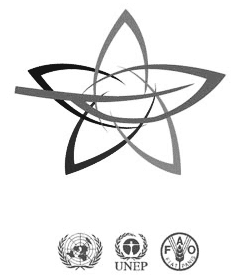 CONVENIO DE ROTTERDAM	  SECRETARÍA PARA EL CONVENIO DE ROTTERDAM SOBRE EL PROCEDIMIENTO DE CONSENTIMIENTO FUNDAMENTADO PREVIO APLICABLE A CIERTOS PLAGUICIDAS Y PRODUCTOS QUÍMICOS PELIGROSOSOBJETO DE COMERCIO INTERNACIONALCIRCULAR CFP LII (52) – diciembre de 2020Producto químicoNúmero de CAS CategoríaNúmero de decisión Éter de decabromodifenilo1163-19-5Industrial  CRC-15/2Ácido perfluorooctanoico (PFOA), sus sales y compuestos conexos del PFOA*335-67-1Industrial CRC-16/2Secretaría para el Convenio de Rotterdam(FAO)Viale delle Terme di Caracalla00153 Roma, ItaliaFax: +39 06 5705 3224Email: pic@fao.org Secretaría para el Convenio de Rotterdam(PNUMA)11-13, chemin des AnémonesCH-1219 Châtelaine, Ginebra, SuizaDirección postal: c/o Palais des Nations, 8-14, avenue de la Paix, 1211 Ginebra 10, SuizaFax: +41 22 917 8082Email: pic@pic.int; pic@brsmeas.org Nombre(s) común(es): Amitraz Número(s) de CAS:33089-61-1Nombre(s) común(es): Carbaril Número(s) de CAS:63-25-2Nombre(s) común(es): Diclobenilo Número(s) de CAS:1194-65-6Nombre(s) común(es): Fenitrotión Número(s) de CAS: 122-14-5Nombre(s) común(es): Bromuro de metilo Número(s) de CAS:74-83-9CATEGORÍAL50, ratas (mg /kg de peso corporal)L50, ratas (mg /kg de peso corporal)L50, ratas (mg /kg de peso corporal)L50, ratas (mg /kg de peso corporal)Oral Oral Dérmico Dérmico Dérmico *Sólidos*Sólidos*Líquidos*Sólidos*LíquidosI. EXTREMADAMENTE TÓXICO5 o menor 20 o menor10 o menor40 o menorII. ALTAMENTE TÓXICO> 5 hasta 50 >20 hasta 200 >10 hasta100 >40 hasta 400 II. IMEDIANAMENTE TÓXICO>50 hasta 500 >200 hasta 2000 > 100 hasta 1000 >400 hasta 4000 IV. LIGERAMENTE TÓXICOMayor de 500 Mayor de 000 Mayor de 1000 Mayor de 4000 CATEGORIACD50, mg/1 Aire, 4h I. EXTREMADAMENTE TÓXICOHasta 0.5 II. ALTAMENTE TÓXICO0.5 hasta 2 II. IMEDIANAMENTE TÓXICO2 hasta 20 IV. LIGERAMENTE TÓXICOMayor de 20 SECTORCANTIDAD REPORTADA (ESTIMADA) DE BROMURO DE METILO UTILIZADO kgÁREA ESTIMADA DE PRODUCCIÓN 1994 HaBANANO3200045000FRESA50100CRISANTEMONO ESPECIFICADA350PLANTAS DE FOLLIAJE USO REPORTADO200TABACO (SEMILLEROS)USO REPORTADO3000ARBOLES FORESTALES (VIVEROS)USO REPORTADO15000MELÓNUSO REPORTADO250CAF(SEMILLERO)USO REPORTADO100000Nombre(s) común(es): MercurioNúmero(s) de CAS:7439-97-6LugarFuenteNivelesAutorSur de BolívarCabello pescadores5.23±5.78μg/gCabello mineros 2.83±3.27μg/g Olivero et al, 1995Cabello personas con otra actividad 2.40±2.02μg/gCartagenaCabello1.33±0.74μg/gGuainíaSangre mineros59.1 μg/LSangre no mineros53.5 μg/LIdrovo et al, 2001Cabello mineros26.93 μg/gCabello no mineros22.86 μg/gCaimito, SucreCabello4.91±0.55 μg/gOlivero et al, 2002Bahía de CartagenaCaño del OroCabello1.5 μg/gOlivero et al, 2008aBocachicaCabello1.4 μg/gOlivero et al, 2008aCoveñasCabello1.2 μg/gOlivero et al, 2008aLomarenaCabello0.7 μg/gOlivero et al, 2008aTasajeraCabello0.7 μg/gOlivero et al, 2008aEstaciónHg[ng/ml]%RSDPuente Hormiguero14.663.4Paso del comercio2.793.5Juanchito16.024.1Media Canoa1.793.9Yotoco23.333.0Puerto Isaacs1.693.8Vijes2.631.6Estación de muestreo11/15/9511/15/9505/22/9605/22/9609/04/9609/04/9607/30/9707/30/97Estación de muestreoConcentración (ng/g)%DSRConcentración (ng/g)%DSRConcentración (ng/g)%DSRConcentración (ng/g)%DSRJuanchito107.1310.0338.2739.0341.8171.27966.5621.6Paso del comercio194.7521.0434.7958.82817.6631.3267.5981.2Puerto Isaacs208.6413.2265.3418.21645.1691.1267.5981.6Paso de la Torre195.3720.1145.5301.0217.9881.3885.3881.1Vijes188.6043.3113.8161.292.9611.4651.2303.1Yotoco175.5946.5111.6160.1512.3291.11092.3801.3Media Canoa1095.0640.0584.7794.2650.1320.1910.5802.2Punto de muestreoConcentración (ppb)Puente Hormiguero12.8Antes Canal CVC-Sur4.92Después Canar CVC-Sur4.50Bocatoma Puerto Mallarino11.6Puente de Juanchito2.42Salida A Residuales PTAR-C4.50Desembocadura del río Cali en río Cauca3.25LugarTipo de pezTipo de pezNivelesAutorAyapel, Córdoba2,18±1,77 μg/g (máximo 12.76) peso frescoGracia et al, 2010 Carnívoros Carnívoros 0.100±0.006 mg/gBahía de CartagenaOlivero et al, 2009Omnívoros Omnívoros 0.076±0.014 mg/g 0.076±0.014 mg/g DetritívorosDetritívoros0.028±0.001 mg/g0.288±0.145 mg kg-1 peso fresco 0.288±0.145 mg kg-1 peso fresco 0.288±0.145 mg kg-1 peso fresco Ciénaga de Ayapel, CórdobaCarnívoros Carnívoros 0.346±0.133 mg kg-1 peso fresco Marrugo J et al 2007No carnívorosNo carnívoros0.184±0.102 mg kg-1 peso frescoCga de Ayapel, Mojana0.298 + 0.148 mg/g, peso frescoMarrugo J et al, 2010CarnívorosCarnívoros0.160-0.301 mg/g 0.160-0.301 mg/g 0.346 ± 0.171 mg g_1 peso fresco¥ 0.346 ± 0.171 mg g_1 peso fresco¥ 0.346 ± 0.171 mg g_1 peso fresco¥ 0.346 ± 0.171 mg g_1 peso fresco¥ MojanaNo carnívorosNo carnívoros0.155 ± 0.108 mg g_1 peso fresco0.146 ± 0.102 mg g_1 peso fresco¥ San Benito0.346±0.262 μg/g peso fresco¥ 0.386± 0.260 μg/g peso fresco Ayapel0.332±0.125 μg/g peso fresco¥ 0.370±0.123 μg/g peso fresco San Marcos0.286±0.167 μg/g peso fresco¥ Marrugo J et al, 20080.296±0.167 μg/g peso fresco Guaranda0.253±0.168 μg/g peso fresco¥ 0.268±0.168 μg/g peso fresco Caimito0.228±0.153 μg/g peso fresco¥ 0.240±0.165 μg/g peso fresco Majagual0.106±0.054 μg/g peso fresco¥ 0.117±0.057 μg/g peso fresco Sucre0.088±0.057 μg/g peso fresco¥ 0.091±0.059 μg/g peso frescoBahía de CartagenaNiveles de detección a 852 mg/kg peso seco  Alonso et al, 2000LugarLugarTipo de pezNivelesAutorCiénaga Grande de Santa MartaCiénaga Grande de Santa MartaNiveles de detección a 68 mg/kg peso seco  Alonso et al, 2000Río NechiRío Nechi40 a 934 ng/g¥Álvarez et al, 2012Río la MielRío la Miel8 a 92 ng/gNombre(s) común(es): Alaclor Número(s) de CAS:15972-60-8Nombre(s) común(es): Bromacil Número(s) de CAS:314-40-9Toxicidad para peces, CL50        > 36Toxicidad para daphnia, EC50     > 119Toxicidad para algas, CL50          0.013Persistencia en suelo (Laboratorio en 20°C) DT50 60Persistencia en suelo (Laboratorio en 20°C)DT50 60Persistencia en agua-sedimento (DT50 agua) DT50 NDMovilidad, Koc o Kfoc     32Bioacumulación FBC (l/kg) 2,8Solubilidad, mg/L  815Índice GUS1Nombre(s) común(es): 2,4,5-T y sus sales y ésteres Número(s) de CAS:93-76-5Nombre(s) común(es): Alaclor Número(s) de CAS:15972-60-8Nombre(s) común(es): Aldicarb Número(s) de CAS:116-06-3Nombre(s) común(es): Amitrol Número(s) de CAS:61-82-5Nombre(s) común(es): Binapacril Número(s) de CAS:485-31-4Nombre(s) común(es): Captafol Número(s) de CAS:2425-06-1PRODUCTO  QUÍMICOCATEGORIACaptafol  PlaguicidaFluoroacetamida PlaguicidaHCH (mezcla de isómeros)PlaguicidaHexachlorobenzeno PlaguicidaParatiónPlaguicidaPentaclorofenol y sales y ésteres de pentaclorofenolPlaguicidaFormulaciones de polvo seco con la mezcla de: 7% o más de benomilo, 10% o más de carbofurano y 15% o más de tiramFormulación plaguicida extremadamente peligrosaMethamidofos: (Formulaciones líquidas solubles de la sustancia que sobrepasen los 600 gil de ingrediente activo)Formulación plaguicida extremadamente peligrosaFosfamidon: (Formulaciones líquidas solubles de la sustancia que sobrepasen los 1000 g/I de ingrediente activo)Formulación plaguicida extremadamente peligrosaNombre(s) común(es): Carbofurano Número(s) de CAS:1563-66-2Nombre(s) común(es): DBCP Número(s) de CAS:96-12-8Nombre(s) común(es): DDTNúmero(s) de CAS:50-29-3Nombre(s) común(es): Dieldrina Número(s) de CAS:60-57-1Nombre(s) común(es): Dinoseb y sus sales y esteres Número(s) de CAS:88-85-7Nombre(s) común(es): DNOC Número(s) de CAS:534-52-1Nombre(s) común(es): EDB (dibromuro de etileno) Número(s) de CAS:106-93-4Nombre(s) común(es): Endosulfán Número(s) de CAS:115-29-7Nombre(s) común(es): Endrina Número(s) de CAS:72-20-8Nombre(s) común(es): FluoroacetamidaNúmero(s) de CAS:640-19-7PRODUCTO  QUÍMICO                            CATEGORIACaptafol  PlaguicidaFluoroacetamida PlaguicidaHCH (mezcla de isómeros)PlaguicidaHexachlorobenzeno PlaguicidaParatiónPlaguicidaPentaclorofenol y sales y ésteres de pentaclorofenolPlaguicidaFormulaciones de polvo seco con la mezcla de: 7% o más de benomilo, 10% o más de carbofurano y 15% o más de tiramFormulación plaguicida extremadamente peligrosaMethamidofos: (Formulaciones líquidas solubles de la sustancia que sobrepasen los 600 gil de ingrediente activo)Formulación plaguicida extremadamente peligrosaFosfamidon: (Formulaciones líquidas solubles de la sustancia que sobrepasen los 1000 g/I de ingrediente activo)Formulación plaguicida extremadamente peligrosaNombre(s) común(es): Heptacloro Número(s) de CAS:76-44-8Nombre(s) común(es): Hexaclorobenceno Número(s) de CAS:118-74-1PRODUCTO  QUÍMICO                            CATEGORIACaptafol  PlaguicidaFluoroacetamida PlaguicidaHCH (mezcla de isómeros)PlaguicidaHexachlorobenzeno PlaguicidaParatiónPlaguicidaPentaclorofenol y sales y ésteres de pentaclorofenolPlaguicidaFormulaciones de polvo seco con la mezcla de: 7% o más de benomilo, 10% o más de carbofurano y 15% o más de tiramFormulación plaguicida extremadamente peligrosaMethamidofos: (Formulaciones líquidas solubles de la sustancia que sobrepasen los 600 gil de ingrediente activo)Formulación plaguicida extremadamente peligrosaFosfamidon: (Formulaciones líquidas solubles de la sustancia que sobrepasen los 1000 g/I de ingrediente activo)Formulación plaguicida extremadamente peligrosaNombre(s) común(es): Leptofos Número(s) de CAS:21609-90-5Nombre(s) común(es): Lindano Número(s) de CAS:58-89-9Nombre(s) común(es): Metamidofos Número(s) de CAS:10265-92-6Nombre(s) común(es): Mirex Número(s) de CAS:2385-85-5Nombre(s) común(es): Monocrotofós  Número(s) de CAS:6923-22-4Nombre(s) común(es): Paratión Número(s) de CAS:56-38-2PRODUCTO  QUÍMICO                            CATEGORIACaptafol  PlaguicidaFluoroacetamida PlaguicidaHCH (mezcla de isómeros)PlaguicidaHexachlorobenzeno PlaguicidaParatiónPlaguicidaPentaclorofenol y sales y ésteres de pentaclorofenolPlaguicidaFormulaciones de polvo seco con la mezcla de: 7% o más de benomilo, 10% o más de carbofurano y 15% o más de tiramFormulación plaguicida extremadamente peligrosaMethamidofos: (Formulaciones líquidas solubles de la sustancia que sobrepasen los 600 gil de ingrediente activo)Formulación plaguicida extremadamente peligrosaFosfamidon: (Formulaciones líquidas solubles de la sustancia que sobrepasen los 1000 g/I de ingrediente activo)Formulación plaguicida extremadamente peligrosaNombre(s) común(es): Pentaclorofenol y sus sales y ésteres  Número(s) de CAS:87-86-5PRODUCTO  QUÍMICO                            CATEGORIACaptafol  PlaguicidaFluoroacetamida PlaguicidaHCH (mezcla de isómeros)PlaguicidaHexachlorobenzeno PlaguicidaParatiónPlaguicidaPentaclorofenol y sales y ésteres de pentaclorofenolPlaguicidaFormulaciones de polvo seco con la mezcla de: 7% o más de benomilo, 10% o más de carbofurano y 15% o más de tiramFormulación plaguicida extremadamente peligrosaMethamidofos: (Formulaciones líquidas solubles de la sustancia que sobrepasen los 600 gil de ingrediente activo)Formulación plaguicida extremadamente peligrosaFosfamidon: (Formulaciones líquidas solubles de la sustancia que sobrepasen los 1000 g/I de ingrediente activo)Formulación plaguicida extremadamente peligrosaNombre(s) común(es): Fosfamidon Número(s) de CAS:13171-21-6PRODUCTO  QUÍMICO                            CATEGORIACaptafol  PlaguicidaFluoroacetamida PlaguicidaHCH (mezcla de isómeros)PlaguicidaHexachlorobenzeno PlaguicidaParatiónPlaguicidaPentaclorofenol y sales y ésteres de pentaclorofenolPlaguicidaFormulaciones de polvo seco con la mezcla de: 7% o más de benomilo, 10% o más de carbofurano y 15% o más de tiramFormulación plaguicida extremadamente peligrosaMethamidofos: (Formulaciones líquidas solubles de la sustancia que sobrepasen los 600 gil de ingrediente activo)Formulación plaguicida extremadamente peligrosaFosfamidon: (Formulaciones líquidas solubles de la sustancia que sobrepasen los 1000 g/I de ingrediente activo)Formulación plaguicida extremadamente peligrosaNombre(s) común(es): Tetracloruro de carbono Número(s) de CAS:56-23-5Nombre(s) común(es): Toxafeno Número(s) de CAS:8001-35-2Nombre(s) común(es): Crisotilo (amianto crisotilo) Número(s) de CAS:12001-29-5Nombre(s) común(es): Paraquat Número(s) de CAS:4685-14-7Nombre(s) común(es): Dimetilamina de 2,4-DNúmero(s) de CAS:2008-39-1PlaguicidaConcentración y tipo de formulación 1Sistemas de cultivoVolumen dosis de aplicación 
(L mezcla/ha)Dosis 
(L o kg formulación/ha)AOEL 2, 3 (mg i.a./kg pc/día)2,4-D dimetilamina720 g i.a./L   SLPalmera, cacao, coco20030,15 ARepollo, arroz2003Formulación plaguicidaSistema de cultivoTasa de aplicaciónModelo de exposiciónUso de EPPCociente de riesgo720 g/L LSPalmera Cacao Coco2160 g i.a./haUK - rociador manual; objetivo de bajo nivelNo mezcla; 
no rociado14Si mezcla; 
si rociado2,5Repollo Arroz2160 g i.a./haUK - rociador manual; objetivo de bajo nivelNo mezcla; 
no rociado14Si mezcla; 
si rociado2,4UK - casa/jardín;  objetivo de bajo nivelNo mezcla; 
no rociado2,3PlaguicidaFormulación [tipo] 
(g i.a./L)Cultivo evaluadoTasas de aplicación evaluadas 
(g i.a./ha)Excedencia de AOELExcedencia de AOELCon EPPSin EPP2,4-D dimetilamina720  [SL]Palmera, cacao, coco, repollo, arroz2160Todos los casosTodos los casosNombre(s) común(es):  Diurón Número(s) de CAS:330-54-1PlaguicidaConcentración y tipo de formulación 1Sistemas de cultivoVolumen dosis de aplicación 
(L mezcla/ha)Dosis 
(L o kg formulación/ha)AOEL 2, 3 
(mg i.a/kg pc/día)Diurón800 g i.a./kg   WPCaña de azúcar2004,50,007 A800 g i.a./kg   WGCaña de azúcar2004,5800 g i.a./L   SLCaña de azúcar2004,5Frutales y árboles de frutos secos2004Formulación plaguicidaSistema de cultivoDosis de aplicaciónModelo de ExposiciónUso de EPPCociente de riesgo800 g/kg WPcaña de azúcar3600 g i.a/haUK - rociador manual; objetivo bajo nivelMezcla no; rociado no77Mezcla sí; rociado sí15800 g/kg WGcaña de azúcar3600 g i.a/haUK - rociador manual; objetivo bajo nivelMezcla no; rociado no64Mezcla sí; rociado sí13800 g/L SCcaña de azúcar3600 g i.a/haUK - rociador manual; objetivo bajo nivelMezcla no; rociado no546Mezcla sí; rociado sí87800 g/kg WPcaña de azúcar3600 g i.a/haUK - pulverizador manual montado en tractor; boquillas hidráulicasMezcla no; rociado no65Mezcla sí; rociado sí8,1800 g/L SCcaña de azúcar3600 g i.a/haUK - pulverizador manual montado en tractor; boquillas hidráulicasMezcla no; rociado no207Mezcla sí; rociado sí32800 g/L SCCítricos Aguacate Banana Mango Nueces de macadamia 3200 g i.a/haUK - rociador manual; objetivo bajo nivelMezcla no; rociado no420PlaguicidaFormulación [tipo] 
(g i.a./L)Cultivo evaluadoCultivo evaluadoTasas de aplicación evaluadas 
(g i.a./ha)Excedencia de AOELExcedencia de AOELExcedencia de AOELCon EPPCon EPPSin EPPDiurón720   [SL]720   [SL]Caña de azúcar, frutales y árboles de frutos secos 3200 3200Todos los casosTodos los casosNombre(s) común(es): Oxifluorfeno Número(s) de CAS:42874-03-3PlaguicidaConcentración y tipo de formulación 1Sistemas de cultivoVolumen dosis de aplicación 
(L mezcla/ha)Dosis (L o kg formulación/haAOEL 2, 3 (mg i.a/kg pc/día)AOEL 2, 3 (mg i.a/kg pc/día)Oxifluorfeno240 g i.a/L   ECHortalizas, soja350330,013 APinos y eucaliptos, cítricosAlgodónFormulación plaguicidaSistema de cultivoDosis de aplicaciónModelo de ExposiciónUso de EPPCociente de riesgo240 g/L ECHortalizas, soja720 g i.a/haUK - rociador manual; objetivo bajo nivelMezcla no; rociado no35Mezcla sí; rociado sí5,6240 g/L ECAlgodón432 g i.a/haUK - rociador manual; objetivo bajo nivelMezcla no; rociado no33Mezcla sí; rociado sí5,8240 g/L ECCítricos Pinos Eucaliptos720 g i.a/haUK - rociador manual; objetivo bajo nivelMezcla no; rociado no30Mezcla sí; rociado sí4,2PlaguicidaFormulación [tipo] 
(g i.a./L)Cultivo evaluadoTasas de aplicación evaluadas 
(g i.a./ha)Excedencia de AOELExcedencia de AOELCon EPPSin EPPOxifluorfeno240  [EC]Hortalizas, soja, arboles720Todos los casosTodos los casosAlgodón432Todos los casosTodos los casosNombre(s) común(es): Paraquat Número(s) de CAS:4685-14-7PlaguicidaConcentración y tipo de formulación 1Sistemas de cultivoVolumen dosis de aplicación (L mezcla/ha)Dosis (L o kg formulación/haAOEL 2, 3 (mg i.a/kg pc/día)Paraquat200 g. i.a/L   SLCaña de azúcar20030,0004 ABananas, Hortalizas200 2005 2,5Formulación plaguicidaSistema de cultivoDosis de aplicaciónModelo de ExposiciónUso de EPPCociente de riesgo200 g/L SLCaña de azúcar600 g i.a./haUK - rociador manual; objetivo bajo nivelMezcla no; rociado no1408Mezcla sí; rociado sí255UK - pulverizador a brazo montado en tractor; boquillas hidráulicasMezcla no; rociado no653Mezcla sí; rociado sí95Bananas1000 g i.a/haUK - rociador manual; objetivo bajo nivelMezcla no; rociado no2268Mezcla sí; rociado sí423UK - pulverizador a brazo montado en tractor; boquillas hidráulicasMezcla no; rociado no1045Mezcla sí; rociado sí155Hortalizas500 g i.a/haUK - rociador manual; objetivo bajo nivelMezcla no; rociado no1193Mezcla sí; rociado sí213UK - casa/jardín; objetivo bajo nivelMezcla no; rociado no203PlaguicidaFormulación [tipo] 
(g i.a./L)Cultivo evaluadoTasas de aplicación evaluadas 
(g i.a./ha)Excedencia de AOELExcedencia de AOELCon EPPParaquat200  [SL]Caña de azúcar, bananas, hortalizas 500Todos los  casosTodos los casosAño Categ. N°Compuesto N°Nombre del compuesto(kg)(%)2002 1128Paraquat174598,5 2003 2128Paraquat472121,4 2004 2128Paraquat741816,3 2005 2128Paraquat53778,1 2006 2128Paraquat660412,8 2007 2128Paraquat427211,7 2008 2128Paraquat46006,3 2009 2128Paraquat844811,0 2010 2128Paraquat45405,4 2011 2128Paraquat702010,7 Nombre(s) común(es): 1,3-DicloropropenoNúmero(s) de CAS:542-75-6Nombre(s) común(es): Acefato Número(s) de CAS:30560-19-1Nombre(s) común(es): Acetoclor  Número(s) de CAS:34256-82-1Nombre(s) común(es): Benfuracarb Número(s) de CAS:82560-54-1Nombre(s) común(es): Butralina Número(s) de CAS:33629-47-9Nombre(s) común(es): Cadusafós Número(s) de CAS:95465-99-9Nombre(s) común(es): CarbosulfánNúmero(s) de CAS:55285-14-8Nombre(s) común(es): Clorfenapir Número(s) de CAS:122453-73-0Nombre(s) común(es): Diclorvós Número(s) de CAS:62-73-7Nombre(s) común(es): Dicloran Número(s) de CAS:99-30-9Nombre(s) común(es): Fosfato de tris(2-cloroetilo)Número(s) de CAS:115-96-8Nombre(s) común(es): Ftalato de diisobutiloNúmero(s) de CAS:84-69-5Producto químico Número de CAS Categoría País Región Anexo IIIÉter de alquilfenol polioxietileno9016-45-9 26027-38-3  9002-93-1  9036-19-5(lista no exhaustiva)IndustrialChinaAsiaNoProducto químico Número de CAS Categoría País Región Anexo IIIDibromocloropropano (DBCP)96-12-8PlaguicidaIndonesiaAmérica Latina y el CaribeNo2,3-Diclorofenol576-24-9PlaguicidaIndonesiaAsiaNoÁcido (2,4,5-triclorofenoxi)acético93-76-5IndustrialIndonesiaAsiaNo2,4,5-Triclorofenol95-95-4Plaguicida IndonesiaAsiaNo2,4,6-Triclorofenol88-06-2Plaguicida IndonesiaAsiaNo2,4-Diclorofenol120-83-2Plaguicida IndonesiaAsiaNo2,5-Diclorofenol583-78-8Plaguicida IndonesiaAsiaNoAldicarb116-06-3Plaguicida IndonesiaAsiaSíAldrina309-00-2Plaguicida/IndustrialIndonesiaAsiaSí/NoCaptafol 2425-06-1Plaguicida IndonesiaAsiaSíClordano 57-74-9Plaguicida IndonesiaAsiaSíClordimeformo6164-98-3Plaguicida IndonesiaAsiaSíClorobencilato510-15-6Plaguicida IndonesiaAsiaSíAmianto crocidolita12001-28-4IndustrialIndonesiaAsiaSíCihexatina13121-70-5Plaguicida IndonesiaAsiaNoDDT50-29-3Plaguicida/IndustrialIndonesiaAsiaSí/NoDieldrina60-57-1Plaguicida/IndustrialIndonesiaAsiaSí/NoDinoseb y sus sales y ésteres88-85-7Plaguicida/IndustrialIndonesiaAsiaSí/NoEndosulfán115-29-7PlaguicidaIndonesiaAsiaSíEndrina 72-20-8Plaguicida/Industrial IndonesiaAsiaSí/NoFenilfosfonotioato de O-etilo y O-p-nitrofenilo (EPN)2104-64-5PlaguicidaIndonesiaAsiaNo1,2-Dibromoetano (EDB)106-93-4	Plaguicida/IndustrialIndonesiaAsiaSí/NoDicloruro de etileno107-06-2Plaguicida/IndustrialIndonesiaAsiaSí/NoÓxido de etileno75-21-8Plaguicida/IndustrialIndonesiaAsiaSí/NoFluoroacetamida640-19-7Plaguicida/IndustrialIndonesiaAsiaSí/NoHeptacloro76-44-8Plaguicida/IndustrialIndonesiaAsiaSí/NoHexaclorobenceno118-74-1Plaguicida/IndustrialIndonesiaAsiaSí/NoHCH (mezcla de isómeros)608-73-1Plaguicida/IndustrialIndonesiaAsiaSí/NoLindano58-89-9Plaguicida/IndustrialIndonesiaAsiaSí/NoMercurio7439-97-6Plaguicida/IndustrialIndonesiaAsiaSí/NoMetamidofos10265-92-6Plaguicida/IndustrialIndonesiaAsiaSí/NoMetil-paratión298-00-0Plaguicida/IndustrialIndonesiaAsiaSí/NoBromuro de metilo74-83-9Plaguicida/IndustrialIndonesiaAsiaNoMirex2385-85-5Plaguicida/IndustrialIndonesiaAsiaSí/NoMonocrotofós6923-22-4Plaguicida/IndustrialIndonesiaAsiaSí/NoBromofós-etilo4824-78-6PlaguicidaIndonesiaAsiaNoParatión 56-38-2Plaguicida/IndustrialIndonesiaAsiaSí/NoBifenilos policlorados (PCB)1336-36-3Plaguicida/IndustrialIndonesiaAsiaNo/SíPentaclorofenol87-86-5Plaguicida/IndustrialIndonesiaAsiaSí/NoFofamidón13171-21-6Plaguicida/IndustrialIndonesiaAsiaSí/NoBifenilos polibromados (PBB)36355-01-8 (hexa-) 
27858-07-7 (octa-) 
13654-09-6 (deca-)Plaguicida/IndustrialIndonesiaAsiaNo/SíTerfenilos policlorados (PCTs)61788-33-8Plaguicida/IndustrialIndonesiaAsiaNo/SíToxafeno8001-35-2Plaguicida/IndustrialIndonesiaAsiaSí/NoFosfato de tris(2,3-dibromopropilo)126-72-7Plaguicida/IndustrialIndonesiaAsiaNo/Sí1,1,1,2-Tetracloroetano630-20-6IndustrialTurquíaEuropaNo1,1,2,2-Tetracloroetano79-34-5IndustrialTurquíaEuropaNo1,1,2-Tricloroetano79-00-5IndustrialTurquíaEuropaNo1,1-dicloroetileno75-35-4IndustrialTurquíaEuropaNo1,3-Dicloropropeno542-75-6IndustrialTurquíaEuropaNo2-Naftilamina91-59-8IndustrialTurquíaEuropaNo2-aminotiazolina-4-ácido carboxílico2150-55-2Plaguicida TurquíaEuropaNoÁcido 2-naftoxiacético120-23-0PlaguicidaTurquíaEuropaNo4-aminobifenilo92-67-1IndustrialTurquíaEuropaNoÁcido (4-clorofenoxi)acético122-88-3PlaguicidaTurquíaEuropaNo4-nitrobifenilo92-93-3Industrial TurquíaEuropaNoAcefato30560-19-1PlaguicidaTurquíaEuropaNoAcetoclor34256-82-1PlaguicidaTurquíaEuropaNoAmianto actinolita77536-66-4Industrial TurquíaEuropaSíAmitraz33089-61-1PlaguicidaTurquíaEuropaNoAmianto amosita12172-73-5Industrial TurquíaEuropaSíTiocianato de amonio1762-95-4PlaguicidaTurquíaEuropaNoAnilofos6429-01-0PlaguicidaTurquíaEuropaNoAmianto antofilita77536-67-5Industrial TurquíaEuropaSíAtrazina1912-24-9PlaguicidaTurquíaEuropaNoAzinfos-etilo2542-71-9PlaguicidaTurquíaEuropaNoAzinfos-metilo 86-50-0PlaguicidaTurquíaEuropaSíAzocclotin41083-11-8PlaguicidaTurquíaEuropaNoCompuestos de arsénico 7440-38-2PlaguicidaTurquíaEuropaNoBenfuracarb82560-54-1PlaguicidaTurquíaEuropaNoBenceno71-43-2IndustrialTurquíaEuropaNoBencidina y/o sus sales92-87-5; 531-85-1; 531-86-2; 21136-70-9; 36341-27-2IndustrialTurquíaEuropaNoButilbencilftalato (BBP)85-68-7Industrial TurquíaEuropaNoBitertanol55179-31-2PlaguicidaTurquíaEuropaNoBrodifacoum56073-10-0PlaguicidaTurquíaEuropaNoBromacil314-40-9PlaguicidaTurquíaEuropaNoBromofos2104-91-3PlaguicidaTurquíaEuropaNoBromofos-etilo4824-78-6PlaguicidaTurquíaEuropaNoBromopropilato 18181-80-1PlaguicidaTurquíaEuropaNoBronopol52-51-7PlaguicidaTurquíaEuropaNoButralin33629-47-9PlaguicidaTurquíaEuropaNoCadasufos95465-99-9PlaguicidaTurquíaEuropaNoCompuestos de cadmio7440-43-9IndustrialTurquíaEuropaNoCianuro de calcio592-01-8PlaguicidaTurquíaEuropaNoCarbaril63-25-2PlaguicidaTurquíaEuropaNoCarbendazim10605-21-7PlaguicidaTurquíaEuropaNoCarbosulfan55285-14-8PlaguicidaTurquíaEuropaNoChinomethionat2439-01-2PlaguicidaTurquíaEuropaNoClorfenvinfos470-90-6PlaguicidaTurquíaEuropaNoClorfluazuron71422-87-8PlaguicidaTurquíaEuropaNoChloroneb2675-77-6PlaguicidaTurquíaEuropaNoChlorpicrin76-06-2PlaguicidaTurquíaEuropaNoClorpirifos-etilo2921-88-2PlaguicidaTurquíaEuropaNoAmianto crisotilo12001-29-5Industrial TurquíaEuropaNoAmianto crocidolita12001-28-4IndustrialTurquíaEuropaSíCis-Zeatin327771-64-5PlaguicidaTurquíaEuropaNoCoumachlor81-82.3PlaguicidaTurquíaEuropaNoCyanazine21725-46-2PlaguicidaTurquíaEuropaNoCycloate1134-23-2PlaguicidaTurquíaEuropaNoCyclosulfamuron136949-15-5PlaguicidaTurquíaEuropaNoCyhexatin13121-70-5PlaguicidaTurquíaEuropaNoCypermethrin67375- 30-8PlaguicidaTurquíaEuropaNoDiazinon333-41-5PlaguicidaTurquíaEuropaNoDiclofluanid1085-98-9PlaguicidaTurquíaEuropaNoDicofol115-32-2PlaguicidaTurquíaEuropaNoDimethenamid87674-68-8PlaguicidaTurquíaEuropaNoDimethipin55290-63-7PlaguicidaTurquíaEuropaNoDiniconazole-M83657-18-5PlaguicidaTurquíaEuropaNoDioxacarb698-21-2PlaguicidaTurquíaEuropaNoDioxathion78-34-2PlaguicidaTurquíaEuropaNoDiphenamid957-51-7PlaguicidaTurquíaEuropaNoEthalfluralin55283-68-6PlaguicidaTurquíaEuropaNoEthion563-12-2PlaguicidaTurquíaEuropaNoEndosulfan115-29-7PlaguicidaTurquíaEuropaSíEndothal145-73-3PlaguicidaTurquíaEuropaNoFenilfosfonotioato de O-etil y de O-p-nitrofenil (EPN)2104-64-5PlaguicidaTurquíaEuropaNoEPTC. S-Ethyl dipropylthiocarbamate759-94-4PlaguicidaTurquíaEuropaNoEsbiothrin84030-86-4PlaguicidaTurquíaEuropaNoEthiofencarb29973-13-5Plaguicida TurquíaEuropaNoEthirimol23947-60-6PlaguicidaTurquíaEuropaNoEthoate-methyl116-01-8PlaguicidaTurquíaEuropaNoFenarimol60168-89-9PlaguicidaTurquíaEuropaNoFenopropathrin39515-41-8PlaguicidaTurquíaEuropaNoFenpiclonil74738-17-3PlaguicidaTurquíaEuropaNoFenthin acetate900-95-8PlaguicidaTurquíaEuropaNoFenthin hydroxide76-87-9PlaguicidaTurquíaEuropaNoFenvalerate51630-58-1PlaguicidaTurquíaEuropaNoFenthion55-38-9PlaguicidaTurquíaEuropaNoFipronil120068-37-3PlaguicidaTurquíaEuropaNoFlocoumafen90035-08-8PlaguicidaTurquíaEuropaNoFluzaifop69335-91-7PlaguicidaTurquíaEuropaNoFlubenzimine37893-02-0PlaguicidaTurquíaEuropaNoFlucythrinate70124-77-5PlaguicidaTurquíaEuropaNoFlumetsulam98967-40-9PlaguicidaTurquíaEuropaNoFluridone59756-60-4PlaguicidaTurquíaEuropaNoFluthiacet-methyl117337-19-6PlaguicidaTurquíaEuropaNoFomesafen72178-02-0PlaguicidaTurquíaEuropaNoFormothion2540-82-1PlaguicidaTurquíaEuropaNoFurathiocarb65907-30-4PlaguicidaTurquíaEuropaNoHalfenprox111872-58-3PlaguicidaTurquíaEuropaNoHaloxyfop ethoxyethyl ester8723748-7PlaguicidaTurquíaEuropaNoHaloxyfop69806-34-4PlaguicidaTurquíaEuropaNoHexaconazole79983-71-4PlaguicidaTurquíaEuropaNoHexaflumuron86479-06-3PlaguicidaTurquíaEuropaNoCianamida420-04-2PlaguicidaTurquíaEuropaNoCianuro de hidrógeno74-90-8PlaguicidaTurquíaEuropaNoPeróxido de hidrógeno7722-84-1PlaguicidaTurquíaEuropaNoImazamethabenz-methyl69969-22-8PlaguicidaTurquíaEuropaNoImazapic104098-48-8PlaguicidaTurquíaEuropaNoImazapyr81334-34-1PlaguicidaTurquíaEuropaNoImazethapur81335-77-5PlaguicidaTurquíaEuropaNoIminoctadine13516-27-3PlaguicidaTurquíaEuropaNoÁcido indolacético87-51-4PlaguicidaTurquíaEuropaNoIprodiona36734-19-7PlaguicidaTurquíaEuropaNoIsofenphos25311-71-1PlaguicidaTurquíaEuropaNoKinetin525-79-1PlaguicidaTurquíaEuropaNoMephosfolan950-10-7PlaguicidaTurquíaEuropaNoMethabenzthiazuron18691-97-9PlaguicidaTurquíaEuropaNoMethadion950-37-8PlaguicidaTurquíaEuropaNoMethoprene40596-69-8PlaguicidaTurquíaEuropaNoMetolachlor51218-45-2PlaguicidaTurquíaEuropaNoMetominostrobin133408-50-1PlaguicidaTurquíaEuropaNoMetosulam139528-85-1PlaguicidaTurquíaEuropaNoMevinphos7786-34-7PlaguicidaTurquíaEuropaNoMonolinuron1746-81-2PlaguicidaTurquíaEuropaNoNorfluzaron27314-13-2PlaguicidaTurquíaEuropaNoNuarimol63284-71-9PlaguicidaTurquíaEuropaNoOfurace58810-48-3PlaguicidaTurquíaEuropaNoOmethoate1113-02-6PlaguicidaTurquíaEuropaNoOxadixyl77732-09-3PlaguicidaTurquíaEuropaNoOxamyl23135-22-0PlaguicidaTurquíaEuropaNoOine-copper1038-28-6PlaguicidaTurquíaEuropaNoOxycarboxin559-88-1PlaguicidaTurquíaEuropaNoOxymedeton-methyl301-12-2Plaguicida TurquíaEuropaNoParaquat4685-14-7PlaguicidaTurquíaEuropaNoPhenthoate2597-03-7PlaguicidaTurquíaEuropaNoPhosalone2310-17-0PlaguicidaTurquíaEuropaNoForato296-0202PlaguicidaTurquíaEuropaSíÁcido fosfórico7664-38-2PlaguicidaTurquíaEuropaNoPrimisulfuron-methyl86209-51-0PlaguicidaTurquíaEuropaNoProcymidone32809-16-8PlaguicidaTurquíaEuropaNoProfenofos41198-08-7PlaguicidaTurquíaEuropaNoPrometryn7287-19-6PlaguicidaTurquíaEuropaNoPropargite2312-35-8PlaguicidaTurquíaEuropaNoPropanil709-98-8PlaguicidaTurquíaEuropaNoPropoxur114-26-1PlaguicidaTurquíaEuropaNoProthiofos34643-46-4PlaguicidaTurquíaEuropaNoProthoate2275-18-5PlaguicidaTurquíaEuropaNoPyrazophos13457-18-6PlaguicidaTurquíaEuropaNoPyridaphenthion119-12-0PlaguicidaTurquíaEuropaNoPyrimidifen105779-78-0PlaguicidaTurquíaEuropaNoPyrithiobac-sodium123343-16-8PlaguicidaTurquíaEuropaNoQuinalfos13593-03-8PlaguicidaTurquíaEuropaNoQuintozene82-68-8PlaguicidaTurquíaEuropaNoResmethrin10453-86-8PlaguicidaTurquíaEuropaNoSimazine122-34-9PlaguicidaTurquíaEuropaNoCianuro de sodio143-33-9PlaguicidaTurquíaEuropaNoTiocianato de (benzotiazol-2-iltio)metilo (TCMTB)21564-17-0PlaguicidaTurquíaEuropaNoTebuthiuron34014-18-1PlaguicidaTurquíaEuropaNoTerbutrin886-50-0PlaguicidaTurquíaEuropaNoTetardifon116-29-0PlaguicidaTurquíaEuropaNoThiazafluron25366-23-8PlaguicidaTurquíaEuropaNoAmianto tremolita77536-68-6IndustrialTurquíaEuropaSíThiobencarb28249-77-6PlaguicidaTurquíaEuropaNoTiociclam hidrogenoxalato31895-22-4PlaguicidaTurquíaEuropaNoTiodicarb59669-26-0PlaguicidaTurquíaEuropaNoThiometon640-15-3PlaguicidaTurquíaEuropaNoTolfenpyrad129558-76-5PlaguicidaTurquíaEuropaNoTralometthrin66841-25-6PlaguicidaTurquíaEuropaNoTriadimefon43121-43-3PlaguicidaTurquíaEuropaNoTriazamate112143-82-5PlaguicidaTurquíaEuropaNoTriazophos24017-47-8PlaguicidaTurquíaEuropaNoTridemorph81412-43-3PlaguicidaTurquíaEuropaNoTrifloxysulfuron-sodium199119-58-9PlaguicidaTurquíaEuropaNoTrifluaralin1582-09-8PlaguicidaTurquíaEuropaNoTriforine26644-46-2PlaguicidaTurquíaEuropaNoTrimedlure12002-53-8PlaguicidaTurquíaEuropaNoVinclozolin50471-44-8PlaguicidaTurquíaEuropaNoZineb12122-67-7PlaguicidaTurquíaEuropaNoProducto químicoNúmero de CASCategoríaFecha de la primera expedición de los documentos de orientación para la toma de decisiones2,4,5-T y sus sales y ésteres93-76-51PlaguicidaAntes de la adopción del ConvenioAlaclor15972-60-8Plaguicida24 de octubre de 2011Aldicarb116-06-3Plaguicida24 de octubre de 2011Aldrina309-00-2PlaguicidaAntes de la adopción del ConvenioAzinfos-metilo86-50-0Plaguicida10 de agosto de 2013Binapacril485-31-4Plaguicida1 de febrero de 2005Captafol2425-06-1PlaguicidaAntes de la adopción del ConvenioCarbofurano1563-66-2Plaguicida15 de septiembre de 2017Clordano57-74-9PlaguicidaAntes de la adopción del ConvenioClordimeformo6164-98-3PlaguicidaAntes de la adopción del ConvenioClorobencilato510-15-6PlaguicidaAntes de la adopción del ConvenioDDT50-29-3PlaguicidaAntes de la adopción del ConvenioDieldrina60-57-1PlaguicidaAntes de la adopción del ConvenioDinitro-orto-cresol (DNOC) y sus sales (como las sales de amonio, potasio y sodio)534-52-12980-64-55787-96-22312-76-7Plaguicida1 de febrero de 2005Dinoseb y sus sales y ésteres88-85-71PlaguicidaAntes de la adopción del Convenio1,2-Dibromoetano (EDB)106-93-4PlaguicidaAntes de la adopción del ConvenioEndosulfán115-29-7Plaguicida24 de octubre de 2011Dicloruro de etileno107-06-2Plaguicida1 de febrero de 2005Óxido de etileno75-21-8Plaguicida1 de febrero de 2005Fluoroacetamida640-19-7PlaguicidaAntes de la adopción del ConvenioHCH (mezcla de isómeros)608-73-1PlaguicidaAntes de la adopción del ConvenioHeptacloro76-44-8PlaguicidaAntes de la adopción del ConvenioHexaclorobenceno118-74-1PlaguicidaAntes de la adopción del ConvenioLindano58-89-9PlaguicidaAntes de la adopción del ConvenioCompuestos de mercurio, incluidos compuestos inorgánicos de mercurio, compuestos alquílicos de mercurio y compuestos alcoxialquílicos y arílicos de mercurioPlaguicidaAntes de la adopción del ConvenioMetamidofos 10265-92-6Plaguicida15 de septiembre de 20152Monocrotofós6923-22-4Plaguicida1 de febrero de 2005Paratión56-38-2Plaguicida1 de febrero de 2005Pentaclorofenol y sus sales y ésteres87-86-51PlaguicidaAntes de la adopción del ConvenioForato298-02-2Plaguicida16 de septiembre de 2019Toxafeno8001-35-2Plaguicida1 de febrero de 2005Todos los compuestos de tributilo de estaño, a saber:Óxido de tributilo de estañoFluoruro de tributilo de estañoMetacrilato tributilo de estañoBenzoato de tributilo de estañoCloruro de tributilo de estañoLinoleato de tributilo de estañoNaftenato de tributilo de estaño56-35-91983-10-42155-70-64342-36-31461-22-924124-25-285409-17-2Plaguicida1 de febrero de 20093Triclorfón52-68-6Plaguicida15 de septiembre de 2017Formulaciones de polvo seco que contengan una combinación de:Benomil al 7% o superior, Carbofurano al 10% o superior, y Tiram al 15% o superior 17804-35-21563-66-2137-26-8Formulación plaguicida extremadamente peligrosa1 de febrero de 2005Fosfamidón (formulaciones líquidas solubles de la sustancia que sobrepasen los 1000 g/L de ingrediente activo)13171-21-6 (mezcla, isómeros (E) y (Z))23783-98-4 (isómero (Z))297-99-4 (isómero (E))Formulación plaguicida extremadamente peligrosaAntes de la adopción del ConvenioMetil-paratión (concentrados emulsificables (CE) al 19,5% o superior de ingrediente activo y polvos al 1,5% o superior de ingrediente activo)298-00-0Formulación plaguicida extremadamente peligrosaAntes de la adopción del ConvenioAmianto:ActinolitaAntofilitaAmositaCrocidolitaTremolita77536-66-477536-67-512172-73-512001-28-477536-68-6Industrial1 de febrero de 20051 de febrero de 20051 de febrero de 2005Antes de la adopción del Convenio1 de febrero de 2005Éter de octabromodifenilo de calidad comercial, entre otros:Éter de hexabromodifeniloÉter de heptabromodifenilo36483-60-068928-80-3Industrial10 de agosto de 2013Éter de pentabromodifenilo de calidad comercial, entre otros:Éter de tetrabromodifeniloÉter de pentabromodifenilo40088-47-932534-81-9Industrial10 de agosto de 2013Hexabromociclododecano25637-99-43194-55-6134237-50-6134237-51-7134237-52-8Industrial16 de septiembre de 2019Ácido perfluorooctano sulfónico, sulfonatos de perfluorooctano, sulfonamidas de perfluorooctano y perfluorooctanos sulfonilos, entre otros:Ácido perfluorooctano sulfónico Perfluorooctano sulfonato de potasioPerfluorooctano sulfonato de litioPerfluorooctano sulfonato de amonioPerfluorooctano sulfonato de dietanolamonioPerfluorooctano sulfonato de tetraetilamonioPerfluorooctano sulfonato de didecildimetilamonioN-etilperfluorooctano sulfonamidaN-metilperfluorooctano sulfonamidaN-etil-N-(2-hidroxietil)perfluorooctano sulfonamidaN-(2-hidroxietil)-N-metilperfluoro octano sulfonamidaFluoruro de perfluorooctano sulfonilo1763-23-12795-39-329457-72-529081-56-970225-14-856773-42-3251099-16-84151-50-231506-32-81691-99-224448-09-7307-35-7Industrial10 de agosto de 2013Bifenilos polibromados (PBB)13654-09-6 (hexa-)36355-01-8 (octa-)27858-07-7 (deca-)IndustrialAntes de la adopción del ConvenioBifenilos policlorados (PCB)1336-36-3IndustrialAntes de la adopción del ConvenioTerfenilos policlorados (PCT)61788-33-8IndustrialAntes de la adopción del ConvenioParafinas cloradas de cadena corta85535-84-8Industrial15 de septiembre de 2017Tetraetilo de plomo78-00-2Industrial1 de febrero de 2005Tetrametilo de plomo75-74-1Industrial1 de febrero de 2005Todos los compuestos del tributilo de estaño, a saber:Óxido de tributilo de estañoFluoruro de tributilo de estañoMetacrilato tributilo de estañoBenzoato de tributilo de estañoCloruro de tributilo de estañoLinoleato de tributilo de estañoNaftenato de tributilo de estaño56-35-91983-10-42155-70-64342-36-31461-22-924124-25-285409-17-2Industrial15 de septiembre de 20174Fosfato de tris(2,3-dibromopropilo)126-72-7IndustrialAntes de la adopción del ConvenioPlaguicidasAlaclorAustraliaCosta RicaAldicarbCosta RicaCarbofuranoEmiratos Arabes UnidosMalasiaSaint Kitts y NevisEndosulfánCosta RicaForatoAustraliaChileChinaColombiaJapónMalasiaQatarSerbiaTodos los compuestos de tributilo de estaño Emiratos Arabes UnidosMalasiaTriclorfónChileEmiratos Arabes UnidosMalasiaFormulaciones plaguicida extremadamente peligrosasFormulaciones de polvo seco que contengan una combinación de benomilo en una cantidad igual o superior al 7%, carbofurano en una cantidad igual o superior al 10% y thiram en una cantidad igual o superior al 15%Saint Kitts y NevisProductos químicos de uso industrialAmianto actinolitaSri LankaAmianto amositaSri LankaAmianto antofilitaSri LankaAmianto crocidolitaSri Lanka1Amianto tremolitaSri LankaÉter de octabromodifenilo de calidad comercial, entre otras: 
Éter de hexabromodifenilo y
Éter de heptabromodifeniloAustralia2Éter de pentabromodifenilo de calidad comercial (entre otras: 
Éter de tetrabromodifenilo y 
Éter de pentabromodifenilo) Australia2HexabromociclododecanoAustraliaChinaEritreaJapónNoruegaQatarSerbiaÁcido perfluorooctano sulfónico, sulfonatos de perfluorooctano, sulfonamidas de perfluorooctano y perfluorooctanos sulfonilosAustralia2Bifenilos polibromados (PBB)Sri LankaTerfenilos policlorados (PCT)Sri LankaParafinas cloradas de cadena cortaAustralia3Tetraetilo de plomoSaint Kitts y NevisTetrametilo de plomoSaint Kitts y NevisTodos los compuestos de tributilo de estañoEritreaFosfato de tris(2,3-dibromopropilo)Saint Kitts y NevisProducto químicoNúmero de CASCategoríaPaísRegiónCircular CFP1,1,1,2-Tetracloroetano630-20-6IndustrialLetoniaEuropaXX1,1,1-Tricloroetano71-55-6IndustrialLetoniaEuropaXX1,1,2,2-Tetracloroetano79-34-5IndustrialLetoniaEuropaXX1,1,2-Tricloroetano 79-00-5IndustrialLetoniaEuropaXX1,1-Dicloroetileno75-35-4IndustrialLetoniaEuropaXX1,3-Dicloropropeno542-75-6PlaguicidaSerbiaEuropaLII1,3-Dicloropropeno542-75-6PlaguicidaUnión EuropeaEuropaXXXVI1,6-Diisocianatohexano, homopolímero, productos de reacción con alfa-fluoro-omega-2-hidroxietil-poli (difluorometileno), alcoholes C16-20-ramificados y 1-octadecanolNo disponibleIndustrialCanadáAmérica del NorteXLI2,4,5-TP (Silvex; Fenoprop)93-72-1PlaguicidaTailandiaAsiaXIV2,4,6-Tri-tert-butilfenol732-26-3IndustrialJapónAsiaXXI2,4-D94-75-7PlaguicidaNoruegaEuropaXIII2,4-D sal dimetilamina2008-39-1PlaguicidaMozambiqueAfricaLII2-Metil-2-propeonato de hexadecilo, polímeros con metacrilato de 2-hidroxietilo, acrilato de gamma-omega-perfluoroalquilo en C10-16 y metacrilato de estearilo203743-03-7IndustrialCanadáAmérica del NorteXLI2-Methoxyethanol109-86-4IndustrialCanadáAmérica del NorteXXVIII2-Naftilamina91-59-8IndustrialJapónAsiaXXI2-Naftilamina91-59-8IndustrialLetoniaEuropaXX2-Naftilamina91-59-8IndustrialRepública de CoreaAsiaXX2-Naftilamina91-59-8IndustrialSuizaEuropaXXIII2-Nitrobenzaldehído552-89-6IndustrialLetoniaEuropaXX2-Propen-1-ol, productos de reacción con pentafluoroyodoetano y tetrafluoroetileno telomerizados, deshidroyodados, productos de reacción con epiclorhidrina y trietilenotetramina.464178-90-3IndustrialCanadáAmérica del NorteXLI4-Nitrobifenilo92-93-3IndustrialJapónAsiaXXI4-Nitrobifenilo92-93-3IndustrialLetoniaEuropaXX4-Nitrobifenilo92-93-3IndustrialSuizaEuropaXXIIIAcefato30560-19-1PlaguicidaSerbiaEuropaLIIAcefato30560-19-1PlaguicidaUnión EuropeaEuropaXVIIIAcetoclor34256-82-1PlaguicidaBosnia y HerzegovinaEuropaXLIXAcetoclor34256-82-1PlaguicidaBurkina FasoAfricaXLVAcetoclor34256-82-1PlaguicidaCabo VerdeAfricaXLVAcetoclor34256-82-1PlaguicidaChadAfricaXLVAcetoclor34256-82-1PlaguicidaGambiaAfricaXLVAcetoclor34256-82-1PlaguicidaGuinea-BissauAfricaXLVAcetoclor34256-82-1PlaguicidaMaliAfricaXLVAcetoclor34256-82-1PlaguicidaMauritaniaAfricaXLVAcetoclor34256-82-1PlaguicidaNigerAfricaXLVAcetoclor34256-82-1PlaguicidaSenegalAfricaXLVAcetoclor34256-82-1PlaguicidaTogoAfricaXLVAcetoclor34256-82-1PlaguicidaSerbiaEuropeLIIAcetoclor34256-82-1PlaguicidaUnión EuropeaEuropeXLVAceite de antraceno90640-80-5IndustrialLetoniaEuropaXXAceite de creosota61789-28-4IndustrialLetoniaEuropaXXAceite de creosota, fracción de acenafteno90640-84-9IndustrialLetoniaEuropaXXAcetato de talio563-68-8IndustrialRepública de CoreaAsiaXXÁcido 2-propenoico, 2-metil, 2-metilpropilo éster, polímero con 2-propenoato de butilo y furano-2,5-diona, ésteres de gamma omega-perfluoroalquilo en C8-14, iniciado con bencenocarboperoxoato de tert-butilo.459415-06-6IndustrialCanadáAmérica del NorteXLIÁcido fluoroacético144-49-0Plaguicida & IndustrialJapónAsiaXXÁcidos de alquitrán, hulla, crudos65996-85-2IndustrialLetoniaEuropaXXÁcidos perfluorocarboxílicos cuya fórmula molecular es CnF2n+1CO2H, donde 8≤n≤ 20, sus sales y sus precursores (PFCA de CL)375-95-1,335-76-2,2058-94-8,307-55-1,72629-94-8,376-06-7,141074-63-7,67905-19-5,57475-95-3,16517-11-6,133921-38-7,68310-12-3(lista no exhaustiva)IndustrialCanadáAmérica del NorteXLVIIÁcido perfluorooctanoico (PFOA), sus sales y compuestos conexos al PFOA335-67-1,45285-51-63825-26-1,90480-56-1335-95-5,2395-00-8,335-93-3,335-66-0,376-27-2,3108-24-5(lista no exhaustiva)IndustrialCanadáAmérica del NorteXLVIIÁcido perfluorooctanoico (PFOA), sus sales y compuestos conexos al PFOA335-67-1,3825-26-1,335-95-5,2395-00-8,335-93-3,335-66-0,376-27-2,3108-24-5IndustrialNoruegaEuropaXLIÁcido perfluorooctanoico (PFOA), sus sales y compuestos conexos al PFOA335-67-1,3825-26-1,335-95-5,2395-00-8,335-93-3,335-66-0,376-27-2,3108-24-5(lista no exhaustiva)IndustrialNoruegaEuropaLIAlcohol alilico107-18-6PlaguicidaCanadáAmérica del NorteXXIIAlfa-hexaclorociclohexano319-84-6PlaguicidaChinaAsiaXLVAlfa-hexaclorociclohexano319-84-6IndustrialJapónAsiaXXXIIAlfa-hexaclorociclohexano319-84-6PlaguicidaJapónAsiaXXXIIIAmianto crisotilo12001-29-5IndustrialAustraliaPacífico SudoccidentalXIXAmianto crisotilo12001-29-5IndustrialBulgariaEuropaXXIIAmianto crisotilo12001-29-5IndustrialCanadáAmérica del NorteXLIXAmianto crisotilo12001-29-5IndustrialChileAmérica Latina y el CaribeXVAmianto crisotilo12001-29-5IndustrialIrán (República Islámica del)AsiaLIIAmianto crisotilo12001-29-5IndustrialJapónAsiaXXXAmianto crisotilo12001-29-5IndustrialJapónAsiaXXVAmianto crisotilo12001-29-5IndustrialLetoniaEuropaXXAmianto crisotilo12001-29-5IndustrialSudáfricaAfricaXXXAmianto crisotilo12001-29-5IndustrialSuizaEuropaXXIAmianto crisotilo12001-29-5IndustrialUnión EuropeaEuropaXIIIAminopyralid150114-71-9PlaguicidaNoruegaEuropaXXXIIIAmitraz33089-61-1PlaguicidaIrán (República Islámica del)AsiaXXXAmitraz33089-61-1PlaguicidaRepública Arabe SiriaCercano OrienteXXXIIAmitraz33089-61-1PlaguicidaBosnia y HerzegovinaEuropaLIIAmitraz33089-61-1PlaguicidaUnión EuropeaEuropaXXIAmitrol61-82-5PlaguicidaEcuadorAmérica Latina y el CaribeLIIAmitrol61-82-5PlaguicidaTailandiaAsiaXXAmitrol61-82-5PlaguicidaUnión EuropeaEuropaXLIXAramite140-57-8PlaguicidaTailandiaAsiaXIVArsenato de calcio7778-44-1PlaguicidaTailandiaAsiaXIVArseniato de plomo7784-40-9PlaguicidaJapónAsiaXXArseniato de plomo7784-40-9PlaguicidaPerúAmérica Latina y el CaribeXXXVArsenito de sodio7784-46-5PlaguicidaPaíses BajosEuropaXIVAtrazina1912-24-9PlaguicidaCabo VerdeAfricaXLIAtrazina1912-24-9PlaguicidaChadAfricaXLIAtrazina1912-24-9PlaguicidaGambiaAfricaXLIAtrazina1912-24-9PlaguicidaMauritaniaAfricaXLIAtrazina1912-24-9PlaguicidaNígerAfricaXLIAtrazina1912-24-9PlaguicidaSenegalAfricaXLIAtrazina1912-24-9PlaguicidaTogoAfricaXLIAtrazina1912-24-9PlaguicidaUnión EuropeaEuropaXXIAtrazina1912-24-9PlaguicidaUruguayAmérica Latina y el CaribeLAzinfos-etil2642-71-9PlaguicidaIrán (República Islámica del)AsiaXLVIAzinfos-etil2642-71-9PlaguicidaTailandiaAsiaXIVBenceno71-43-2IndustrialLetoniaEuropaXXBencidina92-87-5IndustrialCanadáAmérica del NorteXXIBencidina92-87-5IndustrialCanadáAmérica del NorteXXVIIIBencidina92-87-5IndustrialJordaniaCercano OrienteXLIIBencidina92-87-5IndustrialLetoniaEuropaXXBencidina92-87-5IndustrialRepública de CoreaAsiaXXBencidina y sus sales92-87-5IndustrialIndiaAsiaXXBencidina y sus sales92-87-5IndustrialJapónAsiaXXIBencidina y sus sales92-87-5Industrial JordaniaCercano OrienteXVIIIBencidina y sus sales92-87-5IndustrialSuizaEuropaXXIIIBenfuracarb82560-54-1PlaguicidaSerbiaEuropaLIIBenfuracarb82560-54-1PlaguicidaUnión EuropeaEuropaXXXVBentazona25057-89-0PlaguicidaNoruegaEuropaXIIIBeta-cipermetrina65731-84-2PlaguicidaUnión EuropeaEuropaLBeta-hexaclorociclohexano319-85-7PlaguicidaChinaAsiaXLVBeta-hexaclorociclohexano319-85-7IndustrialJapónAsiaXXXIIBeta-hexaclorociclohexano319-85-7PlaguicidaJapónAsiaXXXIIIBeta-hexaclorociclohexano319-85-7PlaguicidaTailandiaAsiaXXBifenil-4-ilamina92-67-1IndustrialJapónAsiaXXIBifenil-4-ilamina92-67-1IndustrialLetoniaEuropaXXBifenil-4-ilamina92-67-1IndustrialRepública de CoreaAsiaXXBifenil-4-ilamina92-67-1IndustrialSuizaEuropaXXIIIBifentrina82657-04-3PlaguicidaPaíses BajosEuropaXIVBis(2-cloroetil)éter111-44-4IndustrialRepública de CoreaAsiaXXBis(clorometil)éter542-88-1IndustrialCanadáAmérica del NorteXIIBis(clorometil)éter542-88-1IndustrialJapónAsiaXXIBis(clorometil)éter542-88-1IndustrialRepública de CoreaAsiaXXBitertanol55179-31-2PlaguicidaNoruegaEuropaXXXVBromacil314-40-9PlaguicidaCosta RicaAmérica Latina y el CaribeLIIBromoacetato de etilo 105-36-2IndustrialLetoniaEuropaXXBromoacetato de metilo96-32-2IndustrialLetoniaEuropaXXBromobencilbromotolueno (DBBT)99688-47-8IndustrialLetoniaEuropaXXBromobencilbromotolueno (DBBT)99688-47-8IndustrialSuizaEuropaXXIIIBromoclorodifluorometano (Halon 1211)353-59-3IndustrialCanadáAmérica del NorteXIIIBromoclorometano74-97-5IndustrialTailandiaAsiaXXIVBromuconazole116255-48-2PlaguicidaNoruegaEuropaXIIIButralina33629-47-9PlaguicidaSerbiaEuropaLIIButralina33629-47-9PlaguicidaUnión EuropeaEuropaXXXIIICadmio7440-43-9IndustrialLetoniaEuropaXXCadusafós95465-99-9PlaguicidaSerbiaEuropaLIICadusafós95465-99-9PlaguicidaUnión EuropeaEuropaXXXVICarbaril63-25-2PlaguicidaMozambiqueAfricaLICarbaril63-25-2PlaguicidaJordaniaCercano OrienteXVIIICarbaril63-25-2PlaguicidaRepública Arabe SiriaCercano OrienteXXXIICarbaril63-25-2PlaguicidaBosnia y HerzegovinaEuropaLIICarbaril63-25-2PlaguicidaUnión EuropeaEuropaXXVICarbonato de plomo598-63-0IndustrialJordaniaCercano OrienteXXXVICarbonato de plomo598-63-0IndustrialLetoniaEuropaXXCarbosulfán55285-14-8PlaguicidaBurkina FasoAfricaXLICarbosulfán55285-14-8PlaguicidaCabo VerdeAfricaXLICarbosulfán55285-14-8PlaguicidaChadAfricaXLICarbosulfán55285-14-8PlaguicidaGambiaAfricaXLICarbosulfán55285-14-8PlaguicidaMauritaniaAfricaXLICarbosulfán55285-14-8PlaguicidaNígerAfricaXLICarbosulfán55285-14-8PlaguicidaSenegalAfricaXLICarbosulfán55285-14-8PlaguicidaTogoAfricaXLICarbosulfán55285-14-8PlaguicidaSerbiaEuropaLIICarbosulfán55285-14-8PlaguicidaUnión EuropeaEuropaXXXVCelevano4234-79-1PlaguicidaSuizaEuropaXXCibutrina28159-98-0PlaguicidaUnión EuropeaEuropaLICloratos (incluidos pero sin limitarse a cloratos de Na, Mg, K) 7775-09-9,10326-21-3,3811-04-9y otrosPlaguicidaUnión EuropeaEuropaXXXVIIIClordecona143-50-0PlaguicidaChinaAsiaXLVClordecona143-50-0IndustrialJapónAsiaXXXIIClordecona143-50-0PlaguicidaJapónAsiaXXXIIIClordecona143-50-0PlaguicidaPeruAmérica Latina y el CaribeXLVClordecona143-50-0PlaguicidaSuizaEuropaXXClordecona143-50-0PlaguicidaTailandiaAsiaXIVClorfenapir122453-73-0PlaguicidaSerbiaEuropaLIIClorfenapir122453-73-0PlaguicidaUnión EuropeaEuropaXVIIIClorfenvinfos470-90-6PlaguicidaMozambiqueAfricaLIClorfenvinfos470-90-6PlaguicidaNoruegaEuropaXIIICloroetileno75-01-4IndustrialLetoniaEuropaXXClorofluorocarbono (totalmente halogenado)75-69-4,75-71-8,76-13-1,76-14-2,76-15-3IndustrialCanadáAmérica del NorteXIICloroformo 67-66-3IndustrialLetoniaEuropaXXCloronitrofeno1836-77-7PlaguicidaJapónAsiaXXClorpirifós2921-88-2PlaguicidaSri LankaAsiaXLIXClorsulfuron64902-72-3PlaguicidaNoruegaEuropaXIIIClortal dimetil1861-32-1PlaguicidaUnión EuropeaEuropaXXXVIIClortiofos60238-56-4PlaguicidaTailandiaAsiaXIVCloruro de tributiltetradecil fosfonio81741-28-8IndustrialCanadáAmérica del NorteXIIIClozolinato84332-86-5PlaguicidaUnión EuropeaEuropaXVICompuestos de arsénico7440-38-2IndustrialLetoniaEuropaXXCreosota8001-58-9IndustrialLetoniaEuropaXXCreosota, madera8021-39-4IndustrialLetoniaEuropaXXCicloheximida66-81-9PlaguicidaTailandiaAsiaXIVCyhexatin13121-70-5PlaguicidaBrasilAmérica Latina y el CaribeXXXVICyhexatin13121-70-5PlaguicidaCanadáAmérica del NorteXXIICyhexatin13121-70-5PlaguicidaJapónAsiaXXDBCP (1,2-dibromo-3-cloropropano)96-12-8PlaguicidaCanadáAmérica del NorteXXIIDBCP (1,2-dibromo-3-cloropropano)96-12-8PlaguicidaColombiaAmérica Latina y el CaribeXLVDBCP (1,2-dibromo-3-cloropropano)96-12-8PlaguicidaEcuadorAmérica Latina y el CaribeLIIDBCP (1,2-dibromo-3-cloropropano)96-12-8PlaguicidaTailandiaAsiaXIVDDD72-54-8PlaguicidaTailandiaAsiaXXDemefion-O682-80-4PlaguicidaTailandiaAsiaXIVDemetón- metilo (mezcla de isómeros demetón-O-metilo y demetón-S-metilo)8022-00-2,867-27-6,919-86-8Plaguicida & IndustrialJapónAsiaXXDestilados (alquitrán de hulla), aceites de naftaleno84650-04-4IndustrialLetoniaEuropaXXDestilados superiores de alquitrán de hulla65996-91-0IndustrialLetoniaEuropaXXDiazinón333-41-5PlaguicidaBosnia y HerzegovinaEuropaLDiazinón333-41-5PlaguicidaUnión EuropeaEuropaXXXIIDibromotetrafluoroetano124-73-2IndustrialCanadáAmérica del NorteXIIIDichlorobenzyltoluene81161-70-8IndustrialSuizaEuropaXXIIIDiclobenilo1194-65-6PlaguicidaBosnia y HerzegovinaEuropaLIIDiclobenilo1194-65-6PlaguicidaNoruegaEuropaXIIDiclobenilo1194-65-6PlaguicidaUnión EuropeaEuropaXXXVIDicloran99-30-9PlaguicidaSerbiaEuropaLIIDicloran99-30-9PlaguicidaUnión EuropeaEuropaXXXVIDicloro[(diclorofenil)metil]metilbenceno76253-60-6IndustrialLetoniaEuropaXXDicloro[(diclorofenil)metil]metilbenceno76253-60-6IndustrialSuizaEuropaXXIIIDiclorofeno97-23-4PlaguicidaTailandiaAsiaXIVDicloruro de dimercurio10112-91-1PlaguicidaRumaniaEuropaXXDiclorvos62-73-7PlaguicidaSerbiaEuropaLIIDiclorvos62-73-7PlaguicidaUnión EuropeaEuropaXXXIVDicofol115-32-2IndustrialJapónAsiaXXIIDicofol115-32-2IndustrialJapónAsiaXXXIIDicofol115-32-2PlaguicidaJapónAsiaXXXIIIDicofol115-32-2PlaguicidaPaíses BajosEuropaXXIIDicofol115-32-2PlaguicidaRumaniaEuropaXXDicofol115-32-2PlaguicidaSuizaEuropaXXIVDicofol115-32-2PlaguicidaUnión EuropeaEuropaXXXIIIDicrotofos141-66-2PlaguicidaJordaniaCercano OrienteXVIIIDimefox115-26-4PlaguicidaJordaniaCercano OrienteXVIIIDimefox115-26-4PlaguicidaTailandiaAsiaXIVDimetenamida87674-68-8PlaguicidaUnión EuropeaEuropaXXVIIDiniconazole-M83657-18-5PlaguicidaUnión EuropeaEuropaXXXIVDinoterb1420-07-1PlaguicidaSuizaEuropaXXDinoterb1420-07-1PlaguicidaTailandiaAsiaXIVDinoterb1420-07-1PlaguicidaUnión EuropeaEuropaXIVDifenilamina122-39-4PlaguicidaUnión EuropeaEuropaXXXIXDisulfoton298-04-4PlaguicidaTailandiaAsiaXIVDPX KE 459 (flupirsulfurón-metilo)150315-10-9,144740-54-5PlaguicidaUnión EuropeaEuropaLIDiurón330-54-1PlaguicidaMozambiqueAfricaLIIEndosulfán115-29-7**,959-98-8,33213-65-9Plaguicida* & Industrial JapónAsiaXLIVEndrina72-20-8PlaguicidaBulgariaEuropaXXIIEndrina72-20-8PlaguicidaCanadáAmérica del NorteXXIIEndrina72-20-8PlaguicidaEcuadorAmérica Latina y el CaribeLIIEndrina72-20-8PlaguicidaGuyanaAmérica Latina y el CaribeXXVIEndrina72-20-8Plaguicida & IndustrialJapónAsiaXXEndrina72-20-8PlaguicidaJordaniaCercano OrienteXVIIIEndrina72-20-8PlaguicidaPerúAmérica Latina y el CaribeXIIIEndrina72-20-8Plaguicida & IndustrialRepública de CoreaAsiaXXEndrina72-20-8PlaguicidaRumaniaEuropaXXEndrina72-20-8PlaguicidaSuizaEuropaXXEndrina72-20-8PlaguicidaUruguayAmérica Latina y el CaribeXXVIIIEpoxiconazole106325-08-0PlaguicidaNoruegaEuropaXIIIEPTC759-94-4PlaguicidaNoruegaEuropaXIIIEscradano152-16-9Plaguicida & IndustrialJapónAsiaXXEscradano152-16-9PlaguicidaTailandiaAsiaXIVÉter de decabromodifenilo1163-19-5IndustrialJapónAsiaXLVIIIÉter de decabromodifenilo1163-19-5IndustrialNoruegaEuropaXXXIXÉteres de difenilos polibromados (PBDE)40088-47-9**, 32534-81-9**, 36483-60-0**, 68928-80-3**, 32536-52-0, 63936-56-1, 1163-19-5IndustrialCanadáAmérica del NorteXLVIIIÉter NCC94097-88-8IndustrialCanadáAmérica del NorteXXVIIIEtermetílico de clormetilo107-30-2IndustrialCanadáAmérica del NorteXXVIIIEtilhexilenglicol94-96-2PlaguicidaTailandiaAsiaXXEtoxilatos de nonilfenol127087-87-0,26027-38-3,37205-87-1,68412-54-4,9016-45-9Plaguicida & IndustrialUnión EuropeaEuropaXXIIIFenarimol60168-88-9PlaguicidaUnión EuropeaEuropaXXXVIIFenitrotión122-14-5PlaguicidaBosnia y HerzegovinaEuropaLIIFenitrotión122-14-5PlaguicidaUnión EuropeaEuropaXXXIIFenol, 2-(2H-benzotriazol-2-il)-4,6-bis (1,1 dimetilo y etilo)- 3846-71-7IndustrialJapónAsiaXXVIIFensulfotion115-90-2PlaguicidaTailandiaAsiaXIVFentión55-38-9PlaguicidaUnión EuropeaEuropaXXIIFentin acetato900-95-8PlaguicidaUnión EuropeaEuropaXVIFentin hidroxido76-87-9PlaguicidaUnión EuropeaEuropaXVIFentoato 2597-03-7PlaguicidaMalasiaAsiaXLIVFerbam14484-64-1PlaguicidaCanadáAmérica del NorteXLIXFipronil120068-37-3PlaguicidaCabo VerdeAfricaXLIFipronil120068-37-3PlaguicidaChadAfricaXLIFipronil120068-37-3PlaguicidaGambiaAfricaXLIFipronil120068-37-3PlaguicidaMauritaniaAfricaXLIFipronil120068-37-3PlaguicidaNígerAfricaXLIFipronil120068-37-3PlaguicidaSenegalAfricaXLIFipronil120068-37-3PlaguicidaTogoAfricaXLIFluazifop-P-butil79241-46-6PlaguicidaNoruegaEuropaXIIIFluazinam79622-59-6PlaguicidaNoruegaEuropaXXXIIFlufenoxuron101463-69-8PlaguicidaUnión EuropeaEuropaXXXIXFluopicolido239110-15-7PlaguicidaNoruegaEuropaXLIIIFluoroacetato de sodio62-74-8PlaguicidaCubaAmérica Latina y el CaribeXXVIIIFlurprimidol56425-91-3PlaguicidaUnión EuropeaEuropaXXXVIFolpet133-07-3PlaguicidaMalasiaAsiaXIIFonofos944-22-9PlaguicidaTailandiaAsiaXIVFosalone2310-17-0PlaguicidaUnión EuropeaEuropaXXVIIFosfamidon13171-21-6PlaguicidaBrasilAmérica Latina y el CaribeXXFosfamidon13171-21-6PlaguicidaChinaAsiaLFosfamidon13171-21-6PlaguicidaCôte d´IvoireAfricaXXFosfamidon13171-21-6PlaguicidaEcuadorAmérica Latina y el CaribeLIIFosfamidon13171-21-6Plaguicida & IndustrialJapónAsiaXXFosfamidon13171-21-6PlaguicidaPanamáAmérica Latina y el CaribeXIXFosfamidon13171-21-6PlaguicidaTailandiaAsiaXIVFosfato de tris(2-cloroetilo)115-96-8IndustrialUnión EuropeaEuropaLIIFosfuro de aluminio20859-73-8Plaguicida & IndustrialJapónAsiaXXFtalato de diisobutilo84-69-5IndustrialUnión EuropeaEuropaLIIFurfural98-01-1PlaguicidaMozambiqueAfricaLIFurfural98-01-1PlaguicidaCanadáAmérica del NorteXXIIHexaclorobenceno118-74-1**IndustrialCanadáAmérica del NorteXXVIIIHexaclorobenceno118-74-1**IndustrialChinaAsiaXLIIHexaclorobenceno118-74-1**Plaguicida* & IndustrialJapónAsiaXXHexaclorobenceno118-74-1**Plaguicida* & IndustrialPanamáAmérica Latina y el CaribeXIXHexaclorobutadieno87-68-3IndustrialCanadáAmérica del NorteXXVIIIHexaclorobutadieno87-68-3IndustrialJapónAsiaXXIIHexacloroetano 67-72-1IndustrialLetoniaEuropaXXHexazinona51235-04-2PlaguicidaBurkina FasoAfricaXLVHexazinona51235-04-2PlaguicidaCabo VerdeAfricaXLVHexazinona51235-04-2PlaguicidaChadAfricaXLVHexazinona51235-04-2PlaguicidaGambiaAfricaXLVHexazinona51235-04-2PlaguicidaGuinea-BissauAfricaXLVHexazinona51235-04-2PlaguicidaMaliAfricaXLVHexazinona51235-04-2PlaguicidaMauritaniaAfricaXLVHexazinona51235-04-2PlaguicidaNigerAfricaXLVHexazinona51235-04-2PlaguicidaNoruegaEuropaXIIIHexazinona51235-04-2PlaguicidaSenegalAfricaXLVHexazinona51235-04-2PlaguicidaTogoAfricaXLVHidrato de cloral302-17-0PlaguicidaPaíses BajosEuropaXIVHidrazide maleico123-33-1PlaguicidaRumaniaEuropaXXHidrogenoborato de dibutilestaño75113-37-0IndustrialLetoniaEuropaXXHidrogenosulfuro de amonio12124-99-1IndustrialLetoniaEuropaXXHidroxicarbonato de plomo1319-46-6Industrial LetoniaEuropaXXImazalil35554-44-0PlaguicidaNoruegaEuropaXIIIImazapyr81334-34-1PlaguicidaNoruegaEuropaXIVIprodiona36734-19-7PlaguicidaMozambiqueAfricaLIIprodiona36734-19-7PlaguicidaUnión EuropeaEuropaLIsodrin465-73-6PlaguicidaSuizaEuropaXXIsoproturón34123-59-6PlaguicidaUnión EuropeaEuropaLIIsopyrazam881685-58-1PlaguicidaNoruegaEuropaXXXVIILeptofos21609-90-5PlaguicidaEcuadorAmérica Latina y el CaribeLIILindano58-89-9**IndustrialChinaAsiaLLinurón330-55-2PlaguicidaNoruegaEuropaXXVILinurón330-55-2PlaguicidaUnión EuropeaEuropaLIMalatión121-75-5PlaguicidaRepública Arabe SiriaCercano OrienteXXXIIMCPA-tioetil(fenotiol)25319-90-8PlaguicidaTailandiaAsiaXIVMCPB94-81-5PlaguicidaTailandiaAsiaXIVMecoprop7085-19-0PlaguicidaTailandiaAsiaXIVMefosfolan950-10-7PlaguicidaTailandiaAsiaXIVMepiquat cloruro24307-26-4PlaguicidaNoruegaEuropaXIIIMercurio7439-97-6IndustrialColombiaAmérica Latina y el CaribeLIIMercurio7439-97-6IndustrialSueciaEuropaXLIXMetaldehído108-62-3,9002-91-9PlaguicidaNoruegaEuropaXLVIIMetazol20354-26-1PlaguicidaAustraliaPacífico SudoccidentalXIIMetidatión950-37-8PlaguicidaMozambiqueAfricaLIMetidatión950-37-8PlaguicidaUruguayAmérica Latina y el CaribeLMetil bromuro74-83-9PlaguicidaColombiaAmérica Latina y el CaribeLIIMetil bromuro74-83-9PlaguicidaMalawiAfricaXXXMetil bromuro74-83-9PlaguicidaPaíses BajosEuropaXVMetil bromuro74-83-9Plaguicida & IndustrialRepública de CoreaAsiaXXMetil bromuro74-83-9Plaguicida & IndustrialSuizaEuropaXXIMetil paratión298-00-0PlaguicidaBrasilAmérica Latina y el CaribeXXMetil paratión298-00-0PlaguicidaBulgariaEuropaXXIIMetil paratión298-00-0PlaguicidaChinaAsiaLMetil paratión298-00-0PlaguicidaCôte d´IvoireAfricaXXMetil paratión298-00-0PlaguicidaEl SalvadorAmérica Latina y el CaribeXXMetil paratión298-00-0PlaguicidaGambiaAfricaXIXMetil paratión298-00-0PlaguicidaGuyanaAmérica Latina y el CaribeXXVIMetil paratión298-00-0Plaguicida & IndustrialJapónAsiaXXMetil paratión298-00-0PlaguicidaNigeriaAfricaXXIMetil paratión298-00-0PlaguicidaPanamáAmérica Latina y el CaribeXIXMetil paratión298-00-0PlaguicidaPanamáAmérica Latina y el CaribeXLVIIMetil paratión298-00-0PlaguicidaRepública DominicanaAmérica Latina y el CaribeXXVMetil paratión298-00-0PlaguicidaTailandiaAsiaXXIMetil paratión298-00-0PlaguicidaUnión EuropeaEuropaXVIIIMetil paratión298-00-0PlaguicidaUruguayAmérica Latina y el CaribeXXVIIIMetil paratión298-00-0PlaguicidaUruguayAmérica Latina y el CaribeLMetomilo16752-77-5PlaguicidaUruguayAmérica Latina y el CaribeLMevinfós26718-65-0PlaguicidaJordaniaCercano OrienteXVIIIMevinfós26718-65-0PlaguicidaTailandiaAsiaXIVMGK Repellent 11126-15-8PlaguicidaTailandiaAsiaXXMirex2385-85-5PlaguicidaBulgariaEuropaXXIIMirex2385-85-5IndustrialCanadáAmérica del NorteXIIMirex2385-85-5IndustrialCanadáAmérica del NorteXXVIIIMirex2385-85-5PlaguicidaColombiaAmérica Latina y el CaribeXLVMirex2385-85-5PlaguicidaCubaAmérica Latina y el CaribeXXVIIIMirex2385-85-5PlaguicidaEcuadorAmérica Latina y el CaribeLIIMirex2385-85-5PlaguicidaGuyanaAmérica Latina y el CaribeXXVIMirex2385-85-5Plaguicida & IndustrialJapónAsiaXXIMirex2385-85-5Plaguicida & IndustrialSuizaEuropaXXIIIMirex2385-85-5PlaguicidaTailandiaAsiaXXMirex2385-85-5PlaguicidaUruguayAmérica Latina y el CaribeXXVIIIMonometil diclorofenil metano122808-61-1IndustrialLetoniaEuropaXXN,N'-Ditolil-p-fenilenodiamina; N,N'-Dixilil-p-fenilenodiamina; N-Tolil-N'-xilil-p-fenilenodiamina27417-40-9,28726-30-9,70290-05-0IndustrialJapónAsiaXXINaftalenos policlorados (PCN)70776-03-3IndustrialCanadáAmérica del NorteXXXVIIINaftalenos policlorados (PCN)70776-03-3IndustrialJapónAsiaXXINaftalenos policlorados (PCN)28699-88-9,1321-65-9,1335-88-2,1321-64-8,1335-87-1,32241-08-0,2234-13-1IndustrialJapónAsiaXLIVNaled300-76-5PlaguicidaUnión EuropeaEuropaXXXIXNíquel7440-02-0IndustrialLetoniaEuropaXXNitrato de talio10102-45-1IndustrialRepública de CoreaAsiaXXNitrofeno1836-75-5PlaguicidaRumaniaEuropaXXNitrofeno1836-75-5PlaguicidaUnión EuropeaEuropaXVIN-Nitrosodimetilamina62-75-9IndustrialCanadáAmérica del NorteXXVIIINonilfenol11066-49-2,25154-52-3,84852-15-3,90481-04-2Plaguicida & IndustrialUnión EuropeaEuropaXXIIINonilfenoles y etoxilatos de nonilfenol104-40-5,11066-49-2,127087-87-0,25154-52-3,26027-38-3,37205-87-1,68412-54-4,84852-15-3,9016-45-9,90481-04-2PlaguicidaSudáfricaÁfricaXLVINonilfenoles y etoxilatos de nonilfenol104-40-5,11066-49-2,25154-52-3,84852-15-3,90481-04-2,127087-87-0,26027-38-3,37205-87-1,68412-54-4,9016-45-9Plaguicida & IndustrialSuizaEuropaXXXVIOctanoato de bromoxinilo1689-99-2PlaguicidaNoruegaEuropaXIVOctilfenoles y etoxilatos de octilfenol140-66-9,1806-26-4,27193-28-8, 68987-90-6 9002-93-1, 9036-19-5Plaguicida & IndustrialSuizaEuropaXXXVIOrtosulfamurón213464-77-8PlaguicidaUnión EuropeaEuropaLIOxidemetón-metilo301-12-2PlaguicidaUnión EuropeaEuropaXXXÓxido de tri(aziridin-1-il)fosfina545-55-1IndustrialLetoniaEuropaXXÓxido de tri(aziridin-1-il)fosfina545-55-1IndustrialSuizaEuropaXXIIIOxifluorfeno42874-03-3PlaguicidaMozambiqueAfricaLIIParaquat4685-14-7PlaguicidaMozambiqueAfricaLIIParaquat4685-14-7PlaguicidaMalasiaAsiaLIIParaquat4685-14-7PlaguicidaSri LankaAsiaXXVIIIParaquat4685-14-7PlaguicidaSueciaEuropaXXIIIParaquat4685-14-7PlaguicidaTogoAfricaXLIIParaquat dicloruro1910-42-5PlaguicidaBurkina FasoAfricaXXXVParaquat dicloruro1910-42-5PlaguicidaCabo VerdeAfricaXXXVParaquat dicloruro1910-42-5PlaguicidaChadAfricaXXXVParaquat dicloruro1910-42-5PlaguicidaMalíAfricaXXXVParaquat dicloruro1910-42-5PlaguicidaMauritaniaAfricaXXXVParaquat dicloruro1910-42-5PlaguicidaNígerAfricaXXXVParaquat dicloruro1910-42-5PlaguicidaSenegalAfricaXXXVParaquat dicloruro1910-42-5PlaguicidaSueciaEuropaXXIIIParaquat dicloruro1910-42-5PlaguicidaUruguayAmérica Latina y el CaribeXXVIIIParaquat dimethyl,bis2074-50-2PlaguicidaSueciaEuropaXXIIIPendimethalin40487-42-1PlaguicidaNoruegaEuropaXXVPentaclorobenceno608-93-5IndustrialCanadáAmérica del NorteXXVIIIPentaclorobenceno608-93-5PlaguicidaChinaAsiaXLVPentaclorobenceno608-93-5IndustrialJapónAsiaXXXIIPentaclorobenceno608-93-5PlaguicidaJapónAsiaXXXIIIPentacloroetano76-01-7IndustrialLetoniaEuropaXXPentaclorofenol y sus sales y ésteres87-86-5**,131-52-2,27735-64-4,3772-94-9Plaguicida* & IndustrialJapónAsiaXLIVPentaoxido de diarsénico1303-28-2IndustrialRepública de CoreaAsiaXXPermetrina52645-53-1PlaguicidaRepública Arabe SiriaCercano OrienteXXXIIPicoxistrobina117428-22-5PlaguicidaUnión EuropeaEuropaLPirazofos13457-18-6PlaguicidaUnión EuropeaEuropaXIIIPolychloroterpenes8001-50-1PlaguicidaTailandiaAsiaXXProcimidona32809-16-8PlaguicidaUnión EuropeaEuropaXXXVIIProfenofos41198-08-7PlaguicidaMalasiaAsiaXLIVPropaclor1918-16-7PlaguicidaNoruegaEuropaXXVIPropaclor1918-16-7PlaguicidaUnión EuropeaEuropaXXXIIIPropanil709-98-8PlaguicidaUnión EuropeaEuropaXXXIXPropargite2312-35-8PlaguicidaUnión EuropeaEuropaXXXIXPropisocloro86763-47-5PlaguicidaUnión EuropeaEuropaXXXVIPropilbromoacetato35223-80-4IndustrialLetoniaEuropaXXProsoato2275-18-5PlaguicidaTailandiaAsiaXIVProtiofos34643-46-4PlaguicidaMalasiaAsiaXLIVPymetrozine123312-89-0PlaguicidaNoruegaEuropaXXXIXPyrinuron53558-25-1PlaguicidaTailandiaAsiaXXQuinalfos13593-03-8PlaguicidaMalasiaAsiaXLIVQuintoceno82-68-8PlaguicidaRumaniaEuropaXXQuintoceno82-68-8PlaguicidaSuizaEuropaXXQuintoceno82-68-8PlaguicidaUnión EuropeaEuropaXVResiduos del extracto (hulla), alcalino de alquitrán de hulla a baja temperatura122384-78-5IndustrialLetoniaEuropaXXSimazine122-34-9PlaguicidaNoruegaEuropaXIIISimazine122-34-9PlaguicidaUnión EuropeaEuropaXXISulfato de ditalio7446-18-6IndustrialRepública de CoreaAsiaXXSulfato de ditalio7446-18-6PlaguicidaTailandiaAsiaXXSulfato de plomo (II)7446-14-2IndustrialLetoniaEuropaXXSulfato de plomo15739-80-7IndustrialLetoniaEuropaXXSulfosulfuron141776-32-1PlaguicidaNoruegaEuropaXVSulfotep3689-24-5PlaguicidaTailandiaAsiaXIVSulfonato de perfluorooctano (PFOS), sus sales y fluoruro de perfluorooctano sulfonilo (PFOSF) 2795-39-3**,70225-14-8**,29081-56-9**,29457-72-5**,307-35-7**Plaguicida & Industrial*ChinaAsiaXLVSulfuro de amonio9080-17-5IndustrialLetoniaEuropaXXTecnaceno117-18-0PlaguicidaUnión EuropeaEuropaXVPirofosfato de tetraetilo (TEPP)107-49-3Plaguicida & IndustrialJapónAsiaXXTerbufos13071-79-9PlaguicidaMozambiqueAfricaLITerbufos13071-79-9PlaguicidaCanadáAmérica del NorteXXVIIITetraclorobenceno12408-10-5, 84713-12-2, 634-90-2, 634-66-2, 95-94-3IndustrialCanadáAmérica del NorteXXVIIITetracloruro de carbono56-23-5Plaguicida & IndustrialCanadáAmérica del NorteXIITetracloruro de carbono56-23-5PlaguicidaEcuadorAmérica Latina y el CaribeLIITetracloruro de carbono56-23-5IndustrialJordaniaCercano OrienteXLIVTetracloruro de carbono56-23-5IndustrialLetoniaEuropaXXTetracloruro de carbono56-23-5IndustrialRepública de CoreaAsiaXXTetracloruro de carbono56-23-5Plaguicida & IndustrialSuizaEuropaXXITetracloruro de carbono56-23-5PlaguicidaTailandiaAsiaXXTiodicarb59669-26-0PlaguicidaMozambiqueAfricaLITiodicarb59669-26-0PlaguicidaUnión EuropeaEuropaXXVIITiabendazol148-79-8PlaguicidaNoruegaEuropaXIIITriasulfurón82097-50-5PlaguicidaUnión EuropeaEuropaLITriazofos24017-47-8PlaguicidaCabo VerdeAfricaXLITriazofos24017-47-8PlaguicidaChadAfricaXLITriazofos24017-47-8PlaguicidaGambiaAfricaXLITriazofos24017-47-8PlaguicidaMalasiaAsiaXLIVTriazofos24017-47-8PlaguicidaMauritaniaAfricaXLITriazofos24017-47-8PlaguicidaNígerAfricaXLITriazofos24017-47-8PlaguicidaSenegalAfricaXLITriazofos24017-47-8PlaguicidaTogoAfricaXLITribufos78-48-8PlaguicidaAustraliaPacífico SudoccidentalXIIITriciclazol41814-78-2PlaguicidaUnión EuropeaEuropaLITricloroacetato de sodio650-51-1PlaguicidaPaíses BajosEuropaXIVTriclosán3380-34-5PlaguicidaUnión EuropeaEuropaLITrifluorobromometano75-63-8IndustrialCanadáAmérica del NorteXIITrifluralina1582-09-8PlaguicidaUnión EuropeaEuropaXXXVIVerde de Paris12002-03-8PlaguicidaTailandiaAsiaXIVVinclozolin50471-44-8PlaguicidaJordaniaCercano OrienteXVIIIVinclozolin50471-44-8PlaguicidaNoruegaEuropaXIIIZineb12122-67-7PlaguicidaEcuadorAmérica Latina y el CaribeXXProducto químicoNúmero de CASCategoríaPaísRegiónCircular CFP1,2-Dicloropropano78-87-5PlaguicidaArabia SauditaCercano OrienteXXXII1,4-Diclorobenceno106-46-7PlaguicidaIsraelEuropaXXXV1-Bromo-2-cloroetano107-04-0PlaguicidaArabia SauditaCercano OrienteXXXII2,2-Dicloropropanoato de 2-(2,4,5-triclorofenoxi)etilo 136-25-4PlaguicidaArabia SauditaCercano OrienteXXVII2,4,5-TP (Silvex; Fenoprop)93-72-1PlaguicidaArabia SauditaCercano OrienteXXXII2,4,5-Triclorofenol95-95-4PlaguicidaEcuadorAmérica Latina y el CaribeXLVIIAcefato30560-19-1PlaguicidaOmánCercano OrienteXXXIXÁcido dimetilarsínico75-60-5PlaguicidaIsraelEuropaXXXVAcroleína107-02-8PlaguicidaArabia SauditaCercano OrienteXXXIIAcrilonitrilo107-13-1PlaguicidaArabia SauditaCercano OrienteXXVIIAmianto crisotilo12001-29-5IndustrialEl SalvadorAmérica Latina y el CaribeXXVIIAmitraz33089-61-1PlaguicidaOmánCercano OrienteXXXIXAmitrole61-82-5PlaguicidaArabia SauditaCercano OrienteXXVIIAmitrole61-82-5PlaguicidaOmánCercano OrienteXXXIXArsenato de cobre básico16102-92-4PlaguicidaTailandiaAsiaXXArseniato de plomo7784-40-9PlaguicidaTailandiaAsiaXXArseniato de plomo7784-40-9PlaguicidaTogoAfricaXLIIAtrazina1912-24-9PlaguicidaOmánCercano OrienteXXXIXAzinfos-etil2642-71-9PlaguicidaArabia SauditaCercano OrienteXXVIIBendiocarb22781-23-3PlaguicidaArabia SauditaCercano OrienteXXVIIBenomylo17804-35-2PlaguicidaArabia SauditaCercano OrienteXXXVIIIBenomylo17804-35-2PlaguicidaEcuadorAmérica Latina y el CaribeXLVIIBenomylo17804-35-2PlaguicidaOmánCercano OrienteXXXIXBifentrina82657-04-3PlaguicidaOmánCercano OrienteXXXIXBromadiolone28772-56-7PlaguicidaArabia SauditaCercano OrienteXXXVIIIBromadiolone28772-56-7PlaguicidaOmánCercano OrienteXXXIXBromofos-ethyl4824-78-6PlaguicidaArabia SauditaCercano OrienteXXVIIBromofos-ethyl4824-78-6PlaguicidaOmánCercano OrienteXXXIXCadmio7440-43-9PlaguicidaTailandiaAsiaXXCadusafós95465-99-9PlaguicidaOmánCercano OrienteXXXIXCaptano133-06-2PlaguicidaArabia SauditaCercano OrienteXXVIICaptano133-06-2PlaguicidaOmánCercano OrienteXXXIXCarbaryl63-25-2PlaguicidaEl SalvadorAmérica Latina y el CaribeXXVIICarbaryl63-25-2PlaguicidaArabia SauditaCercano OrienteXXXVIIIChlormephos24934-91-6PlaguicidaArabia SauditaCercano OrienteXXVIIChlormephos24934-91-6PlaguicidaOmánCercano OrienteXXXIXChloropicrin76-06-2PlaguicidaArabia SauditaCercano OrienteXXVIIChloropicrin76-06-2PlaguicidaOmánCercano OrienteXXXIXChlorthiophos60238-56-4PlaguicidaArabia SauditaCercano OrienteXXVIICianofos2636-26-2PlaguicidaMéxicoAmérica Latina y el CaribeXXVIIICianuro de calcio592-01-8PlaguicidaArabia SauditaCercano OrienteXXVIICianuro de hidrógeno74-90-8PlaguicidaArabia SauditaCercano OrienteXXVIICloranil118-75-2PlaguicidaArabia SauditaCercano OrienteXXXIICloranil118-75-2PlaguicidaMéxicoAmérica Latina y el CaribeXXVIIIClordecona143-50-0PlaguicidaArabia SauditaCercano OrienteXXXIIClordecona143-50-0PlaguicidaMéxicoAmérica Latina y el CaribeXXVIIIClorotalonil1897-45-6PlaguicidaArabia SauditaCercano OrienteXXXVIIIClorpyrifos2921-88-2PlaguicidaArabia SauditaCercano OrienteXXXVIIICloruro etilmercurio107-27-7PlaguicidaArmeniaEuropaXIICyanazine21725-46-2PlaguicidaOmánCercano OrienteXXXIXCycloheximide66-81-9PlaguicidaArabia SauditaCercano OrienteXXVIICyhexatin13121-70-5PlaguicidaArabia SauditaCercano OrienteXXXIIDaminozide1596-84-5PlaguicidaArabia SauditaCercano OrienteXXXIIDBCP (1,2-dibromo-3-cloropropano)96-12-8PlaguicidaArabia SauditaCercano OrienteXXVIIDBCP (1,2-dibromo-3-cloropropano)96-12-8PlaguicidaMéxicoAmérica Latina y el CaribeXXVIIIDDD72-54-8PlaguicidaArabia SauditaCercano OrienteXXVIIDemeton-S-methyl919-86-8PlaguicidaArabia SauditaCercano OrienteXXXVIIIDemeton-S-methyl919-86-8PlaguicidaOmánCercano OrienteXXXIXDialifos10311-84-9PlaguicidaMéxicoAmérica Latina y el CaribeXXVIIIDiclofop-methyl51338-27-3PlaguicidaArabia SauditaCercano OrienteXXXIIDiclorvos62-73-7PlaguicidaArabia SauditaCercano OrienteXXVIIDicofol115-32-2PlaguicidaArabia SauditaCercano OrienteXXXVIIIDicofol115-32-2PlaguicidaOmánCercano OrienteXXXIXDicrotophos141-66-2PlaguicidaArabia SauditaCercano OrienteXXVIIDicrotophos141-66-2PlaguicidaOmánCercano OrienteXXXIXDiflubenzuron35367-38-5PlaguicidaOmánCercano OrienteXXXIXDimefox115-26-4PlaguicidaArabia SauditaCercano OrienteXXVIIDimefox115-26-4PlaguicidaOmánCercano OrienteXXXIXDimethoate60-51-5PlaguicidaArabia SauditaCercano OrienteXXXVIIIDimetilarsinato de sodio124-65-2PlaguicidaIsraelEuropaXXXVDinitramine29091-05-2PlaguicidaArabia SauditaCercano OrienteXXVIIDinitramine29091-05-2PlaguicidaMéxicoAmérica Latina y el CaribeXXVIIIDisulfoton298-04-4PlaguicidaArabia SauditaCercano OrienteXXVIIDisulfoton298-04-4PlaguicidaOmánCercano OrienteXXXIXEndrina72-20-8PlaguicidaArabia SauditaCercano OrienteXXVIIEndrina72-20-8PlaguicidaMéxicoAmérica Latina y el CaribeXXVIIIEndrina72-20-8PlaguicidaNepalAsiaXLIIEPN2104-64-5PlaguicidaArabia SauditaCercano OrienteXXVIIErbon136-25-4PlaguicidaArabia SauditaCercano OrienteXXXIIErbon136-25-4PlaguicidaMéxicoAmérica Latina y el CaribeXXVIIIEscradano152-16-9PlaguicidaArabia SauditaCercano OrienteXXVIIEscradano152-16-9PlaguicidaMéxicoAmérica Latina y el CaribeXXVIIIEtefon16672-87-0PlaguicidaArabia SauditaCercano OrienteXXVIIÉter de alquilfenol polioxietileno9016-45-9 26027-38-3  9002-93-1  9036-19-5(lista no exhaustiva)IndustrialChinaAsiaLIIEthylan72-56-0PlaguicidaArabia SauditaCercano OrienteXXVIIEtoprofos13194-48-4PlaguicidaArabia SauditaCercano OrienteXXXVIIIEtoprofos13194-48-4PlaguicidaOmánCercano OrienteXXXIXFenamifos22224-92-6PlaguicidaArabia SauditaCercano OrienteXXVIIFenamifos22224-92-6PlaguicidaOmánCercano OrienteXXXIXFensulfotion115-90-2PlaguicidaArabia SauditaCercano OrienteXXVIIFenthion55-38-9PlaguicidaOmánCercano OrienteXXXIXFipronil120068-37-3PlaguicidaOmánCercano OrienteXXXIXFlucythrinate70124-77-5PlaguicidaOmánCercano OrienteXXXIXFluorine7782-41-4PlaguicidaArabia SauditaCercano OrienteXXVIIFluoroacetato de sodio62-74-8PlaguicidaArabia SauditaCercano OrienteXXVIIFluoroacetato de sodio62-74-8PlaguicidaMéxicoAmérica Latina y el CaribeXXVIIIFolpet133-07-3PlaguicidaArabia SauditaCercano OrienteXXVIIFonofos944-22-9PlaguicidaArabia SauditaCercano OrienteXXVIIFonofos944-22-9PlaguicidaOmánCercano OrienteXXXIXFormotion2540-82-1PlaguicidaMéxicoAmérica Latina y el CaribeXXVIIIFosfamidón13171-21-6PlaguicidaPerúAmérica Latina y el CaribeXLVIIIFosfonico diamida, p-(5-amino-3-fenil-1H-1,2,4-triazol-1-il)-N,N,N',N'-tetrametil-1031-47-6PlaguicidaMéxicoAmérica Latina y el CaribeXXVIIIFostietán21548-32-3PlaguicidaArabia SauditaCercano OrienteXXVIIFostietán21548-32-3PlaguicidaOmánCercano OrienteXXXIXGranosan M2235-25-8PlaguicidaArmeniaEuropaXIIHexaethyl tetra phosphate757-58-4PlaguicidaArabia SauditaCercano OrienteXXVIILeptofos21609-90-5PlaguicidaArabia SauditaCercano OrienteXXVIILinuron330-55-2PlaguicidaOmánCercano OrienteXXXIXMancozeb8018-01-7PlaguicidaArabia SauditaCercano OrienteXXXVIIIMefosfolan950-10-7PlaguicidaArabia SauditaCercano OrienteXXVIIMefosfolan950-10-7PlaguicidaOmánCercano OrienteXXXIXMetham sodium137-42-8PlaguicidaArabia SauditaCercano OrienteXXVIIMetidatión950-37-8PlaguicidaOmánCercano OrienteXXXIXMetiocarb2032-65-7PlaguicidaArabia SauditaCercano OrienteXXXVIIIMetomilo16752-77-5PlaguicidaArabia SauditaCercano OrienteXXXVIIIMetil paratión298-00-0PlaguicidaCamerúnAfricaXVIIIMetil paratión298-00-0PlaguicidaPerúAmérica Latina y el CaribeXLVIIIMetoxiclor 72-43-5PlaguicidaArabia SauditaCercano OrienteXXXVIIIMetoxiclor 72-43-5PlaguicidaOmánCercano OrienteXXXIXMevinfos7786-34-7PlaguicidaArabia SauditaCercano OrienteXXVIIMevinfos7786-34-7PlaguicidaOmánCercano OrienteXXXIXMirex2385-85-5PlaguicidaArabia SauditaCercano OrienteXXVIIMirex2385-85-5PlaguicidaEl SalvadorAmérica Latina y el CaribeXXVIIMirex2385-85-5PlaguicidaMéxicoAmérica Latina y el CaribeXXVIIIMirex2385-85-5PlaguicidasNepalAsiaXLIIMirex2385-85-5PlaguicidaPerúAmérica Latina y el CaribeXXXVIMonurón150-68-5PlaguicidaMéxicoAmérica Latina y el CaribeXXVIIINicotine54-11-5PlaguicidaOmánCercano OrienteXXXIXNitrofeno1836-75-5PlaguicidaMéxicoAmérica Latina y el CaribeXXVIIIOxidemetón-metilo301-12-2PlaguicidaArabia SauditaCercano OrienteXXXVIIIOxidemetón-metilo301-12-2PlaguicidaOmánCercano OrienteXXXIXParaquat4685-14-7PlaguicidaArabia SauditaCercano OrienteXXVIIParaquat dichloride1910-42-5PlaguicidaOmánCercano OrienteXXXIXPhenylmercury acetate62-38-4PlaguicidaMéxicoAmérica Latina y el CaribeXXVIIIPhosfolan947-02-4PlaguicidaArabia SauditaCercano OrienteXXVIIPolychloroterpenes8001-50-1PlaguicidaArabia SauditaCercano OrienteXXVIIPropargite2312-35-8PlaguicidaArabia SauditaCercano OrienteXXXVIIIPropoxur114-26-1PlaguicidaArabia SauditaCercano OrienteXXXVIIIProsoato2275-18-5PlaguicidaArabia SauditaCercano OrienteXXVIIQuintoceno82-68-8PlaguicidaArabia SauditaCercano OrienteXXXVIIIQuintoceno82-68-8PlaguicidaJapónAsiaXXQuintoceno82-68-8PlaguicidaOmánCercano OrienteXXXIXSafrol94-59-7PlaguicidaTailandiaAsiaXXSimazine122-34-9PlaguicidaArabia SauditaCercano OrienteXXXVIIISimazine122-34-9PlaguicidaOmánCercano OrienteXXXIXSodium cyanide143-33-9PlaguicidaArabia SauditaCercano OrienteXXVIISulfato de ditalio7446-18-6PlaguicidaArabia SauditaCercano OrienteXXVIITefluthrin79538-32-2PlaguicidaOmánCercano OrienteXXXIXTEPP107-49-3PlaguicidaArabia SauditaCercano OrienteXXVIITerbufos13071-79-9PlaguicidaArabia SauditaCercano OrienteXXVIITetradifon116-29-0PlaguicidaArabia SauditaCercano OrienteXXXVIIITiram137-26-8PlaguicidaEcuadorAmérica Latina y el CaribeXLVIIThionazin297-97-2PlaguicidaArabia SauditaCercano OrienteXXVIIZineb12122-67-7PlaguicidaArabia SauditaCercano OrienteXXXVIIIZineb12122-67-7PlaguicidaOmánCercano OrienteXXXIXAcetocloro (Número de CAS: 34256-82-1)Acetocloro (Número de CAS: 34256-82-1)Acetocloro (Número de CAS: 34256-82-1)REGIÓN CFP: PARTECATEGORÍAINFORMACIÓN SOBRE DECISIONES REGLAMENTARIAS Y DE GESTIÓNÁfrica: Burkina Faso, Cabo Verde, Chad, Gambia, Guinea-Bissau, Mali, Mauritania, Niger, Senegal, TogoPlaguicidaEnlace del producto quimico:http://www.pic.int/tabid/7596/language/en-US/Default.aspx Perfiles de pais:http://www.pic.int/tabid/1087/language/en-US/Default.aspxEuropa: Bosnia y Herzegovina, Serbia, Unión EuropeaPlaguicidaEnlace del producto quimico:http://www.pic.int/tabid/7596/language/en-US/Default.aspx Perfiles de pais:http://www.pic.int/tabid/1087/language/en-US/Default.aspxCarbosulfán (Número de CAS: 55285-14-8)Carbosulfán (Número de CAS: 55285-14-8)Carbosulfán (Número de CAS: 55285-14-8)REGIÓN CFP: PARTECATEGORÍAINFORMACIÓN SOBRE DECISIONES REGLAMENTARIAS Y DE GESTIÓNÁfrica: Burkina Faso, Cabo Verde, Chad, Gambia, Mauritania, Niger, Senegal, TogoPlaguicidaEnlace del producto quimico:http://www.pic.int/tabid/5393/language/en-US/Default.aspx Perfiles de pais:http://www.pic.int/tabid/1087/language/en-US/Default.aspxEuropa: Serbia, Unión Europea PlaguicidaEnlace del producto quimico:http://www.pic.int/tabid/5393/language/en-US/Default.aspx Perfiles de pais:http://www.pic.int/tabid/1087/language/en-US/Default.aspxFentión (formulaciones de volumen ultra bajo (ULV) con un mínimo de 640 g de ingrediente activo por litro) (Número de CAS: 55-38-9)Fentión (formulaciones de volumen ultra bajo (ULV) con un mínimo de 640 g de ingrediente activo por litro) (Número de CAS: 55-38-9)Fentión (formulaciones de volumen ultra bajo (ULV) con un mínimo de 640 g de ingrediente activo por litro) (Número de CAS: 55-38-9)REGIÓN CFP: PARTECATEGORÍAINFORMACIÓN SOBRE DECISIONES REGLAMENTARIAS Y DE GESTIÓNÁfrica: ChadFormulación plaguicida extremadamente peligrosaEnlace del producto quimico:http://www.pic.int/tabid/4339/language/en-US/Default.aspx Perfil de pais:http://www.pic.int/tabid/1087/language/en-US/Default.aspxFormulaciones líquidas (concentrado emulsionable y concentrado soluble) que contengan, como mínimo, 276 g/L de dicloruro de paraquat, equivalente a concentraciones de ión de paraquat iguales o superiores a 200 g/L (Número de CAS: 1910-42-5)Formulaciones líquidas (concentrado emulsionable y concentrado soluble) que contengan, como mínimo, 276 g/L de dicloruro de paraquat, equivalente a concentraciones de ión de paraquat iguales o superiores a 200 g/L (Número de CAS: 1910-42-5)Formulaciones líquidas (concentrado emulsionable y concentrado soluble) que contengan, como mínimo, 276 g/L de dicloruro de paraquat, equivalente a concentraciones de ión de paraquat iguales o superiores a 200 g/L (Número de CAS: 1910-42-5)REGIÓN CFP: PARTECATEGORÍAINFORMACIÓN SOBRE DECISIONES REGLAMENTARIAS Y DE GESTIÓNÁfrica: Burkina FasoFormulación plaguicida extremadamente peligrosa Enlace del producto quimico:http://www.pic.int/tabid/2396/language/en-US/Default.aspx Perfil de pais:http://www.pic.int/tabid/1087/language/en-US/Default.aspxAmianto crisotilo (Número de CAS: 12001-29-5)Amianto crisotilo (Número de CAS: 12001-29-5)Amianto crisotilo (Número de CAS: 12001-29-5)REGIÓN CFP: PARTECATEGORÍAINFORMACIÓN SOBRE DECISIONES REGLAMENTARIAS Y DE GESTIÓNÁfrica: África del SurIndustrialEnlace del producto quimico:http://www.pic.int/tabid/1186/language/en-US/Default.aspxPerfiles de pais:http://www.pic.int/tabid/1087/language/en-US/Default.aspxAmérica del Norte: CanadáIndustrialEnlace del producto quimico:http://www.pic.int/tabid/1186/language/en-US/Default.aspxPerfiles de pais:http://www.pic.int/tabid/1087/language/en-US/Default.aspxAmérica Latina y el Caribe: Chile, El SalvadorIndustrialEnlace del producto quimico:http://www.pic.int/tabid/1186/language/en-US/Default.aspxPerfiles de pais:http://www.pic.int/tabid/1087/language/en-US/Default.aspxAsia: Irán (República Islámica del), JapónIndustrialEnlace del producto quimico:http://www.pic.int/tabid/1186/language/en-US/Default.aspxPerfiles de pais:http://www.pic.int/tabid/1087/language/en-US/Default.aspxEuropa: Bulgaria, Latvia, Unión Europea,SuizaIndustrialEnlace del producto quimico:http://www.pic.int/tabid/1186/language/en-US/Default.aspxPerfiles de pais:http://www.pic.int/tabid/1087/language/en-US/Default.aspxPacífico Sudoccidental: AustraliaIndustrialEnlace del producto quimico:http://www.pic.int/tabid/1186/language/en-US/Default.aspxPerfiles de pais:http://www.pic.int/tabid/1087/language/en-US/Default.aspxAmianto crisotilo (Número de CAS: 12001-29-5)Amianto crisotilo (Número de CAS: 12001-29-5)Amianto crisotilo (Número de CAS: 12001-29-5)PARTEDECISIÓN SOBRE LA IMPORTACIÓNFECHA DE RECEPCIÓNCanadáConsentida la importación sólo bajo las siguientes condiciones:La Reglamentación sobre la prohibición del amianto y de los productos que contienen amianto no prohíbe:la importación y utilización de amianto en la industria de cloro-álcali (hasta el 31 de diciembre de 2029);la importación, venta y utilización de productos que contengan amianto para dar mantenimiento a equipos en instalaciones nucleares si no se dispone de una alternativa sin amianto que sea técnica o económicamente viable (hasta el 31 de diciembre de 2022);la importación, venta y utilización de productos que contengan amianto para dar mantenimiento a equipos militares si no se dispone de una alternativa sin amianto que sea técnica o económicamente viable (hasta el 31 de diciembre de 2022);la importación, venta y utilización, amparadas por un permiso, de productos que contengan amianto para dar mantenimiento a equipos en instalaciones nucleares si no se disponía de una alternativa sin amianto que fuera técnica o económicamente viable en el momento en que se presentó la solicitud del permiso (después del 31 de diciembre de 2022);la importación, venta y utilización de equipos militares a los que se les haya dado mantenimiento con un producto que contenía amianto mientras se encontraba fuera de Canadá para una operación militar si no se dispone de una alternativa sin amianto que sea técnica o económicamente viable;la importación, venta y utilización de amianto y productos que contengan amianto con el propósito de exhibirlos en un museo;la importación, venta y utilización de amianto y productos que contengan amianto para la investigación científica, para la caracterización de muestras o como patrón analítico en un laboratorio;para transferir la posesión física o el control del amianto o un producto que contenga amianto para permitir su eliminación; yla importación, utilización y venta, amparadas por un permiso, de amianto y productos que contengan amianto para proteger el medio ambiente o la salud humana si no se disponía de una alternativa sin amianto que sea técnica o económicamente viable en el momento en que se presentó la solicitud del permiso.Medidas administrativas:Reglamentación sobre la prohibición del amianto y de los productos que contienen amianto. P.C. 2018-1210, 28 de septiembre de 2018, SOR/2018-196, Gaceta de Canadá, Parte 11, vol. 152, n.º 21, pág. 3405, de 17 de octubre de 2018.http://gazette.gc.ca/rp-pr/p2/2018/2018-10-17/html/sor-dors196-eng.htmlLa reglamentación antes mencionada prohíbe la importación, venta y utilización de amianto, así como la fabricación, importación, venta y utilización de productos que contengan amianto, con un número limitado de exenciones, véase la sección "Otras observaciones".Otras observaciones: Además de las exenciones antes mencionadas, la Reglamentación sobre la prohibición del amianto y de los productos que contienen amianto (la Reglamentación) no se aplica a:El amianto o un producto que contenga amianto que se encuentre en tránsito por Canadá, desde un lugar fuera de Canadá hacia otro lugar fuera de Canadá.El amianto que esté integrado en una estructura o infraestructura si la integración ocurrió antes de la fecha de entrada en vigor de esta Reglamentación (30 de diciembre de 2018).Un producto que contenga amianto utilizado antes de la fecha de entrada en vigor de esta Reglamentación (30 de diciembre de 2018).Los productos plaguicidas (según se define en el párrafo 1 del artículo 2 de la Ley sobre Productos para el Control de Plagas), ya que los productos plaguicidas están reglamentados en dicha Ley. La Reglamentación no se aplica a los residuos mineros, excepto para las siguientes actividades prohibidas:La venta de residuos mineros de amianto para su uso en construcción y paisajismo, a menos que el uso esté autorizado por la provincia donde se realiza la construcción o el paisajismo; yEl uso de residuos de la extracción de amianto para fabricar un producto que contenga amianto.25 de abril de 2019Unión EuropeaConsentida la importación sólo bajo las siguientes condiciones:Queda prohibido fabricar, colocar en el mercado y utilizar las fibras de amianto de crisotilo y demás artículos agregados intencionalmente que contengan estas fibras. Sin embargo, los Estados Miembros podrán ser exentos de la comercialización y el uso de diafragmas que contengan crisotilo para las instalaciones de electrólisis existentes hasta que éstos alcancen el final de su duración o servicio o hasta que cualquiera de los sustitutos del amianto esté disponibles cuanto antes. Antes del 1º de junio de 2011, los Estados Miembros que hacen uso de esta exención, proporcionarán un informe a la Comisión. La Comisión pedirá a la Agencia Europea de Productos Químicos que prepare un expediente en el que se refleje que se prohíbe la comercialización y el uso de los diafragmas que contengan el crisotilo.Medidas administrativas:El producto químico fue prohibido (con una derogación limitada, estipulado en la sección 5.3 supra) según la Norma (CE) Nº 1907/2006 del Parlamento Europeo y del Consejo, de fecha 18 de diciembre de 2006, con respecto a registro, evaluación, autorización y restricción de los productos químicos (REACH), estableciendo una Agencia Europea sobre Productos Químicos, con la enmienda de la Directiva 1999/45/EC y la revocación de la Norma del Consejo (CEE) Nº. 793/93 y norma de la Comisión (CE) Nº 1488/94 así como Directiva del Consejo (CE) 76/769/CEE y las directrices de la Comisión 91/155/CEE, 93/67/CEE, 93/105/CE y 2000/21/CE (Diario Oficial de la Comisiones Europeas (OJ) L396 de 30 de diciembre de 2006, p.1) modificada por la Norma de la Comisión (CE) Nº 552/2009 de 22 de junio de 2009 enmendada con la Norma (CE) Nº 1907/2006 del Parlamente y el Consejo sobre el registro, evaluación, autorización y restricción de Productos Químicos (REACH) por lo que respecta al Anexo XVII (OJ L 164 de 22 de junio de 2009, p. 7). 6 de octubre de 2009Formulaciones líquidas (concentrado emulsionable y concentrado soluble) que contengan, como mínimo, 276 g/L de dicloruro de paraquat, equivalente a concentraciones de ión de paraquat iguales o superiores a 200 g/L (Número de CAS: 1910-42-5)Formulaciones líquidas (concentrado emulsionable y concentrado soluble) que contengan, como mínimo, 276 g/L de dicloruro de paraquat, equivalente a concentraciones de ión de paraquat iguales o superiores a 200 g/L (Número de CAS: 1910-42-5)Formulaciones líquidas (concentrado emulsionable y concentrado soluble) que contengan, como mínimo, 276 g/L de dicloruro de paraquat, equivalente a concentraciones de ión de paraquat iguales o superiores a 200 g/L (Número de CAS: 1910-42-5)PARTEDECISIÓN SOBRE LA IMPORTACIÓNFECHA DE RECEPCIÓNQatarNo consentida la importaciónMedidas administrativas:El Ministerio de Medio Ambiente realizará todas las tareas y medidas necesarias para proteger el medio ambiente en el país. De conformidad con la Ley Nº 30 de 2002 artículo (26). Prohíbe la importación, la manipulación o el transporte de materiales peligrosos, sin la autorización de la autoridad administrativa competente, y en el artículo (29) o en la Ley Nº 30 de 2002, que dispone (el spray o uso de plaguicidas u otros compuestos químicos para la agricultura, la salud pública u otros fines deberán considerarse los requisitos, controles y equilibrios definidos por los reglamentos, para asegurar que el medio ambiente, los seres humanos, animales, vegetales o cursos de agua sean directa o indirectamente objetivo de los futuros efectos adversos de los plaguicidas o compuestos químicos (*) La Ley Nº 24 de 2010 promulga el Reglamento de plaguicidas en los Estados del Consejo de Cooperación para los Estados Árabes del Golfo.2 de noviembre de 2015Fentión (formulaciones de volumen ultra bajo (ULV) con un mínimo de 640 g de ingrediente activo por litro) (Número de CAS: 55-38-9)Fentión (formulaciones de volumen ultra bajo (ULV) con un mínimo de 640 g de ingrediente activo por litro) (Número de CAS: 55-38-9)Fentión (formulaciones de volumen ultra bajo (ULV) con un mínimo de 640 g de ingrediente activo por litro) (Número de CAS: 55-38-9)PARTEDECISIÓN SOBRE LA IMPORTACIÓNFECHA DE RECEPCIÓNNigeriaNo consentida la importaciónMedida administrativa:La decisión final se basa en las resoluciones del comité nacional de gestión de productos químicos (NCCM), un organismo con las responsabilidades de promover y coordinar, un enfoque continuo y rentable para la seguridad y gestión de los productos químicos en todos los sectores necesarios para proteger el medio ambiente, la salud humana y animal en Nigeria.5 de febrero de 2020